ДОДАТОК 1КВАЛІФІКАЦІЙНІ КРИТЕРІЇ ТА ПЕРЕЛІК ДОКУМЕНТІВ, ЯКІ ВИМАГАЮТЬСЯ ДЛЯ ПІДТВЕРДЖЕННЯ ВІДПОВІДНОСТІ ТЕНДЕРНОЇ ПРОПОЗИЦІЇ УЧАСНИКА КВАЛІФІКАЦІЙНИМ КРИТЕРІЯМРозділ I. Для підтвердження відповідності кваліфікаційним критеріям, встановленим згідно ст. 16 Закону Учасник повинен подати через електронний майданчик у Cистему у складі своєї пропозиції шляхом завантаження файлів у форматах доступних для відображення таких електронних документів (наприклад: *.doc, *.docx, *.pdf, *.jpg, *.jpeg), визначених у Таблиці 1 Додатку 1, а саме:Таблиця 1Розділ II. Особливі умови підтвердження кваліфікаційних критеріївУ разі якщо учасником є організація (підприємство), що є неприбутковою у розумінні вимог Податкового кодексу України, такий учасник не зобов’язаний надавати інформацію та документи, які вимагаються у Таблиці 1 розділу I Додатку 1 тендерної документації. З метою підтвердження вимог законодавства та умов тендерної документації таким учасником у складі тендерної пропозиції надається:копії документів фінансової звітності (або консолідованої фінансової звітності) за останній звітній квартал;інформація із зазначенням дати та номеру рішення про включення такої неприбуткової організації до Реєстру неприбуткових установ та організацій;Розділ III. У разі участі об’єднання учасників підтвердження відповідності кваліфікаційним критеріям здійснюється з урахуванням узагальнених об’єднаних показників кожного учасника такого об’єднання на підставі наданої об’єднанням (консолідацією) інформації у тій формі та спосіб, який передбачений розділом I Додатку 1 тендерної документації.ПРИМІТКИ: 1 - завірення інформації підписом уповноваженої особи із накладанням відбитку печатки не є обов’язковим, в тому випадку, якщо вона надана у формі електронного документа через електронну систему закупівель із накладанням КЕП або УЕП уповноваженої особи учасника.Замовник надає наступне визначення поняттю «аналогічний договір»*: «Аналогічним  договором в розумінні Документації є договір із взятими на себе зобов'язаннями Учасником за предметом закупівлі, аналогічним предмету закупівлі, що визначений даною Документацією, тобто подібного або відмінного товару, схожого у цілому за певними властивостями, ознаками або відношеннями тощо».* довідково: визначено виходячи поняття «аналогія» з -  Анало́гія (грец.Αναλογια – відповідність) – подібність, схожість у цілому відмінних предметів, явищ за певними властивостями, ознаками або відношеннями тощо. ДОДАТОК 2УМОВИ ТА ПОРЯДОК НАДАННЯ ІНФОРМАЦІЇ, ЯКІ НАДАЮТЬСЯ УЧАСНИКОМ ТА ПЕРЕВІРЯЮТЬСЯ ЗАМОВНИКОМЗ МЕТОЮ ПІДТВЕРДЖЕННЯ ІНФОРМАЦІЇ ПРО ВІДСУТНІСТЬ ПІДСТАВ, УСТАНОВЛЕНИХ ПУНКТОМ 47 ОСОБЛИВОСТЕЙ, ЗАТВЕРДЖЕНИХ ПОСТАНОВОЮ №1178Розділ I. Умови надання учасником інформації про відсутність підстав для відмови 1. Учасник процедури закупівлі підтверджує відсутність підстав, зазначених у пункті 47 особливостей, затверджених Постановою №1178 (крім підпунктів 1 і 7, абзацу чотирнадцятого цього пункту), шляхом самостійного декларування відсутності таких підстав в електронній системі закупівель під час подання тендерної пропозиції. 2. Замовник не вимагає від учасника процедури закупівлі під час подання тендерної пропозиції в електронній системі закупівель будь-яких документів, що підтверджують відсутність підстав, визначених у пункті 47 особливостей, затверджених Постановою №1178 (крім абзацу чотирнадцятого цього пункту), крім самостійного декларування відсутності таких підстав учасником процедури закупівлі відповідно до абзацу шістнадцятого цього пункту.    Якщо на момент подання тендерної пропозиції учасником в електронній системі закупівель відсутня технічна можливість підтвердження учасником відсутності окремих підстав, зазначених у пункті 47 Особливостей, шляхом самостійного декларування в електронній системі, то факт подання тендерної пропозиції вважається самостійним декларуванням відсутності таких підстав для відмови йому в участі в торгах за вимогами пункту 47 Особливостей.3. Замовником можуть виявлятись та фіксуватись факти, які достовірно підтверджуватимуть умови, передбачені пунктом 47 особливостей, затверджених Постановою №1178, які, в свою чергу, можуть призвести до відхилення пропозиції(й) учасника(ів).4. З метою перевірки інформації про відсутність або наявність підстав, визначених пунктом 47 особливостей, затверджених Постановою №1178, та відповідності наданої учасником інформації при проведенні розгляду пропозицій перевіряється інформація, що визначена вимогами пункту 47 особливостей, затверджених Постановою №1178, згідно до переліку відкритих єдиних Державних реєстрів, доступ до яких є вільним та не є обмеженим на момент оприлюднення оголошення про проведення відкритих торгів, із застосуванням умов передбачених першим абзацом пункту 42 особливостей, затверджених Постановою №1178.Розділ II. Залучення інших суб’єктів господарювання в якості субпідрядників (або співвиконавців) та перевірка наданої інформаціїУ разі коли учасник процедури закупівлі має намір залучити інших суб’єктів господарювання як субпідрядників/ співвиконавців в обсязі не менш як 20 відсотків вартості договору про закупівлю у разі закупівлі робіт або послуг для підтвердження його відповідності кваліфікаційним критеріям відповідно до частини третьої статті 16 Закону (у разі застосування таких критеріїв до учасника процедури закупівлі), замовник перевіряє таких суб’єктів господарювання на відсутність підстав, визначених пунктом 47 особливостей, затверджених Постановою №1178.Розділ III. Умови надання інформації від об’єднання учасниківУ разі участі об’єднання учасників, у пропозиції надається інформація про усіх суб’єктів господарювання, які є в складі об’єднання учасників, у вигляді консолідованої інформації, яка вимагається пунктом 1 розділу I Додатку 2 тендерної документації.ДОДАТОК 3Розділ І. ВИМОГИ, ВСТАНОВЛЕНІ ЗАМОВНИКОМ ТА ІНФОРМАЦІЯ ПРО СПОСІБ ПІДТВЕРДЖЕННЯ ВІДПОВІДНОСТІ УЧАСНИКІВ ВСТАНОВЛЕНИМ КРИТЕРІЯМ ТА ВИМОГАМ ЗГІДНО ІЗ ЗАКОНОДАВСТВОМ, ЯКІ НАДАЮТЬСЯ УЧАСНИКОМ В ЕЛЕКТРОННОМУ ВИГЛЯДІ ПРИ ПОДАННІ ПРОПОЗИЦІЇ ЧЕРЕЗ СИСТЕМУ Для підтвердження інформації про учасника згідно до встановлених вимог замовника, визначених у Таблиці 1 Додатку 3, учасник повинен подати у складі своєї пропозиції  документи та інформацію шляхом завантаження файлів у форматах, доступних для їх відображення. Наприклад, копії документів надаються у одному із наступних форматів - *.pdf, *.jpg, *.jpeg), інформація, яка не є документом, надається у одному із наступних форматів - *.doc, *.docx, *.pdf, *.jpg, *.jpeg).Таблиця 1ДОКУМЕНТИ, ЯКІ ЗОБОВ’ЯЗАНИЙ НАДАТИ ПЕРЕМОЖЕЦЬ ПРОЦЕДУРИ ЗАКУПІВЛІ Розділ ІІ. Для підтвердження згідно із законодавством відсутності підстав,  передбачених підпунктами 3, 5, 6 і 12 та абзацом чотирнадцятим пункту 47 особливостей, затверджених Постановою №11781. Переможець процедури закупівлі у строк, що не перевищує чотири дні з дати оприлюднення в електронній системі закупівель повідомлення про намір укласти договір про закупівлю, повинен надати замовнику шляхом оприлюднення в електронній системі закупівель документи, що підтверджують відсутність підстав, зазначених у підпунктах 3, 5, 6 і 12 та в абзаці чотирнадцятому пункту 47 особливостей, затверджених Постановою №1178, а саме:Розділ ІІІ. Для укладання договору про закупівлюЗ метою забезпечення відсутності підстав для відмови від підписання договору та відхилення тендерної пропозиції учасника-переможця у зв’язку з відмовою від підписання договору про закупівлю відповідно до вимог тендерної документації або укладення договору про закупівлю, що визначено другим абзацом підпункту 3 пункту 44 особливостей, затверджених Постановою №1178, учасник, якого визнано переможцем процедури закупівлі, у строк, що не перевищує 15 (п’ятнадцяти) днів з дня прийняття рішення про намір укласти договір про закупівлю, надає замовнику в паперовому вигляді, за підписом та печаткою учасника (вимога накладання відтиску печатки не стосується учасників, які здійснюють діяльність без печатки згідно з чинним законодавством або у відповідності умов порядку її використання) наступні документи, а саме:копії документів, що засвідчують повноваження особи на підписання договору;погоджений та заповнений даними учасника та замовника договір із додатками (якщо наявність додатків передбачається умовами договору) у 2 (двох) примірниках (надається у повній відповідності до Додатку 4 цієї Документації, якщо замовником не було погоджено внесення змін до проекту договору за результатом звернень від учасників, або за власною ініціативою), підписаний уповноваженою особою учасника та завірений печаткою (у разі її наявності або у відповідності умов порядку її використання).Примітки:а) усі документи, які надаються учасником у складі тендерної пропозиції та документи, які надаються учасником-переможцем за результатом проведеного аукціону (за винятком оригіналів, виданих іншими установами або завірених нотаріально), згідно до вимог даної тендерної документації та внутрішнього порядку учасника щодо використання печатки, можуть бути завірені підписом уповноваженої особи та власною печаткою учасника для юридичних осіб і фізичних осіб-підприємців, а для фізичних осіб – власним підписом. Вимога щодо накладання печатки на окремі документи стосується учасників, які здійснюють свою діяльність з печаткою. Учасники, які здійснюють свою господарську діяльність без використання печатки або із застосуванням кваліфікованого електронного підпису, не зобов’язані засвідчувати власноручним підписом та накладати печатку на інформацію або копії документів, які вимагаються для надання у складі тендерної пропозиції, згідно до умов цієї Документації;б) документи, що не передбачені законодавством для учасників - юридичних, фізичних осіб, у тому числі фізичних осіб - підприємців, не подаються ними у складі тендерної пропозиції, а тому не можуть бути підставою для відхилення такої пропозиції;в) учасники відкритих торгів – нерезиденти для виконання вимог щодо надання документів, передбачених Додатками 1, 2 та 3 тендерної документації, подають у складі своєї пропозиції, документи, передбачені законодавством держави, де вони зареєстровані з відповідними поясненнями:у разі подання аналогу документу або у разі відсутності такого документу та його аналогу, учасник-нерезидент повинен додати до тендерної пропозиції інформацію із поясненням в якому зазначається посилання на нормативно-правові акти держави, резидентом якої він є;у разі якщо законодавством держави, за місцем реєстрації учасника-нерезидента, не передбачено надання відповідних документів, учасник надає лист-роз’яснення, в якому зазначає законодавчі підстави ненадання вищезазначених документів.** У разі якщо інформація міститься у відкритих єдиних державних реєстрах, доступ до яких є вільним (перелік яких оприлюднено Уповноваженим органом) або така інформація є публічною, що оприлюднена у формі відкритих даних згідно із Законом України "Про доступ до публічної інформації", учасник надає лише інформацію із посилання на відповідний ресурс.*** У разі якщо учасник не має можливості надати документ(и), які вимагаються замовником у Додатку 3 тендерної документації, він повинен надати у довільній формі за підписом уповноваженої особи, пояснення щодо ненадання відповідної інформації з обґрунтуванням такої причини, із посиланням на діючий(і) нормативно-правовий(і) акт(и), в якому визначено умови щодо необхідності надання інформації або документів, які передбачаються для надання за умовами даної тендерної документації.ДОДАТОК 4ПРОЕКТ ДОГОВОРУпро закупівлюКомунальне некомерційне підприємство "Миргородська лікарня інтенсивного лікування" Миргородської міської ради, в особі ______________________, що діє на підставі ________________  (далі – Замовник), з однієї сторони, і ____________________________________________ (найменування Учасника-переможця), в особі _____________________________________________ (посада, прізвище, ім'я та по батькові), що діє на підставі _________________________________ (найменування документа, номер, дата та інші необхідні реквізити) (далі – Постачальник), з іншої сторони, разом - Сторони, уклали цей Договір про таке:I. ПРЕДМЕТ ДОГОВОРУ1.1. Постачальник зобов'язується у 2024 році поставити Замовникові Товар згідно коду  ДК 021:2015 (CPV 2008) – 33690000-3 - Лікарські засоби різні, а саме – живильні середовища та реагенти (далі – товар(и)), що зазначено в специфікації, яка додається до цього Договору і є його невід'ємною частиною, а Замовник – прийняти і оплатити визначені умовами даного Договору товари.1.2. Обсяги закупівлі товарів можуть бути зменшені залежно від реального фінансування видатків Замовника. 1.3. Істотними умовами договору про закупівлю є: - предмет договору; - обсяг товарів;- якість предмета закупівлі; - порядок здійснення оплати; - ціна договору; - термін та місце постачання товарів; - права та обов'язки сторін; - відповідальність сторін.II. якість товарів2.1. Постачальник гарантує якість товару, що постачається, отримання Замовником вчасно та відповідної якості товарів згідно із законодавством та умовами договору.2.2. У разі погіршення якості товару викликати представників Постачальника для виявлення  причин, складання акту для перерахунку.2.3. Постачальник повинен поставити Замовнику товар, якість якого відповідає стандартам, зазначеним у нормативних вимогах чинного законодавства. 2.4. Якщо протягом дії договору товар виявиться не якісним або таким, що не відповідає умовам цього договору, Замовник не зобов’язаний оплачувати такий товар.  III. ЦІНА ТА ЗАГАЛЬНА СУМА ДОГОВОРУ 3.1. Вартість цього Договору становить _____________________ грн. (вказати цифрами та словами), у т.ч. ПДВ* _______ (вартість Договору визначається з урахуванням розділу V «Податок на додану вартість»  Податкового кодексу України).3.2. Ціна товару кожного найменування зазначається у специфікації, яка додається до договору і яка є його невід’ємною частиною.3.3. Валютою Договору є українська гривня. 3.4. Сума цього Договору може бути зменшена за взаємною згодою обох Сторін.3.5. Сума за цього Договору включає вартість пакування (якщо таке передбачається при здійсненні постачання предмету закупівлі його складових частин або окремих частин), їх завантаження, доставки і розвантаження.IV. ПОРЯДОК ТА УМОВИ ЗДІЙСНЕННЯ ОПЛАТИ 4.1. Оплата за поставлені товари Постачальником, проводиться за фактом отримання Замовником таких товарів протягом 10 (десяти) банківських днів з моменту отримання товарів.4.2. Усі розрахунки за договором проводяться у безготівковій формі на підставі рахунків, Актів та видаткових накладних (на товар) згідно до специфікації на розрахунковий рахунок Постачальника.4.3. У разі виникнення обставин, які унеможливлюють проведення оплати Замовником протягом строку визначеного в п.4.1. Договору, Замовником може бути застосовано право на відстрочку платежу протягом _______ банківських днів з наступного дня після завершення строку визначеного в п.4.1. Договору, без права на претензію з боку Постачальника щодо несвоєчасної оплати за поставлені товари.4.4. Джерело фінансування закупівлі: __________________________.V. постачання товару(ів)5.1. Термін виконання зобов’язань за Договором: Постачальник повинен поставити товари та передати Замовнику протягом __ (__________) календарних днів з дня отримання заявки від Замовника, але в будь-якому випадку до 31.12.2024 року, а в частині розрахунків – до повного виконання своїх зобов'язань Сторонами. 5.2. Термін постачання товару(ів) може бути продовжено Сторонами за наявності об'єктивної причини та за умови продовження строку дії воєнного стану в Україні, який оголошено Указом Президента України від 24.02.2022 № 64/2022 «Про введення воєнного стану в Україні» та подовжено Указом Президента України від 14.03.2022 року № 133/2022 «Про продовження строку дії воєнного стану в Україні», Указом Президента України               № 341/2022 від 17.05.2022 року «Про продовження строку дії воєнного стану в Україні», Указом Президента України № 573/2022 від 12.08.2022 року «Про продовження строку дії воєнного стану в Україні», Указом Президента України № 757/2022 від 07.11.2022 року «Про продовження строку дії воєнного стану в Україні», Указом Президента України № 58/2023 від 06.02.2023 року «Про продовження строку дії воєнного стану в Україні», Указом Президента України № 254/2023 від 01.05.2023 року «Про продовження строку дії воєнного стану в Україні», Указом Президента України № 451/2023 від 26.07.2023 року «Про продовження строку дії воєнного стану в Україні» та Указом Президента України № 734/2023 від 06.11.2023 року «Про продовження строку дії воєнного стану в Україні». 5.3. Зобов'язання Постачальника щодо поставки постачання товару(ів) вважаються виконаними у повному обсязі з моменту передачі товару у власність Замовника за адресою, визначеною у заявці Замовника.5.4. Місце постачання товару(ів): Полтавська обл., м. Миргород, вул. Гоголя, 172, або інше, що визначено в заявці.5.5. Замовник має право пред'явити претензію Постачальнику по кількості та якості товару та / або щодо строку постачання товару. 5.6. Претензія готується і подається у письмовій формі і пред'являється Постачальнику, по кількості – у день прийому-передачі товару, по якості – в будь-який момент впродовж дії даного Договору.VI. ПРАВА ТА ОБОВ'ЯЗКИ СТОРІН6.1. Замовник зобов'язаний:6.1.1. Приймати поставлені товари, у разі дотримання відповідності якісних умов предмету закупівлі Постачальником та виконання ним вимоги пункту 6.3.2 Договору. 6.1.2. Висувати претензію на отримання товарів, що є предметом закупівлі у строки та на умовах викладених у даному договорі. Претензія на отримання товарів готується у вигляді заявки. 6.1.3. Своєчасно та в повному обсязі сплачувати за поставлені товари. 6.2. Замовник має право:6.2.1. достроково розірвати цей Договір у разі невиконання зобов'язань Постачальником, повідомивши про це його у місячний строк; 6.2.2. контролювати постачання товару у строки, встановлені цим Договором; 6.2.3. не приймати товар(и), що є складовою предмета закупівлі, без надання від Постачальника документів, які підтверджуються якість та надання документів, щодо гарантійних зобов’язань. 6.2.4. зменшувати обсяг закупівлі товарів та загальну вартість цього Договору залежно від реального фінансування видатків. У такому разі Сторони вносять відповідні зміни до цього Договору;6.2.5. повернути рахунок Постачальнику без здійснення оплати в разі неналежного оформлення документів, зазначених у пункті 4.2 розділу IV цього Договору (відсутність печатки, підписів тощо); 6.2.6. за ініціативи Постачальника, погоджувати збільшення ціни за одиницю товару, у разі якщо підвищення ціни за одиницю має фінансове та економічне обґрунтування, та не перевищує середній рівень споживчих цін в регіоні у відповідний період.6.3. Постачальник зобов'язаний:6.3.1. забезпечити постачання товарів  у строки, встановлені цим Договором;6.3.2. забезпечити постачання товарів, якість яких відповідає умовам, установленим розділом II цього Договору.6.3.3. здійснювати заходи із захисту довкілля при виконанні зобов’язань за Договором.6.3.4. здійснювати виконання умов Договору за цінами на товари(ів), що є складовою частиною предмета даного Договору, що визначені сторонами в день отримання товару(ів).6.4. Постачальник має право:6.4.1. своєчасно та в повному обсязі отримувати плату за поставлені товари;6.4.2. на дострокове виконання зобов’язань в частині виконання своїх зобов’язань за даним Договором, у разі отримання письмового погодженням на те від Замовника;6.4.3. у разі невиконання зобов'язань Замовником Постачальник має право достроково розірвати цей Договір, повідомивши про це Замовника не пізніше ніж за 30 днів.VII. ВІДПОВІДАЛЬНІСТЬ СТОРІН 7.1. Сторони прийшли до взаємної згоди щодо можливості застосування оперативно-господарської санкції, зокрема відмова від встановлення на майбутнє господарських відносин із стороною, яка порушує зобов’язання (пункт 4 частини першої статті 236 Господарського кодексу України). 7.2. Відмова від встановлення на майбутнє господарських відносин із стороною, яка порушує зобов’язання, може застосовуватися Замовником до Постачальника за невиконання Постачальником своїх зобов’язань перед Замовником в частині, що стосується:якості поставленого Товару;розірвання аналогічного за своєю природою Договору з Замовником у разі прострочення строку поставки Товару;розірвання аналогічного за своєю природою Договору з Замовником у разі прострочення строку усунення дефектів.7.3. У разі порушення Постачальником умов щодо порядку та строків постачання Товару, якості поставленого Товару, Замовник має право в будь-який час як протягом строку дії цього Договору, так і протягом одного року після спливу строку дії цього Договору, застосувати до Постачальника оперативно-господарську санкцію у формі відмови від встановлення на майбутнє господарських зав’язків (далі – Санкція).7.4. Строк дії Санкції визначає Замовник, але він не буде перевищувати трьох років з моменту початку її застосування. Замовник повідомляє Постачальника про застосування до нього Санкції та строк її дії шляхом направлення повідомлення у спосіб (письмова заявка направляється Замовником на електронну адресу Постачальника _________________, з подальшим направленням цінним листом з описом вкладення та повідомленням на поштову адресу Постачальника  __________________________________), передбачений Договором. Всі документи (листи, повідомлення, інша кореспонденція та т.ін.), що будуть відправлені Замовником на адресу Постачальника, вказану у Договорі, вважаються такими, що були відправлені належним чином належному отримувачу до тих пір, поки Постачальник письмово не повідомить Замовника  про зміну свого місцезнаходження (із доказами про отримання Замовником такого повідомлення). Уся кореспонденція, що направляється Замовником, вважається отриманою Постачальником не пізніше 14-ти днів з моменту її відправки Замовником на адресу Постачальника, зазначену в Договорі.7.5. У випадках, не передбачених цим Договором, Сторони несуть відповідальність, передбачену чинним законодавством України.VIII. ОБСТАВИНИ НЕПЕРЕБОРНОЇ СИЛИ8.1. Сторони звільняються від відповідальності за невиконання або неналежне виконання зобов'язань за цим Договором у разі виникнення обставин непереборної сили, які не існували під час укладання  Договору  та  виникли поза волею Сторін (аварія, катастрофа, стихійне лихо, епідемія, епізоотія, війна тощо). 8.2. Сторона, що не може виконувати зобов'язання за цим Договором унаслідок дії обставин непереборної сили, повинна не пізніше ніж протягом 5 днів з моменту їх  виникнення повідомити про це іншу Сторону у письмовій формі. 8.3. Доказом виникнення обставин непереборної сили та строку їх дії є відповідні документи, які видаються Торгово-промисловою палатою України (м. Київ).8.4. У разі коли строк дії обставин непереборної сили продовжується більше ніж 30 днів, кожна із Сторін в установленому порядку має право розірвати цей Договір. IX. ВИРІШЕННЯ СПОРІВ 9.1. Усі спори та розбіжності, які виникли впродовж терміну дії Договору, вирішуються Сторонами шляхом переговорів.9.2. Спірні питання, з яких Сторони не дійшли згоди шляхом переговорів, розв’язуються у відповідності до законодавства України.X. СТРОК ДІЇ ДОГОВОРУ 10.1. Цей Договір набирає чинності з дня його підписання і діє до 31.12.2024 року (включно), а в частині гарантійних умов – до повного виконання своїх зобов’язань Сторонами. 10.2. Цей Договір вступає в силу з моменту його підписання Сторонами.10.3. Строк дії договору може бути продовжено Сторонами з метою виконання зобов’язань в повному обсязі за наявності документально підтвердженої об'єктивної обставини, яка обумовила необхідність внесення змін до Договору в частині строку його дії. 10.4. Дія Договору припиняється:- 31.12.2024 р.;- достроково за згодою Сторін, у строк визначений Сторонами в установленому даним Договором порядку;- з інших підстав, передбачених чинним законодавством України, та умовами цього Договору.XI. ІНШІ УМОВИ 11.1. Цей Договір укладений Сторонами відповідно до Цивільного і Господарського кодексів України з урахуванням положень статті 41 Закону України «Про публічні закупівлі», крім частин третьої - п’ятої, сьомої та восьмої статті 41 Закону України «Про публічні закупівлі», та Особливостей здійснення публічних закупівель товарів, робіт і послуг для замовників, передбачених Законом України «Про публічні закупівлі», на період дії правового режиму воєнного стану в Україні та протягом 90 днів з дня його припинення або скасування, затверджених постановою Кабінету Міністрів України від 12.10.2022 № 1178.11.2. Істотні умови цього Договору не можуть змінюватися після його підписання до виконання зобов’язань Сторонами в повному обсязі, крім випадків:1) зменшення обсягів закупівлі, зокрема з урахуванням фактичного обсягу видатків замовника;2) погодження зміни ціни за одиницю товару в договорі про закупівлю у разі коливання ціни такого товару на ринку, що відбулося з моменту укладення договору про закупівлю або останнього внесення змін до договору про закупівлю в частині зміни ціни за одиницю товару. Зміна ціни за одиницю товару здійснюється пропорційно коливанню ціни такого товару на ринку (відсоток збільшення ціни за одиницю товару не може перевищувати відсоток коливання (збільшення) ціни такого товару на ринку) за умови документального підтвердження такого коливання та не повинна призвести до збільшення суми, визначеної в договорі про закупівлю на момент його укладення;3) покращення якості предмета закупівлі за умови, що таке покращення не призведе до збільшення суми, визначеної в договорі про закупівлю;4) продовження строку дії договору про закупівлю та строку виконання зобов’язань щодо передачі товару, виконання робіт, надання послуг у разі виникнення документально підтверджених об’єктивних обставин, що спричинили таке продовження, у тому числі обставин непереборної сили, затримки фінансування витрат замовника, за умови, що такі зміни не призведуть до збільшення суми, визначеної в договорі про закупівлю;5) погодження зміни ціни в договорі про закупівлю в бік зменшення (без зміни кількості (обсягу) та якості товарів, робіт і послуг);6) зміни ціни в договорі про закупівлю у зв’язку з зміною ставок податків і зборів та/або зміною умов щодо надання пільг з оподаткування - пропорційно до зміни таких ставок та/або пільг з оподаткування, а також у зв’язку з зміною системи оподаткування пропорційно до зміни податкового навантаження внаслідок зміни системи оподаткування;7) зміни встановленого згідно із законодавством органами державної статистики індексу споживчих цін, зміни курсу іноземної валюти, зміни біржових котирувань або показників Platts, ARGUS, регульованих цін (тарифів), нормативів, середньозважених цін на електроенергію на ринку “на добу наперед”, що застосовуються в договорі про закупівлю, у разі встановлення в договорі про закупівлю порядку зміни ціни;8) зміни умов у зв’язку із застосуванням положень частини шостої статті 41 Закону України «Про публічні закупівлі»;9) зменшення обсягів закупівлі та/або ціни згідно з договорами про закупівлю робіт з будівництва об’єктів нерухомого майна відповідно до постанови Кабінету Міністрів України від 25 квітня 2023 р. № 382 “Про реалізацію експериментального проекту щодо відновлення населених пунктів, які постраждали внаслідок збройної агресії Російської Федерації” (Офіційний вісник України, 2023 р., № 46, ст. 2466), якщо розроблення проектної документації покладено на підрядника, після проведення експертизи та затвердження проектної документації в установленому законодавством порядку.11.3. Постачальник є платником податку на _______________________.11.4. Усі зміни та доповнення до Договору, а також його дострокове розірвання за згодою сторін є чинним лише у тому випадку, якщо оформлені письмово у вигляді додаткових угод, які підписуються обома Сторонами. Усі додаткові угоди є невід’ємними частинами Договору.11.5. Порядок змін умов Договору: 11.5.1. Будь-яка Сторона, яка ініціює пропозицію внесення змін до умов Договору надсилає інші Стороні лист із описом таких змін, які пропонуються та проект додаткової угоди, якою передбачено зміни до положень останньої редакції Договору.11.5.2. Пропозиція внесення змін до умов Договору надсилається у письмовому вигляді поштовим зв’язком за контактними даними, які визначені умовами Договору. Пропозиція супроводжується проектом додаткової угоди за підписом уповноваженої особи Сторони, якою надана така пропозиція, із описом змін до умов Договору.11.5.2.1. Пропозиція внесення змін до умов Договору може надаватись будь-якою Стороною засобами електронного зв’язку із обов’язковим направленням у найкоротші строки інші Стороні оригіналу примірника у паперовому вигляді. Перебіг строку розгляду пропозиції починається з дня отримання екземпляру наданому у паперовому вигляді. 11.5.3. Сторона, яка отримала пропозицію внесення змін до умов Договору, протягом двох робочих днів з дня її отримання розглядає надану пропозицію та проект додаткової угоди та повідомляє іншу Сторону про результат розгляду такої пропозиції. У повідомленні може зазначатись підстави або обґрунтування, які вплинули на відмову у прийнятті пропозиції щодо внесення змін до умов Договору.11.5.4. У разі прийняття пропозиції щодо внесення змін до умов Договору Стороною, яка отримала таку пропозицію, уповноваженою особою такої Сторони укладається додаткова угода в погодженій обома Сторонами редакції в двох автентичних екземплярах та направляється протягом 3 робочих днів з дня її укладання іншій Стороні.11.5.5. У разі, якщо Стороною, яка отримала пропозицію щодо внесення змін до умов Договору, приймається пропозиція не в цілому, або пропонуються зміни до наданої пропозиції, протягом двох робочих днів з дня отримання пропозиції, такою Стороною направляється відповідне повідомлення із переліком (або описом) пропонуємих змін. Розгляд такого повідомлення іншою Стороною відбувається на умовах та у порядку визначеному п.11.4.3 Договору.11.5.6. У разі якщо Сторона, якій направляється пропозиція щодо внесення змін до умов Договору, не повідомляє іншій Стороні про результат розгляду такої пропозиції, або відповідь про прийняття пропозиції укласти договір одержано із запізненням, Сторона, яка надіслала пропозицію, звільняється від зобов'язань, які стосуються переліку пропонуємих змін.11.6. Жодна із Сторін не має права передавати свої права та обов’язки за цим Договором третім особам без письмової згоди іншої Сторони.11.7. У випадках, не передбачених цим Договором, Сторони керуються чинним законодавством України.11.8. Цей Договір складено у двох оригінальних примірниках, по одному для кожної зі Сторін, які мають рівну юридичну силу.11.9. Дія Договору може продовжуватися на строк, достатній для проведення процедури закупівлі на початку наступного року, в обсязі, що не перевищує 20 відсотків суми Договору строк дії якого не закінчився, якщо видатки на досягнення цієї цілі затверджено в установленому чинним законодавством порядку.XII. ДОДАТКИ ДО ДОГОВОРУ12.1. Невід'ємною частиною цього Договору є специфікація (додаток 1), додаткові угоди до цього договору, якщо вони підписані протягом строку дії обома Сторонами договору.XIII. МІСЦЕЗНАХОДЖЕННЯ ТА БАНКІВСЬКІ РЕКВІЗИТИ СТОРІН______________ * вартість визначається з поміткою «з ПДВ» або «у т.ч. ПДВ» у тому випадку, якшо Постачальник є платником податку на додану вартість.Додаток 1 до Договору про закупівлю №_______ від "_____" _______________ 20___р.СПЕЦИФІКАЦІЯ______________ * вартість визначається з поміткою «з ПДВ» або «у т.ч. ПДВ» у тому випадку, якшо Постачальник є платником податку на додану вартість.ДОДАТОК 5ІНФОРМАЦІЯ ПРО НЕОБХІДНІ ТЕХНІЧНІ, ЯКІСНІ ТА КІЛЬКІСНІ ХАРАКТЕРИСТИКИ ПРЕДМЕТА ЗАКУПІВЛІ(ТЕХНІЧНЕ ЗАВДАННЯ)Розділ I. ЗАГАЛЬНІ ВИМОГИ ДО ПРЕДМЕТА ЗАКУПІВЛІ: У разі виявлення замовником невідповідності запропонованого товару визначеним вимогам в технічному завданні, або запропонований товар не може використовуватись за призначенням, така пропозиція учасника за рішенням замовника може відхилитись як така, що не відповідає вимогам замовника, визначеним в тендерній документації, зокрема в технічній частині предмета закупівлі.Зміст пропозиції учасника не повинен суперечити пункту 10 частини першої статті 4 Закону України «Про санкції»* щодо заборони здійснення державних закупівель товарів, робіт і послуг у юридичних осіб-резидентів іноземної держави державної форми власності та юридичних осіб, частка статутного капіталу яких знаходиться у власності іноземної держави, а також державних закупівель у інших суб’єктів господарювання, що здійснюють продаж товарів, робіт, послуг походженням з іноземної держави, до якої застосовано санкції згідно з цим Законом, та іншому чинному українському законодавству, що містить обмеження ввезення товарів на митну територію України.Примітки:* - Замовник, при прийнятті рішень за результатом розгляду пропозиції учасників, дотримується принципів протидій іноземної держави, іноземної юридичної чи фізичної особи, інших суб’єктів, які створюють реальні та/або потенційні загрози національним інтересам, національній безпеці, суверенітету і територіальній цілісності України, сприяють терористичній діяльності та/або порушують права і свободи людини і громадянина, інтереси суспільства та держави, призводять до окупації території, експропріації чи обмеження права власності, завдання майнових втрат, створення перешкод для сталого економічного розвитку, повноцінного здійснення громадянами України належних їм прав і свобод. У зв’язку з чим замовником може бути прийнято рішення щодо відхилення тендерної пропозиції учасника як такої, що не відповідає умовам тендерної документації, зокрема до якого застосовано санкції щодо здійснення державних закупівель товарів, робіт і послуг у юридичних осіб-резидентів іноземної держави державної форми власності та юридичних осіб, частка статутного капіталу яких перебуває у власності іноземної держави, а також державних закупівель у інших суб'єктів господарювання, що здійснюють продаж товарів, робіт, послуг походженням з іноземної держави, до якої застосовано санкції згідно із Законом України "Про санкції", з урахуванням Рішень Ради національної безпеки і оборони України "Про застосування персональних спеціальних економічних та інших обмежувальних заходів (санкцій)".Згідно постанови Кабінету Міністрів України від 30 грудня 2015 р.  № 1147 «Про заборону ввезення на митну територію України товарів, що походять з Російської Федерації», замовник відхиляє тендерну пропозицію учасників, які у своїй пропозиції пропонують товар, що ввезений на митну територію України з 10 січня 2016 року та походить з Російської Федерації, згідно з Переліком товарів, заборонених до ввезення на митну територію України, що походять з Російської Федерації, який міститься у додатку до постанови Кабінету Міністрів України від 30 грудня 2015 р. № 1147.Розділ II. ТЕХНІЧНІ ВИМОГИ ДО ПРЕДМЕТА ЗАКУПІВЛІ:1. Загальна інформація:У разі якщо у Технічному завданні міститься посилання на конкретні торговельну марку чи фірму, патент, конструкцію або тип предмета закупівлі, джерело його походження або виробника − читати "або еквівалент". Еквівалентом (аналогом) товару в розумінні даної тендерної документації є товар, якість, форма випуску, концентрація та інші стандартні характеристики якого абсолютно співпадають з характеристиками товару, що є предметом закупівлі. Такі показники мають бути незмінними під час подання учасниками своїх пропозицій.2. Експлуатаційні та інші вимоги:1). Надати у складі пропозиції копії документів, що підтверджують якість товару: декларації про відповідність* вимогам відповідного технічного регламенту згідно з чинним законодавством (відповідно до вимог постанови КМУ від 02.10.2013 р. № 754 «Про затвердження Технічного регламенту щодо медичних виробів для діагностики in vitro») разом з додатками (за наявності), що пропонується учасником, чинної на дату проведення аукціону, та інформація про реєстрацію, що міститься на офіційному веб-сайті Державної служби України з лікарських засобів та контролю за наркотиками, в реєстрі осіб відповідальних за введення медичних виробів в обіг; паспорти або сертифікати якості, інструкції з використання або технічні листи на запропоновану продукцію (надають всі учасники процедури закупівлі).*у разі якщо учасник відповідно до норм чинного законодавства не зобов’язаний складати та/або надавати зазначені документи, такий учасник подає інші документи та пояснення, та зазначає інформацію про законодавчі підстави для їх введення.2). З метою запобігання придбання замовником фальсифікованої та/або контрабандної продукції учасник у складі тендерної пропозиції повинен надати документ, що підтверджує наявність партнерських відносин з виробником (представництвом, філією виробника – якщо їх відповідні повноваження поширюються на територію України), або представником, дилером, дистриб’ютором, офіційно уповноваженим на це виробником, яким підтверджується можливість поставки учасником товару, який є предметом даної процедури закупівлі, у кількості, та в терміни, визначені цією тендерною документацією. Документ повинен бути дійсним на весь термін постачання продукції та обов’язково містити гарантії виробника щодо якості продукції (лист повинен містити посилання на номер оголошення про проведення відкритих торгів)(надають всі учасники процедури закупівлі).3). Гарантійний лист - підтвердження, що поставка товару буде здійснюватися транспортом постачальника за рахунок постачальника, місце поставки товару: Полтавська обл.,                     м. Миргород, вул. Гоголя, 172. Товар буде постачатися в тарі та упаковці, яка забезпечує збереження якості товару під час транспортування, при поставці буде додержуватись цілісність оригінальної упаковки з необхідними реквізитами виробника, та  забезпечує збереження якості товару під час транспортування з дотриманням правил температурного режиму, якщо це передбачено інструкціями (надають всі учасники процедури закупівлі).4). Гарантійний лист - підтвердження, що разом з кожною партією товару буде надаватися супровідна первинна документація (видаткова накладна, декларація про відповідність тощо). При наданні продавцем копій документів на товар, ці документи повинні бути завірені належним чином (надають всі учасники процедури закупівлі).5). Гарантійний лист - підтвердження, що товар буде новим, таким, що не був у вжитку (надають всі учасники процедури закупівлі).6). Гарантійний лист - підтвердження, що строк придатності товару на момент поставки замовнику буде становити не менше 75% дійсного строку придатності, вказаного на пакуванні (надають всі учасники процедури закупівлі).7). У випадку, якщо учасником запропоновано еквівалентні товари, то на такі товари наявність еквівалентності повинна бути підтверджена наданням детальної порівняльної характеристики запропонованого ним товару та товару, що визначений в Технічних вимогах до предмету закупівлі, з відомостями щодо відповідності вимогам замовника. Характеристики еквіваленту мають бути не гіршими ніж передбачено умовами цієї тендерної документації, в підтвердження на кожний наданий еквівалент учасник надає інструкцію, в якій буде зазначено хімічний склад живильного середовища/реагенту/реактиву (надають учасники процедури закупівлі при подачі еквіваленту).Обґрунтування необхідності посилання на конкретну торгову марку (виробника, тощо):замовник здійснює закупівлю товару із встановленням посилань на торгову назву конкретного виробника, оскільки таке посилання є необхідним для здійснення закупівлі товару, який за своїми якісними та медико-технічними характеристиками найбільше відповідатиме вимогам та потребам замовника. Тому для дотримання принципів Закону, а саме максимальної економії та ефективності, замовником було прийнято рішення провести закупівлю саме даного товару.ДОДАТОК 6ФОРМА «ПРОПОЗИЦІЯ»________________ (назва юридичної / фізичної особи-підприємця / фізичної особи) надає свою пропозицію щодо участі у закупівлі згідно коду ДК 021:2015 (CPV 2008) – 33690000-3 - Лікарські засоби різні (Живильні середовища та реагенти)Таблиця 1Таблиця 2Таблиця 3Вивчивши інформацію про характер і необхідні технічні та якісні характеристики предмета закупівлі, ми маємо можливість та погоджуємося виконати вимоги Замовника на умовах, зазначених у нашій пропозиції та тендерній документації.Ми погоджуємося:З умовами, що Ви можете відхилити нашу чи всі надані пропозиції, та розуміємо, що Замовник не обмежений у прийнятті будь-якої іншої пропозиції з більш вигідними для Вас умовами або на умовах, визначених тендерною документацією.Дотримуватися умов цієї тендерної пропозиції протягом 90 календарних днів із дати кінцевого строку подання тендерних пропозицій. Наша пропозиція буде обов'язковою для нас і може бути визнана найкращою Замовником у будь-який час до закінчення зазначеного терміну.З істотними умовами договору, які викладені в тендерній документації та проекті договору про закупівлю (Додаток 4), та у разі визнання нашої пропозиції найкращою, підписати договір у відповідності до нашої пропозиції (з урахуванням результату проведеного аукціону), згідно проекту договору, який наведено у Додатку 4 тендерної документації. У строк, що не перевищує чотирьох днів з дати оприлюднення в електронній системі закупівель повідомлення про намір укласти договір про закупівлю, подати Замовнику документи, передбачені розділом ІІ Додатку 3 тендерної документації, що підтверджують відсутність підстав, визначених підпунктами 3, 5, 6 і 12 та абзацом чотирнадцятим пункту 47 особливостей, затверджених Постановою №1178, на умовах, які викладені у розділі II Додатку 3 тендерної документації.У строк, що не перевищує 15 (п’ятнадцяти) днів з дати оприлюднення на веб-порталі Уповноваженого органу повідомлення про намір укласти договір надати Замовнику документи, передбачені розділом ІІІ Додатку 3 тендерної документації. У разі не надання документів для підписання договору впродовж встановленого замовником строку, визначеного у розділі III Додатку 3 тендерної документації, Замовник може зробити висновок про те, що ми відмовились від підписання договору про закупівлю, що призведе до відхилення нашої пропозиції.При виконанні зобов’язань згідно умов договору, який буде укладено між нами, у разі визначення нас переможцем процедури закупівлі, нашими силами будуть застосовуватись заходи із захисту довкілля, передбачені чинним законодавством.Строк виконання зобов’язань за умовами договору (з боку учасника): _____ (____(буквами)____) календарних днів (з дня отримання заявки від замовника).Умови розрахунків: відстрочка платежу: _______ (___(буквами)___) банківських днів.Примітки:Форма «Пропозиція» заповнюється інформацією у відведених на те позиціях та подається в електронному вигляді, наведеному вище, у форматі доступному для відображення такого електронного документу (наприклад: *.doc, *.docx, *.pdf, *.jpg, *.jpeg). Формою передбачено надання інформації, якою учасник беззаперечно володіє та має змогу її надати. Учасник не повинен відступати від встановленої форми. Форма «Пропозиція» може бути завірена підписом уповноваженої особи учасника із накладенням відбитку печатки (у разі її використання).1 - інформація із відомостями про керівництво (учасника) заповнюється у відповідності до займаних посад або покладених (взятих) належним чином зобов’язань. У разі якщо функції керівника, бухгалтера та уповноваженої особи учасника, здійснюється одноосібно, інформація у відведених на те комірках може повторюватись, що свідчитиме в подальшому про факт наявності всіх необхідних повноважень в однієї особи.2 - НАЙМЕНУВАННЯ, яке пропонується учасником та буде в подальшому зазначатись у специфікації договору, обов’язково зазначається у відповідності до специфікації та особливостей предмету, що пропонується учасником із зазначенням, у разі потреби, конкретної торговельної марки, моделі чи фірми, патенту, міжнародної непатентованої назви, конструкцію або тип предмета закупівлі, або інформацію про джерело його походження або виробника. У разі якщо предмет закупівлі не передбачає спеціального уточнення із додатковим зазначенням необхідної інформації, у даному полі зазначається назва за найменуванням предмета закупівлі, що визначена у комірці «найменування предмета закупівлі» відповідного пункту таблиці 2 форми «Пропозиція». Інформація, яка зазначається учасником може підтверджуватись іншими документами, які надаються у складі пропозиції. * - вартість пропозиції повинна зазначатись учасником у комірках з поміткою «з ПДВ» та «без ПДВ» в залежності від системи оподаткування (згідно з Податковим кодексом України), та додатковим виокремленням ставки та вартості ПДВ у відповідній графі.** ціни необхідно зазначати в українських гривнях з двома знаками після коми (копійки).*** у разі якщо учасником пропозиція подається без урахування податку на додану вартість, - у графах «ПДВ (___%)», та «ВАРТІСТЬ пропозиції з ПДВ (цифрами та літерами)» учасником зазначається « - », що в подальшому свідчить про те що вартість пропозиції не включає податку на додану вартість.**** вартість пропозиції за результатом аукціону є остаточною, та не підлягає зміні, в тому числі коригування, зокрема якщо учасником було допущено помилки при розрахунку вартості при поданні пропозиції, крім випадків, визначених умовами договору.***** у разі виявлення замовником арифметичних або технічних помилок, які були допущені учасником при розрахунку вартості пропозиції, визначальною вартістю є вартість пропозиції учасника запропонована за результатами проведеного аукціону та документально підтверджена за підписом уповноваженої особи учасника.Комунальне некомерційне підприємство "Миргородська лікарня інтенсивного лікування" Миргородської міської радиКомунальне некомерційне підприємство "Миргородська лікарня інтенсивного лікування" Миргородської міської ради"ЗАТВЕРДЖЕНО"___________________ / Смородська А.В.м.п.рішенням уповноваженої особи Комунального некомерційного підприємства "Миргородська лікарня інтенсивного лікування" Миргородської міської ради від 08.02.2024 № 45щодо проведення процедури відкритих торгів на закупівлю товару за предметомщодо проведення процедури відкритих торгів на закупівлю товару за предметомзгідно коду ДК 021:2015 (CPV 2008) – 33690000-3 - Лікарські засоби різнізгідно коду ДК 021:2015 (CPV 2008) – 33690000-3 - Лікарські засоби різніЖивильні середовища та реагентиЖивильні середовища та реагенти№І. Загальні положенняІ. Загальні положенняІ. Загальні положення12231Терміни, які вживаються в тендерній документаціїТерміни, які вживаються в тендерній документаціїТендерну документацію розроблено відповідно до вимог Закону України «Про публічні закупівлі» від 25.12.2015 року №922-VIII (далі - Закон) зі змінами та доповненнями, з урахуванням особливостей, затверджених постановою Кабінету Міністрів України від 12 жовтня 2022 р. №1178 (далі – Постанова №1178), із врахуванням вимог інших нормативно-правових актів чинного законодавства в Україні. Тендерна документація сформована з урахуванням особливостей предмета закупівлі та вимог чинного законодавства України та містить іншу інформацію, вимоги щодо наявності якої передбачені законодавством та яку замовник вважає за необхідне включити до тендерної документації. Терміни, які використовуються в цій тендерній документації, вживаються у значеннях, визначених даною тендерною документацією, а саме:Документ - письмове підтвердження фактів та подій, що мають юридичне значення, або з якими чинне законодавство пов'язує виникнення, зміну або припинення прав і обов'язків фізичних або юридичних осіб. Документом слід розуміти документи, що містять зафіксовану на будь-яких матеріальних носіях інформацію, яка підтверджує чи посвідчує певні події, явища або факти, які спричинили чи здатні спричинити наслідки правового характеру, чи може бути використана як документи − докази у правозастосовчій діяльності, що складаються, видаються чи посвідчуються повноважними (компетентними) особами органів державної влади, місцевого самоврядування, об’єднань громадян, юридичних осіб незалежно від форми власності та організаційно-правової форми, а також окремими громадянами, у тому числі самозайнятими особами, яким законом надано право у зв’язку з їх професійною чи службовою діяльністю складати, видавати чи посвідчувати певні види документів, що складені з дотриманням визначених законом форм та містять передбачені законом реквізити і відомості. До поняття "документ" не відноситься інформація, яка створюється (видається) чи посвідчуються повноважними особами учасника та несе за собою лише інформативний характер (наприклад: довідки, листи, витяги із реєстрів, зразки документів або частково заповнені документи (не мають усіх реквізитів або даних, які передбачаються самим документом) або їх частини (документ надано частково вибірковими сторінками), матеріали, малюнки (креслення), буклети та рекламна продукція, відгуки чи подяки).Електронний документ - документ, інформація в якому зафіксована у вигляді електронних даних, включаючи обов’язкові реквізити документа. До поняття "електронний документ" відноситься поняття "документ", на умовах визначених у тендерній документації. Оригіналом електронного документа вважається електронний примірник документа з обов’язковими реквізитами, у тому числі з електронним підписом автора або підписом, прирівняним до власноручного підпису відповідно до Закону України "Про електронні довірчі послуги". КЕП - кваліфікований електронний підпис на захищеному носії, який створюється з використанням засобу кваліфікованого електронного підпису і базується на кваліфікованому сертифікаті відкритого ключа.УЕП - удосколений електронний підпис у вигляді електронних даних, які додаються підписувачем до інших електронних даних або логічно з ними пов’язуються, який створюється використовуються ним як підпис, з використанням засобу удосконеленого електронного підпису і базується на сертифікаті відкритого ключа.Копія документа або інформації - файл-зображення, отриманий в результаті сканування (оцифрування) зображення, сканування із дотриманням максимальної автентичності відносно оригіналу. Копія, зроблена із застосуванням сканера, чи цифрового фотоапарату, або інших оптичних та електронних пристроїв, здатних здійснювати переведення візуально зображення в електронний формат для подальшого відтворення його на електронних пристроях із можливою втратою чіткості та повноти кольорів зображення (зокрема тексту) не більше ніж на 5% від загального змісту оригінального примірника. При цьому текстуальна частина повинна бути чітко розпізнана людським оком без застосування сторонніх приладів.Новоутворений учасник – підприємство (юридична особа, або яка не має статусу юридичної особи) або фізична особа-підприємець, за якими здійснено Державну реєстрацію в Єдиному державному реєстрі та/або початок здійснення господарської діяльності (мається на увазі відносно виду(ів) економічної діяльності суміжного(их) з предметом закупівлі) відбулося не раніше 01.09.2023 року.Персональні дані - відомості чи сукупність відомостей про фізичну особу, яка ідентифікована або може бути конкретно ідентифікована (згідно до статті 2 Закону України «Про персональні дані»).Посадова особа учасника – працівник, який має трудові відносини із учасником процедури закупівлі (підприємством або фізичною особою-підприємцем), та наділений організаційно-розпорядчими обов'язками (наявність яких є характерним для поняття "посадова особа"). Організаційно-розпорядчими є обов'язки по здійсненню керівництва галуззю промисловості, трудовим колективом, ділянкою роботи, виробничою діяльністю окремих працівників на підприємствах, в установах, організаціях незалежно від форм власності. Такі функції виконують, зокрема, керівники підприємств, інших установ і організацій, їх заступники, керівники структурних підрозділів (директори, члени наглядової ради, начальники або завідуючі цехів, лабораторіями, кафедрами, відділів, секторів), їх заступники, члени наглядової ради (у разі її утворення), члени виконавчого органу та інших органів управління підприємства, особи, які керують ділянками робіт (майстри, виконроби, бригадири, менеджери, головні бухгалтери тощо). При цьому, посадова особа наділена певним обсягом повноважень і в їх межах має право вчиняти дії, що породжують, змінюють або припиняють конкретні правовідносини (наприклад, право підпису розпорядчих документів, право прийняття та звільнення працівників, застосування дисциплінарних чи адміністративних стягнень, підписання фінансових документів, чи документів, які мають відношення до господарської діяльності підприємства, тощо).Система – електронна інформаційно-телекомунікаційна система публічних закупівель, що забезпечує проведення закупівель, створення, розміщення, оприлюднення, обмін інформацією і документами в електронному вигляді, до складу якої входять веб-портал Уповноваженого органу, авторизовані електронні майданчики, між якими забезпечено автоматичний обмін інформацією та документами (доступ до якої здійснюється за допомогою мережі Інтернет за посиланням - https://prozorro.gov.ua).Уповноважена особа учасника - залучена компетентна особа, яка не перебуває з учасником у трудових відносинах або службова або посадова особа учасника, яку уповноважено учасником, у тому числі об’єднанням учасників, представляти його інтереси під час проведення процедури закупівлі, у тому числі накладати власноручний або електронний цифровий підпис на тендерну пропозицію та інші документи чи інформацію, що мають відношення до взяття та виконання зобов’язань з боку учасника за умовами договору, який може бути укладений за результатом проведення закупівлі.Форма - шаблон надання інформації, яка подається у встановленому тендерною документацією вигляді, із дотриманням відповідних умов та необхідності отримання запитуваної замовником інформації. Технологія - результат науково-технічної діяльності, сукупність систематизованих наукових знань, технічних, організаційних та інших рішень про перелік, строк, порядок та послідовність виконання операцій, процесу виробництва та/або реалізації і зберігання продукції, надання послуг або виконання робіт, що застосовуються на будь-яких етапах життєвого циклу робіт, товару чи послуги.Поняття «первинний документ» та «консолідована фінансова звітність» вживаються у значенні та на умовах, визначених ЗУ "Про бухгалтерський облік та фінансову звітність в Україні" від 16.07.1999 року №996-XIV (зі змінами та доповненнями) та Положенням про документальне забезпечення записів у бухгалтерському обліку, затвердженого Наказом МФУ від 24.05.1995 №88.Поняття "часткове виконання аналогічного договору"  вживається у значенні факту або сукупності фактів, які достовірно свідчить про належне виконання учасником договірних зобов’язань за предметом, який є аналогічним за своїм цільовим призначенням і технічними властивостями (характеристиками) визначеними умовами даної тендерної документації,  в обсязі товару (послуги або роботи) та інших зобов’язань менше ніж це передбачено умовами аналогічного договору, з дотриманням його вимог до постачання товару (надання послуги або виконання роботи) (щодо його якості та відповідності державним стандартам, строку(ів) постачання, тощо), що визначено умовами аналогічного договору, та за умови прийняття та фактичного здійснення оплати замовником за частину поставленого товару (наданої послуги або виконаної роботи) згідно умов аналогічного договору.Інші терміни вживаються у значеннях та поняттях, наведених у Законі2Інформація про замовника торгівІнформація про замовника торгів2.1повне найменуванняповне найменуванняКомунальне некомерційне підприємство "Миргородська лікарня інтенсивного лікування" Миргородської міської ради (далі – Замовник)2.2місцезнаходженнямісцезнаходженнявул. Гоголя, 172, м. Миргород, Полтавська область, 376002.3посадова особа замовника, уповноважена здійснювати зв'язок з учасникамипосадова особа замовника, уповноважена здійснювати зв'язок з учасникамиуповноважена особа замовника - Смородська А.В., вул. Гоголя, 172, м. Миргород, Полтавська область, 37600, +380535546853, smorodskaya.1977@gmail.comз усіх питань, пов’язаних з організацією проведення процедури закупівлі, підготовкою та подачею тендерної пропозиції, та з метою отримання інформації щодо предмета закупівлі, або його технічних, якісних, кількісних характеристик звертатися через електронну систему закупівель3Процедура закупівліПроцедура закупівлівідкриті торги з особливостями4Інформація про предмет закупівліІнформація про предмет закупівлі4.1назва предмета закупівліназва предмета закупівлікод за ДК 021:2015 (CPV 2008) – 33690000-3 - Лікарські засоби різні (Живильні середовища та реагенти)4.2опис окремої частини (частин) предмета закупівлі (лота), щодо якої можуть бути подані тендерні пропозиції опис окремої частини (частин) предмета закупівлі (лота), щодо якої можуть бути подані тендерні пропозиції тип предмета закупівлі: ТоварПоділ на окремі частини предмета закупівлі (лоти) не передбаченобільш детально у Додатку 5 до цієї Документації.4.3місце*кількість, обсяг поставки товарів (надання послуг, виконання робіт)місце*кількість, обсяг поставки товарів (надання послуг, виконання робіт)37600, Полтавська обл., м. Миргород, вул. Гоголя, 172згідно обсягу постачання, який наведено у Додатку 5 до цієї документації * У разі коли оприлюднення в електронній системі закупівель інформації про місцезнаходження замовника та/або місцезнаходження (для юридичної особи)/місце проживання (для фізичної особи) постачальника (виконавця робіт, надавача послуг), та/або місце поставки товарів, виконання робіт чи надання послуг (оприлюднення якої передбачено Законом та/або цими особливостями) несе загрозу безпеці замовника та/або постачальника, така інформація може зазначатися як назва населеного пункту місцезнаходження замовника та/або місцезнаходження (для юридичної особи)/місце проживання (для фізичної особи) постачальника (виконавця робіт, надавача послуг), та/або назва населеного пункту, в який здійснюється доставка товару (в якому виконуються роботи чи надаються послуги)4.4строк поставки товарів (надання послуг, виконання робіт)строк поставки товарів (надання послуг, виконання робіт)до 31.12.2024 рокупочатковий строк виконання зобов’язань Постачальником є орієнтовним, та залежить від дати підписання договору та умов, викладених у договорі5Недискримінація учасниківНедискримінація учасниківрезиденти або нерезиденти України, учасники всіх форм власності та організаційно-правових форм та об’єднання учасників юридичні особи (зокрема з числа резидентів та/або нерезидентів) беруть участь у процедурах закупівель на рівних умовах. Замовник забезпечує вільний доступ усіх учасників до інформації про закупівлю, передбаченої Законом, згідно переліку та умов передбачених статті 10 Закону (крім положень частини третьої статті 10 Закону)6Інформація про валюту, у якій повинно бути розраховано та зазначено ціну тендерної пропозиціїІнформація про валюту, у якій повинно бути розраховано та зазначено ціну тендерної пропозиціївалютою тендерної пропозиції є гривня.У разі, якщо учасником даної процедури закупівлі є нерезидент, валютою тендерної пропозиції є гривня. Якщо вартість пропозиції учасника цілком залежить від курсу валюти, за якою учасник, який є нерезидентом, здійснює свою господарську діяльність виключно з урахуванням курсу іноземної(их) валют(и), у складі тендерної пропозиції повинен надати довідку, за підписом уповноваженої особи, про вартість пропозиції із зазначенням вартості пропозиції за предметом закупівлі у валютному еквіваленті та пропозицію щодо умов договору щодо зміни вартості закупівлі.7Інформація  про  мову (мови),  якою  (якими) повинно  бути  складено тендерні пропозиціїІнформація  про  мову (мови),  якою  (якими) повинно  бути  складено тендерні пропозиціїпід час проведення процедури закупівлі усі документи, що готуються учасником, викладаються українською мовою; документи надані учасником іноземною мовою обов’язково повинні супроводжуватись перекладом (Завірені печаткою підприємства та підписом уповноваженої особи);виняток: документи, що надаються в складі тендерної пропозиції російською мовою, які видані (розроблені) не учасником процедури закупівлі, не є обов’язковими для перекладу.ІІ. Порядок унесення змін та надання роз’яснень до тендерної документаціїІІ. Порядок унесення змін та надання роз’яснень до тендерної документаціїІІ. Порядок унесення змін та надання роз’яснень до тендерної документаціїІІ. Порядок унесення змін та надання роз’яснень до тендерної документації1Процедура надання роз’яснень щодо тендерної документації Процедура надання роз’яснень щодо тендерної документації фізична/юридична особа має право не пізніше ніж за три дні до закінчення строку подання тендерної пропозиції звернутися через електронну систему закупівель до замовника за роз’ясненнями щодо тендерної документації та/або звернутися до замовника з вимогою щодо усунення порушення під час проведення тендеру. Усі звернення за роз’ясненнями та звернення щодо усунення порушення автоматично оприлюднюються в електронній системі закупівель без ідентифікації особи, яка звернулася до замовника. Замовник повинен протягом трьох днів з дати їх оприлюднення надати роз’яснення на звернення шляхом оприлюднення його в електронній системі закупівель.У разі несвоєчасного надання замовником роз’яснень щодо змісту тендерної документації електронна система закупівель автоматично зупиняє перебіг відкритих торгів.2Унесення змін до тендерної документаціїУнесення змін до тендерної документаціїзамовник має право з власної ініціативи або у разі усунення порушень вимог законодавства у сфері публічних закупівель, викладених у висновку органу державного фінансового контролю відповідно до статті 8 Закону, або за результатами звернень, або на підставі рішення органу оскарження внести зміни до тендерної документації. У разі внесення змін до тендерної документації строк для подання тендерних пропозицій продовжується замовником в електронній системі закупівель, а саме в оголошенні про проведення відкритих торгів, таким чином, щоб з моменту внесення змін до тендерної документації до закінчення кінцевого строку подання тендерних пропозицій залишалося не менше чотирьох днів.Зміни, що вносяться замовником до тендерної документації, розміщуються та відображаються в електронній системі закупівель у вигляді нової редакції тендерної документації додатково до початкової редакції тендерної документації. Замовник разом із змінами до тендерної документації в окремому документі оприлюднює перелік змін, що вносяться. Зміни до тендерної документації у машинозчитувальному форматі розміщуються в електронній системі закупівель протягом одного дня з дати прийняття рішення про їх внесення.ІІІ. Інструкція з підготовки тендерної пропозиції ІІІ. Інструкція з підготовки тендерної пропозиції ІІІ. Інструкція з підготовки тендерної пропозиції ІІІ. Інструкція з підготовки тендерної пропозиції 1Зміст і спосіб подання тендерної пропозиціїЗміст і спосіб подання тендерної пропозиціїучасник повинен розмістити (завантажити) в Системі всі документи, передбачені цією тендерною документацією до кінцевого строку подання тендерних пропозицій;тендерна пропозиція подається в електронному вигляді шляхом заповнення електронних форм з окремими полями, у яких зазначається інформація про ціну, інші критерії оцінки (у разі їх встановлення Замовником), та завантаження файлів у форматах, доступних для відображення таких електронних документів (наприклад: з текстовим змістом - *.doc, *.docx, структуровані дані - *.pdf, графічні дані - *.jpg, *.jpeg в залежності від типу та складу документу чи інформації), а саме:інформація та документи, що підтверджують відповідність учасника кваліфікаційним критеріям – подається учасником відповідно вимог, наведених у  Додатку 1 цієї документації; інформація щодо відповідності учасника вимогам, визначеним пунктом 47 особливостей, затверджених Постановою №1178 – подається учасником відповідно вимог, наведених у цій документації та Додатку 2;інформація та документи, що підтверджують відповідність учасника встановленим вимогам Замовника – подається учасником відповідно вимог, наведених у  Додатку 3 цієї документації;інформація із погодженням з проектом договору, яка повинна бути оформлена учасником згідно з цією документацією та Додатком 4;інформація про необхідні технічні, якісні та кількісні характеристики предмета закупівлі, у тому числі відповідну технічну специфікацію – подається учасником відповідно вимог, наведених у цій документації та Додатку 5; форма пропозиції, яка повинна бути оформлена учасником згідно з цією документацією та умовами, викладеними у Додатку 6;документ(и), що підтверджує надання учасником забезпечення тендерної пропозиції (якщо таке забезпечення передбачено оголошенням про проведення процедури закупівлі);інформація про субпідрядника/співвиконавця (субпідрядників/співвиконавців), якщо таке передбачено п.7 цього розділу  документації;для зручності опрацювання інформації та документів в ході розгляду пропозицій учасників рекомендується надавати документи, що підтверджують відповідність учасника встановленим умовам тендерної документації, у вигляді зібраних даних в одному електронному файлі або архівній папці окремо у відповідності до вищезазначених пунктів (тобто один електронний файл, в якому міститься інформація та документи, надання яких вимагається Замовником у окремому додатку або у одному із вищезазначених пунктів);під час використання електронної системи закупівель з метою подання тендерних пропозицій та їх оцінки документи та дані створюються та подаються з урахуванням вимог законів України "Про електронні документи та електронний документообіг" та "Про електронні довірчі послуги". Учасники процедури закупівлі подають тендерні пропозиції у формі електронного документа чи скан-копій через електронну систему закупівель з дотриманням наступних вимог:Уся інформація, яка надається учасником у складі тендерної пропозиції для підтвердження вимог Замовника, встановлених тендерною документацією, повинна бути розбірливою (текстуальна частина чіткою при читанні) з метою подальшого її використання для встановлення відповідності кваліфікаційних, якісних, кількісних, технічних та інших вимог Замовника, визначених умовами тендерної документації;Учасник процедури закупівлі накладає кваліфікований електронний підпис (КЕП) на пропозицію у разі якщо:- у складі тендерної пропозиції учасника надано хоча б один документ або інформацію, що виконано у вигляді окремого електронного файлу;Учасник процедури закупівлі накладає кваліфікований електронний підпис (КЕП) або УЕП на кожен електронний документ тендерної пропозиції окремо у разі якщо: - документи або інформацію в тендерній пропозиції виготовлено учасником та надано у формі електронних документів; Учасник процедури закупівлі накладає кваліфікований електронний підпис (КЕП) або УЕП на пропозицію в цілому та на кожен електронний документ окремо у разі якщо:- тендерна пропозиція учасника містить як скановані, так і електронні документи та/або інформацію. У разі якщо електронні документи тендерної пропозиції видано іншою організацією з попереднім накладенням кваліфікованого електронного підпису (КЕП) або УЕП такої організації, накладання КЕП або УЕП учасником на такі електронні документи не вимагається умовами тендерної документації. Умовами тендерної документації передбачена перевірка Замовником кваліфікованого електронного підпису (КЕП) або УЕП Учасника за допомогою ресурсу центрального засвідчувального органу за посиланням https://czo.gov.ua/verify. В ході перевірки кваліфікованого електронного підпису КЕП або УЕП повинні відображатися прізвище та ініціали особи, уповноваженої на підписання тендерної пропозиції (власника ключа), тип носія особистого ключа, тип підпису, час підпису, тип носія особистого ключа. Документи, які надані учасником у складі тендерної пропозиції не у формі електронного документа (без наявності кваліфікованого електронного підпису КЕП або УЕП на документі) повинні містити підпис уповноваженої особи учасника закупівлі (із зазначенням прізвища, ініціалів та посади особи), а також відбиток печатки учасника (у разі використання) на останній сторінці такого документа (окрім документів, виданих іншими підприємствами / установами / організаціями). У разі відсутності даної інформації або у випадку відсутності КЕП або УЕП учасника, відповідно до умов тендерної документації пропозиція учасника вважається такою, що не відповідає встановленим абзацом першим частини третьої статті 22 Закону вимогам до учасника відповідно до законодавства. У зв’язку з чим пропозиція такого учасника буде відхилена на підставі вимог, визначених абзацом п’ятим підпункту 2 пункту 44 особливостей, затверджених Постановою №1178. Умови та зобов’язання, що стосуються надання згоди на обробку персональних даних учасника, визначаються Замовником з урахуванням вимог Закону України "Про захист персональних даних" від 1 червня 2010 року №2297-VI, який регулює правові відносини, пов’язані із захистом і обробкою персональних даних, і спрямований на захист основоположних прав і свобод людини і громадянина, зокрема права на невтручання в особисте життя, у зв’язку з обробкою персональних даних. Згідно до умови, визначеної в пункті 1 розділу III Документації, відповідальність за зміст пропозиції та наданих документів в складі власної тендерної пропозиції несе відповідальна особа учасника відповідно до чинного законодавства.У відповідності до частини першої статті 13 Закону України «Про Єдиний державний демографічний реєстр та документи, що підтверджують громадянство України, посвідчують особу чи її спеціальний статус» від 20 листопада 2012 року №5492-VI визначений вичерпний перелік назв документів, що посвідчують та можуть ідентифікувати особу. До таких осіб відносяться особи, які є посадовими у розумінні даної тендерної документації.Документи, які надаються учасником у складі тендерної пропозиції,  зміст яких повністю або частково неможливо встановити (чітко розпізнати як корисну інформацію), або частина тексту яких втрачена при формуванні електронного документу, вважатимуться Замовником при розгляді, з метою перевірки відповідності встановленим вимогам тендерної документації, такими що не надані учасником у складі тендерної пропозиції;документи, які надаються учасником у складі тендерної пропозиції, які мають додатки та/або невід’ємні частини одного цілого документу або складаються із кількох сторінок повинні надаватись учасником в цілому;кожен учасник або об’єднання учасників має право подати тільки одну тендерну пропозицію (у тому числі до визначеної в тендерній документації частини предмета закупівлі (лота)).Формальними (несуттєвими) вважаються помилки, що пов’язані з оформленням тендерної пропозиції та не впливають на зміст пропозиції, а саме технічні помилки та описки, зокрема:1) інформація/документ, яку(ий) подано учасником процедури закупівлі у складі тендерної пропозиції, містить помилку (помилки) у частині:- уживання великої літери;- уживання розділових знаків та відмінювання слів у реченні;- використання слова або мовного звороту, запозичених з іншої мови;- зазначення унікального номера оголошення про проведення конкурентної процедури закупівлі, присвоєного електронною системою закупівель та/або унікального номера повідомлення про намір укласти договір про закупівлю - помилка в цифрах;- застосування правил переносу частини слова з рядка в рядок;- написання слів разом та/або окремо, та/або через дефіс;- нумерації сторінок/аркушів (у тому числі кілька сторінок/аркушів мають однаковий номер, пропущені номери окремих сторінок/аркушів, немає нумерації сторінок/аркушів, нумерація сторінок/аркушів не відповідає переліку, зазначеному в документі);2) помилка, зроблена учасником процедури закупівлі під час оформлення тексту документа/унесення інформації в окремі поля електронної форми тендерної пропозиції (у тому числі комп'ютерна коректура, заміна літери (літер) та/або цифри (цифр), переставлення літер (цифр) місцями, пропуск літер (цифр), повторення слів, немає пропуску між словами, заокруглення числа), що не впливає на ціну тендерної пропозиції учасника процедури закупівлі та не призводить до її спотворення та/або не стосується характеристики предмета закупівлі, кваліфікаційних критеріїв до учасника процедури закупівлі.3) невірна назва документа (документів), що подається учасником процедури закупівлі у складі тендерної пропозиції, зміст якого відповідає вимогам, визначеним замовником у тендерній документації;4) окрема сторінка (сторінки) копії документа (документів) не завірена підписом та/або печаткою учасника процедури закупівлі (у разі її використання);5) у складі тендерної пропозиції немає документа (документів), на який посилається учасник процедури закупівлі у своїй тендерній пропозиції, при цьому замовником не вимагається подання такого документа в тендерній документації;6) подання документа (документів) учасником процедури закупівлі у складі тендерної пропозиції, що не містить власноручного підпису уповноваженої особи учасника процедури закупівлі, якщо на цей документ (документи) накладено її кваліфікований електронний підпис;7) подання документа (документів) учасником процедури закупівлі у складі тендерної пропозиції, що складений у довільній формі та не містить вихідного номера;8) подання документа учасником процедури закупівлі у складі тендерної пропозиції, що є сканованою копією оригіналу документа/електронного документа;9) подання документа учасником процедури закупівлі у складі тендерної пропозиції, який засвідчений підписом уповноваженої особи учасника процедури закупівлі та додатково містить підпис (візу) особи, повноваження якої учасником процедури закупівлі не підтверджені (наприклад, переклад документа завізований перекладачем тощо);10) подання документа (документів) учасником процедури закупівлі у складі тендерної пропозиції, що містить (містять) застарілу інформацію про назву вулиці, міста, найменування юридичної особи тощо, у зв'язку з тим, що такі назва, найменування були змінені відповідно до законодавства після того, як відповідний документ (документи) був (були) поданий (подані);11) подання документа (документів) учасником процедури закупівлі у складі тендерної пропозиції, в якому позиція цифри (цифр) у сумі є некоректною, при цьому сума, що зазначена прописом, є правильною;12) подання документа (документів) учасником процедури закупівлі у складі тендерної пропозиції в форматі, що відрізняється від формату, який вимагається замовником у тендерній документації, при цьому такий формат документа забезпечує можливість його перегляду.Помилки, що пов’язані з оформленням тендерної пропозиції та впливають на зміст пропозиції, які не вважаються формальними, зокрема:- надання учасником інформації у зміненій формі або з будь-якими коригуваннями у текстуальній частині встановленої Замовником форми (тобто самостійне виправлення учасником встановленої форми), якщо надання такої інформації вимагалось умовами тендерної документації за встановленою формою;- будь-яка інформація, яка надається учасником у складі тендерної пропозиції для підтвердження вимог Замовника встановлених тендерною документацією, чітко не може бути розпізнана при перегляді (читанні) (без застосування сторонніх приладів та методів аналізу) як корисна, з метою перевірки відповідності встановленим вимогам у тендерній документації; тобто частина інформації при скануванні, або друці, або збереженні документа була втрачена або зіпсована;- надані учасником у складі тендерної пропозиції  електронні документи пошкоджені (не має можливості відтворення або перегляду з використанням загально- доступних програмних комплексів комп’ютерного програмного забезпечення); - надані учасником у складі тендерної пропозиції  електронні документи зашифровані або захищені для загального доступу паролем;- надані учасником у складі тендерної пропозиції  електронні копії документів (крім довідок, інформаційних листів, гарантійних листів, тощо), які вимагались Замовником для підтвердження кваліфікаційним та іншим вимогам тендерної документації, якщо така вимога додатково встановлюється Замовником у тендерній документації або її додатках) у текстовому форматі (наприклад: *doc, *docx, *txt, тощо), або які надаються у відкритому форматі файлу (наприклад: *pdf, тощо) для представлення двовимірних документів у незалежному від пристрою виведення та роздільної здатності вигляді, текст або зміст яких можливо змінити, та які не містять оригінальні, по відношенню до інших, підписи особи(іб);- частина тексту (інформації) затушована або видалена з документа, шляхом накладання сторонніх об’єктів, крім випадків дотримання вимог регламентів комерційної таємниці, які не повинні порушувати або спростовувати вимоги визначені цією документацією;- надання частини документу (вибіркові сторінки або надання документу без додатків, якщо такі передбачені основним документом та є його невід’ємною частиною при створенні та затвердженні основного документу).відповідальність за зміст пропозиції та наданих документів в складі власної тендерної пропозиції несе учасник відповідно до чинного законодавства;за підроблення документів учасник несе кримінальну відповідальність згідно статті 358 Кримінального кодексу України.2Забезпечення тендерної пропозиціїЗабезпечення тендерної пропозиціїумовами тендерної документації не вимагається надання забезпечення тендерної пропозиції3Умови повернення чи неповернення забезпечення тендерної пропозиціїУмови повернення чи неповернення забезпечення тендерної пропозиціїумовами тендерної документації не вимагається надання забезпечення тендерної пропозиції4Строк, протягом якого тендерні пропозиції є дійснимиСтрок, протягом якого тендерні пропозиції є дійснимитендерні пропозиції вважаються дійсними протягом 90 днів із дати кінцевого строку подання тендерних пропозицій.  До закінчення цього строку Замовник має право вимагати від учасників процедури закупівлі продовження строку дії тендерних пропозицій. Учасник процедури закупівлі має право:1) відхилити таку вимогу, не втрачаючи при цьому наданого ним забезпечення тендерної пропозиції; або2) погодитися з вимогою та продовжити строк дії поданої ним тендерної пропозиції і наданого забезпечення тендерної пропозиції5Кваліфікаційні критерії до учасників та вимоги, установлені статтею         16 Закону та пунктом       47 особливостей, затверджених Постановою №1178Кваліфікаційні критерії до учасників та вимоги, установлені статтею         16 Закону та пунктом       47 особливостей, затверджених Постановою №1178вимоги, установлені згідно зі статтею 16 Закону та пунктом 47 особливостей, затверджених Постановою №1178, та інформацію про спосіб підтвердження відповідності учасників установленим вимогам згідно із чинним законодавством визначені у Додатках 1 та 2 тендерної документації (відповідно). У відповідності до зазначених додатків учасник подає, як частину своєї тендерної пропозиції, документи та інформацію, що в цілому підтверджують відповідність Учасника встановленим кваліфікаційним критеріям та вимогам ст. 16 Закону та пункту 47 особливостей, затверджених Постановою №1178, на умовах, встановлених тендерною документацією6Інформація про технічні, якісні та кількісні характеристики предмета закупівліІнформація про технічні, якісні та кількісні характеристики предмета закупівліучасник процедури закупівлі повинен надати у складі тендерної пропозиції інформацію та документи, які підтверджують відповідність тендерної пропозиції учасника технічним, якісним, кількісним та іншим вимогам до предмета закупівлі, установленим Замовником у Додатку 5 тендерної документації;у Додатку 5 визначено технічну специфікацію, яка повинна містити опис усіх необхідних характеристик предмета закупівлі, що закуповуються, у тому числі технічні, функціональні та якісні характеристики. Зазначені характеристики можуть містити опис конкретного технологічного процесу або технології виробництва;описом характеристик передбачено технічні особливості або специфікації, які містять посилання на стандартні характеристики, технічні регламенти та умови, вимоги, умовні позначення та термінологію, пов’язані з товарами, роботами чи послугами, що закуповуються, передбачені існуючими міжнародними, європейськими стандартами, іншими спільними технічними європейськими нормами, іншими технічними еталонними системами, визнаними європейськими органами зі стандартизації або національними стандартами, нормами та правилами7Інформація про субпідрядника (у випадку закупівлі робіт)Інформація про субпідрядника (у випадку закупівлі робіт)учасник, у разі залучення субпідрядної(их) організації(й) щодо виконання умов договору в обсязі не менше ніж 20 (двадцять) відсотків від вартості договору про закупівлю, який буде укладений за результатами проведеної процедури закупівлі, надає Замовнику у складі тендерної пропозиції інформацію за підписом уповноваженої особи учасника про повне найменування та місцезнаходження кожного юридичного суб’єкта господарювання, якого учасник, планує залучати до виконання робіт як субпідрядника, в обсязі не менше ніж 20 відсотків вартості договору про закупівлю.У разі залучення субпідрядної(их) організації(й) співвиконавця(ів) щодо виконання умов договору, в будь-якому обсязі вартості договору про закупівлю, який буде укладений за результатами проведеної процедури закупівлі, учасник надає у складі тендерної пропозиції, на умовах, визначених у Додатку 3 тендерної документації, документи щодо кожного суб’єкта господарювання, якого учасник планує залучати до виконання робіт як субпідрядника/ співвиконавця8Унесення змін або відкликання тендерної пропозиції учасникомУнесення змін або відкликання тендерної пропозиції учасникомучасник має право внести зміни або відкликати свою тендерну пропозицію до закінчення строку її подання без втрати свого забезпечення тендерної пропозиції (у разі якщо це вимагається умовами тендерної документації). Такі зміни або заява про відкликання тендерної пропозиції враховуються в разі, якщо їх отримано електронною системою закупівель до закінчення строку подання тендерних пропозиційIV. Подання та розкриття тендерної пропозиціїIV. Подання та розкриття тендерної пропозиціїIV. Подання та розкриття тендерної пропозиціїIV. Подання та розкриття тендерної пропозиції1Кінцевий строк подання тендерної пропозиціїкінцевий строк подання тендерних пропозицій:16.02.2024 рокучас, який вважається кінцевим для подання тендерних пропозиції, визначається електронною системою закупівель автоматично та зазначається в оголошенні про проведення процедури відкритих торгів в електронній системі публічних закупівель;електронна система закупівель автоматично формує та надсилає повідомлення учаснику про отримання його пропозиції із зазначенням дати та часу; тендерні пропозиції, отримані електронною системою закупівель після закінчення строку подання, не приймаються та автоматично повертаються учасникам, які їх подали;тендерні пропозиції подаються відповідно до порядку, визначеного статтею 26 Закону, крім положень частин першої, четвертої, шостої та сьомої статті 26 Законукінцевий строк подання тендерних пропозицій:16.02.2024 рокучас, який вважається кінцевим для подання тендерних пропозиції, визначається електронною системою закупівель автоматично та зазначається в оголошенні про проведення процедури відкритих торгів в електронній системі публічних закупівель;електронна система закупівель автоматично формує та надсилає повідомлення учаснику про отримання його пропозиції із зазначенням дати та часу; тендерні пропозиції, отримані електронною системою закупівель після закінчення строку подання, не приймаються та автоматично повертаються учасникам, які їх подали;тендерні пропозиції подаються відповідно до порядку, визначеного статтею 26 Закону, крім положень частин першої, четвертої, шостої та сьомої статті 26 Закону2Дата та час розкриття тендерної пропозиціїдата і час розкриття тендерних пропозицій визначаються електронною системою закупівель автоматично та зазначаються в оголошенні про проведення процедури відкритих торгівдата і час розкриття тендерних пропозицій визначаються електронною системою закупівель автоматично та зазначаються в оголошенні про проведення процедури відкритих торгів3Інформація про прийняття чи неприйняття до розгляду тендерної пропозиціїзамовником у тендерній документації не визначається умова про прийняття до розгляду тендерної пропозиції, ціна якої є вищою, ніж очікувана вартість предмета закупівлі, визначена замовником в оголошенні про проведення відкритих торгів. Якщо замовник не зазначив про прийняття до розгляду тендерної пропозиції, ціна якої є вищою, ніж очікувана вартість предмета закупівлі, визначена замовником в оголошенні про проведення відкритих торгів, та/або не зазначив прийнятний відсоток перевищення, або відсоток перевищення є більшим, ніж зазначений замовником в тендерній документації, то замовник відхиляє тендерну пропозицію із ціною, що перевищує очікувану вартість даної закупівлі, відповідно до абзацу четвертого підпункту 2 пункту 44 особливостей, затверджених Постановою №1178замовником у тендерній документації не визначається умова про прийняття до розгляду тендерної пропозиції, ціна якої є вищою, ніж очікувана вартість предмета закупівлі, визначена замовником в оголошенні про проведення відкритих торгів. Якщо замовник не зазначив про прийняття до розгляду тендерної пропозиції, ціна якої є вищою, ніж очікувана вартість предмета закупівлі, визначена замовником в оголошенні про проведення відкритих торгів, та/або не зазначив прийнятний відсоток перевищення, або відсоток перевищення є більшим, ніж зазначений замовником в тендерній документації, то замовник відхиляє тендерну пропозицію із ціною, що перевищує очікувану вартість даної закупівлі, відповідно до абзацу четвертого підпункту 2 пункту 44 особливостей, затверджених Постановою №1178V. Оцінка тендерної пропозиціїV. Оцінка тендерної пропозиціїV. Оцінка тендерної пропозиціїV. Оцінка тендерної пропозиції1Перелік критеріїв та методика оцінки тендерної пропозиції із зазначенням питомої ваги критеріюПерелік критеріїв та методика оцінки тендерної пропозиції із зазначенням питомої ваги критеріюзамовником визначаються критерії та методика оцінки відповідно вимог статті 29 Закону з урахуванням положень пункту 43 особливостей, затверджених Постановою №1178;оцінка тендерної пропозиції проводиться електронною системою закупівель автоматично на основі критеріїв і методики оцінки, визначених замовником у тендерній документації, та шляхом застосування електронного аукціону;оцінка тендерної пропозиції здійснюється на основі одного критерію: ціна (питома вага критерію становить 100%);якщо учасники є платниками податку на додану вартість або якщо предмет закупівлі обкладається ПДВ (з урахуванням вимог та умов податкових зобов’язань у відповідності до чинного законодавства), то такі пропозиції надаються з урахування ПДВ, та інших платежів і зборів, які учасники сплачують відповідно до вимог чинного законодавства;якщо учасники не є платниками податку на додану вартість та якщо предмет закупівлі не обкладається ПДВ (з урахуванням вимог та умов податкових зобов’язань у відповідності до чинного законодавства), то такі пропозиції надаються без врахування ПДВ, але з урахуванням усіх інших платежів і зборів, які учасники сплачують відповідно до вимог чинного законодавства;якщо учасник найближчим часом планує здійснити перехід до іншого методу оподаткування, враховуючи особливості його видів діяльності або систем оподаткування, то пропозиція такого учасника надається із врахуванням умов та ставок податкових зобов’язань, які виникатимуть за результатом зміни статусу учасника (платника податків), який він набуде;оцінка пропозицій за критерієм «ціна» проводиться автоматично електронною системою закупівель, з урахуванням поданих учасниками вартісних показників тендерних пропозицій без поділу за рівнозначними умовами щодо системи оподаткування учасників;Методика оцінки: найбільш економічно вигідною пропозицією буде вважатися пропозиція з найнижчою ціною з урахуванням усіх податків та зборів, які сплачуються учасником відповідно до вимог чинного законодавства (у тому числі податку на додану вартість (ПДВ), у разі якщо учасник є платником ПДВ).2АукціонАукціондля проведення відкритих торгів із застосуванням електронного аукціону повинно бути подано не менше двох тендерних пропозицій;дата і час проведення електронного аукціону визначаються електронною системою закупівель автоматично в день оприлюднення замовником оголошення про проведення відкритих торгів в електронній системі закупівель;електронний аукціон проводиться електронною системою закупівель відповідно до статті 30 Закону; якщо була подана одна тендерна пропозиція, електронна система закупівель після закінчення строку для подання тендерних пропозицій, визначених замовником в оголошенні про проведення відкритих торгів, розкриває всю інформацію, зазначену в тендерній пропозиції, крім інформації, визначеної пунктом 40 особливостей, затверджених Постановою №1178, не проводить оцінку такої тендерної пропозиції та визначає таку тендерну пропозицію найбільш економічно вигідною. Протокол розкриття тендерних пропозицій формується та оприлюднюється відповідно до частин третьої та четвертої статті 28 Закону;замовник розглядає єдину подану тендерну пропозицію відповідно до вимог статті 29 Закону з урахуванням положень пункту 43 особливостей, затверджених Постановою №1178;замовник розглядає найбільш економічно вигідну тендерну пропозицію учасника процедури закупівлі відповідно до пункту 36 особливостей, затверджених Постановою №1178, щодо її відповідності вимогам тендерної документації3Інша інформаціяІнша інформаціязамовником умовами тендерної документації та додатків до даної тендерної документації встановлені інші вимоги, які мають підтверджувати кваліфікацію учасника, критерії відповідності технічного завдання предмета закупівлі та інші вимоги, встановлені замовником відповідно до чинного законодавства;усі документи та інформація, що надається учасником у складі пропозиції, повинна бути актуальною та достовірною на момент подання тендерної пропозиції;учасник самостійно несе всі витрати, пов’язані із збором інформації, одержанням всіх необхідних дозволів, ліцензій, сертифікатів та інших документів, пов’язаних із поданням та підготовкою тендерної пропозиції;учасник або об’єднання учасників, або суб’єкти господарювання, залучення яких планується в якості субпідрядників (співвиконавців) в процесі участі у процедурі закупівлі та при поданні пропозиції не повинні створювати конфлікт між інтересами замовника та учасника чи між інтересами учасників процедури закупівлі, так як наявність конфлікту може вплинути на об’єктивність і неупередженість ухвалення рішень щодо вибору переможця процедури закупівлі.Учасник, який надав найбільш економічно вигідну тендерну пропозицію, що є аномально низькою, повинен надати протягом одного робочого дня з дня визначення найбільш економічно вигідної тендерної пропозиції обґрунтування в довільній формі щодо цін або вартості відповідних товарів, робіт чи послуг тендерної пропозиції.Обґрунтування аномально низької тендерної пропозиції може містити інформацію про:1) досягнення економії завдяки застосованому технологічному процесу виробництва товарів, порядку надання послуг чи технології будівництва;2) сприятливі умови, за яких учасник може поставити товари, надати послуги чи виконати роботи, зокрема спеціальна цінова пропозиція (знижка) учасника;3) отримання учасником державної допомоги згідно із законодавством.Замовник може відхилити аномально низьку тендерну пропозицію, у разі якщо учасник не надав належного обґрунтування вказаної у ній ціни або вартості, та відхиляє аномально низьку тендерну пропозицію у разі ненадходження такого обґрунтування протягом строку, визначеного абзацом першим частини чотирнадцятої статті 29 Закону/абзацом дев’ятим пункту 37 особливостей, затверджених Постановою №1178;витрати учасника, пов’язані з підготовкою, поданням тендерної пропозиції або скарги та позову до суду не відшкодовуються (в тому числі і у разі відміни торгів чи визнання торгів такими, що не відбулися);відповідно до статті 28 Закону під час розкриття тендерних пропозицій автоматично розкривається вся інформація, зазначена в тендерних пропозиціях учасників, та формується список учасників у порядку від найнижчої до найвищої запропонованої ними ціни/приведеної ціни. Не підлягає розкриттю інформація, що обґрунтовано визначена учасником як конфіденційна, у тому числі інформація, що містить персональні дані. Конфіденційною не може бути визначена інформація про запропоновану ціну, інші критерії оцінки, технічні умови, технічні специфікації та документи, що підтверджують відповідність кваліфікаційним критеріям відповідно до статті 16 Закону, і документи, що підтверджують відсутність підстав, визначених пунктом 47 особливостей, затверджених Постановою №1178;учасник, у разі необхідності надання інформації, яка обґрунтовано визначена учасником конфіденційною, може надавати таку інформацію виключно замовнику, без її розкриття в цілому або окремих документів для загального доступу в системі публічних закупівель Prozorro. В такому випадку усіма акредитованими майданчиками учаснику, при поданні пропозиції, надається можливість долучати документи із конфіденційною інформацією, яка в подальшому не підлягатиме розкриттю в системі публічних закупівель для перегляду сторонніми особами;у разі надання інформації, яку учасник вважає конфіденційною, до складу тендерної пропозиції учасник повинен долучити пояснення або інформацію у довільній формі за підписом уповноваженої особи із коротким описом документу та обґрунтуванням причини конфіденційності інформації, яку учасник додатково долучає до складу пропозиції в окремому файлі у відповідному розділі електронного майданчика (для забезпечення закритого доступу до даного файлу);якщо замовником під час розгляду тендерної пропозиції учасника виявлено невідповідності в інформації та/або документах, що подані учасником у тендерній пропозиції та/або подання яких вимагалось тендерною документацією, він розміщує у строк, який не може бути меншим, ніж два робочі дні до закінчення строку розгляду тендерних пропозицій, повідомлення з вимогою про усунення таких невідповідностей в електронній системі закупівель.Під невідповідністю в інформації та/або документах, що подані учасником процедури закупівлі у складі тендерної пропозиції та/або подання яких вимагається тендерною документацією, розуміється у тому числі відсутність у складі тендерної пропозиції інформації та/або документів, подання яких передбачається тендерною документацією (крім випадків відсутності забезпечення тендерної пропозиції, якщо таке забезпечення вимагалося замовником, та/або інформації (та/або документів) про технічні та якісні характеристики предмета закупівлі, що пропонується учасником процедури в його тендерній пропозиції). Невідповідністю в інформації та/або документах, які надаються учасником процедури закупівлі на виконання вимог технічної специфікації до предмета закупівлі, вважаються помилки, виправлення яких не призводить до зміни предмета закупівлі, запропонованого учасником процедури закупівлі у складі його тендерної пропозиції, найменування товару, марки, моделі тощо.Учасник процедури закупівлі виправляє невідповідності в інформації та/або документах, що подані ним у своїй тендерній пропозиції, виявлені замовником після розкриття тендерної пропозиції, шляхом завантаження через електронну систему закупівель уточнених або нових документів в електронній системі закупівель протягом 24 годин з моменту розміщення замовником в електронній системі закупівель повідомлення з вимогою про усунення невідповідностей. Замовник розглядає подану тендерну пропозицію з урахуванням виправлення або невиправлення учасником виявлених невідповідностей.Замовник не може розміщувати щодо одного і того ж учасника процедури закупівлі більше ніж один раз повідомлення з вимогою про усунення невідповідностей в інформації та/або документах, що подані учасником процедури закупівлі у складі тендерної пропозиції, крім випадків, пов’язаних з виконанням рішення органу оскарження.В ході розгляду пропозиції учасника до моменту визначення переможця процедури закупівлі замовник та учасник(и) не можуть ініціювати будь-які переговори з питань внесення змін до змісту або ціни поданої тендерної пропозиції, у тому числі до змісту проекту договору та його окремих частин.Відсутність будь-яких запитань або уточнень стосовно змісту та викладення вимог тендерної документації з боку учасників процедури закупівлі означатиме, що учасник(и) процедури закупівлі, що бере(уть) участь в даній процедурі закупівлі, повністю усвідомлює(ють) зміст цієї тендерної документації та вимоги, викладені замовником її умовами.Замовник має право звернутися за підтвердженням інформації, наданої учасником/переможцем процедури закупівлі, до органів державної влади, підприємств, установ, організацій відповідно до їх компетенції. Також замовником може перевірятись інформація у загальнодоступних джерелах (в тому числі на офіційних сайтах в мережі Інтернет, на яких оприлюднюється інформація про проведення закупівель, використання коштів, статистичних даних, т.ін. (наприклад - https://prozorro.gov.ua, https://spending.gov.ua, https://amcu.gov.ua, https://kap.minjust.gov.ua/services/registry, https://usr.minjust.gov.ua/ua/freesearch, https://dozorro.org, http://risk.dozorro.org, https://corruptinfo.nazk.gov.ua, https://bi.prozorro.org, https://clarity-project.info т.ін.), крім випадків, коли доступ до такої інформації є обмеженим на момент оприлюднення оголошення про проведення відкритих торгів.У разі отримання достовірної інформації про невідповідність учасника процедури закупівлі вимогам кваліфікаційних критеріїв, наявність підстав, визначених пунктом 47 особливостей, затверджених Постановою №1178, або факту зазначення у тендерній пропозиції будь-якої недостовірної інформації, що є суттєвою під час визначення результатів відкритих торгів, замовник відхиляє тендерну пропозицію такого учасника. Також замовником може проводитись перевірка інформації про учасника та його контрагентів, про відповідність (або невідповідність) його пропозиції технічним вимогам до предмета закупівлі.Оскарження процедури закупівлі здійснюється відповідно до норм статті 18 Закону з урахуванням особливостей, затверджених Постановою №1178.Інші умови тендерної документації:1. Учасники відповідають за зміст своїх тендерних пропозицій та повинні дотримуватись норм чинного законодавства України.2. У разі якщо учасник або переможець не повинен складати або відповідно до норм чинного законодавства (в тому числі у разі подання тендерної пропозиції учасником-нерезидентом / переможцем-нерезидентом відповідно до норм законодавства країни реєстрації) не зобов’язаний складати будь-який із вказаних в положеннях документації документ, накладати електронний підпис, то він надає лист-роз’яснення в довільній формі, у якому зазначає законодавчі підстави щодо ненадання відповідних документів або ненакладення електронного підпису; або надає копію/ї роз'яснення/нь державних органів щодо цього.3. Факт подання тендерної пропозиції учасником — фізичною особою чи фізичною особою - підприємцем, яка є суб’єктом персональних даних, вважається безумовною згодою суб’єкта персональних даних щодо обробки її персональних даних у зв’язку з участю в процедурі закупівлі, відповідно до абзацу 4 статті 2 Закону України «Про захист персональних даних» від 01.06.2010 № 2297-VI, жодних окремих підтверджень не потрібно подавати в складі тендерної пропозиції.В усіх інших випадках факт подання тендерної пропозиції учасником – юридичною особою, що є розпорядником персональних даних, вважається підтвердженням наявності у неї права на обробку персональних даних, а також надання такого права замовнику як одержувачу зазначених персональних даних від імені суб’єкта (володільця). Таким чином, відповідальність за неправомірну передачу замовнику персональних даних, а також їх обробку несе виключно учасник процедури закупівлі, що подав тендерну пропозицію, жодних окремих підтверджень не потрібно подавати в складі тендерної пропозиції.4. Документи, видані державними органами, повинні відповідати вимогам нормативних актів, відповідно до яких такі документи видані.5. Учасник, який подав тендерну пропозицію, вважається таким, що згодний з проектом договору про закупівлю, викладеним у Додатку 4 до цієї тендерної документації, та буде дотримуватися умов своєї тендерної пропозиції протягом строку, встановленого в пункті 4 розділу ІІІ цієї тендерної документації.6. Якщо вимога в тендерній документації встановлена декілька разів, учасник/переможець може подати необхідний документ або інформацію один раз.7. Фактом подання тендерної пропозиції учасник підтверджує (жодних окремих підтверджень не потрібно подавати в складі тендерної пропозиції), що у попередніх відносинах між  учасником та замовником таку оперативно-господарську/і санкцію/ї, передбачену/і пунктом 4 частини 1 статті 236 ГКУ, як відмова від встановлення господарських відносин на майбутнє, не було застосовано.8. Тендерна пропозиція учасника може містити документи з водяними знаками.9. Учасники при поданні тендерної пропозиції повинні враховувати норми (врахуванням вважається факт подання тендерної пропозиції, що учасник ознайомлений з даним нормами і їх не порушує, жодні окремі підтвердження не потрібно подавати):- постанови Кабінету Міністрів України «Про забезпечення захисту національних інтересів за майбутніми позовами держави Україна у зв’язку з військовою агресією Російської Федерації» від 03.03.2022 № 187, оскільки замовник не може виконувати зобов’язання, кредиторами за якими є Російська Федерація або особи, пов’язані з країною-агресором, що визначені підпунктом 1 пункту 1 цієї Постанови;- постанови Кабінету Міністрів України «Про застосування заборони ввезення товарів з Російської Федерації» від 09.04.2022 № 426, оскільки цією постановою заборонено ввезення на митну територію України в митному режимі імпорту товарів з Російської Федерації;- Закону України «Про забезпечення прав і свобод громадян та правовий режим на тимчасово окупованій території України» від 15.04.2014 № 1207-VII.А також враховувати, що замовникам забороняється здійснювати публічні закупівлі товарів, робіт і послуг у громадян Російської Федерації/Республіки Білорусь (крім тих, що проживають на території України на законних підставах); юридичних осіб, утворених та зареєстрованих відповідно до законодавства Російської Федерації/Республіки Білорусь; юридичних осіб, утворених та зареєстрованих відповідно до законодавства України, кінцевим бенефіціарним власником, членом або учасником (акціонером), що має частку в статутному капіталі 10 і більше відсотків (далі — активи), якої є Російська Федерація/Республіка Білорусь, громадянин Російської Федерації/Республіки Білорусь (крім тих, що проживають на території України на законних підставах), або юридичних осіб, утворених та зареєстрованих відповідно до законодавства Російської Федерації/Республіки Білорусь, крім випадків коли активи в установленому законодавством порядку передані в управління Національному агентству з питань виявлення, розшуку та управління активами, одержаними від корупційних та інших злочинів.4Відхилення тендерних пропозиційВідхилення тендерних пропозиційтендерна пропозиція відхиляється замовником із зазначенням аргументації в електронній системі закупівель у разі, якщо: 1) учасник процедури закупівлі:підпадає під підстави, встановлені пунктом 47 особливостей, затверджених Постановою №1178;зазначив у тендерній пропозиції недостовірну інформацію, що є суттєвою для визначення результатів відкритих торгів, яку замовником виявлено згідно з абзацом першим пункту 42 особливостей, затверджених Постановою №1178;не надав забезпечення тендерної пропозиції, якщо таке забезпечення вимагалося замовником;не виправив виявлені замовником після розкриття тендерних пропозицій невідповідності в інформації та/або документах, що подані ним у складі своєї тендерної пропозиції, та/або змінив предмет закупівлі (його найменування, марку, модель тощо) під час виправлення виявлених замовником невідповідностей, протягом 24 годин з моменту розміщення замовником в електронній системі закупівель повідомлення з вимогою про усунення таких невідповідностей;не надав обґрунтування аномально низької ціни тендерної пропозиції протягом строку, визначеного абзацом першим частини чотирнадцятої статті 29 Закону/абзацом дев’ятим пункту 37 особливостей, затверджених Постановою №1178;визначив конфіденційною інформацію, що не може бути визначена як конфіденційна відповідно до вимог абзацу другого пункту 40 особливостей, затверджених Постановою №1178;є громадянином Російської Федерації/Республіки Білорусь (крім того, що проживає на території України на законних підставах); юридичною особою, утвореною та зареєстрованою відповідно до законодавства Російської Федерації/Республіки Білорусь; юридичною особою, утвореною та зареєстрованою відповідно до законодавства України, кінцевим бенефіціарним власником, членом або учасником (акціонером), що має частку в статутному капіталі 10 і більше відсотків (далі - активи), якої є Російська Федерація/Республіка Білорусь, громадянин Російської Федерації/Республіки Білорусь (крім того, що проживає на території України на законних підставах), або юридичною особою, утвореною та зареєстрованою відповідно до законодавства Російської Федерації/Республіки Білорусь крім випадків коли активи в установленому законодавством порядку передані в управління Національному агентству з питань виявлення, розшуку та управління активами, одержаними від корупційних та інших злочинів; або пропонує в тендерній пропозиції товари походженням з Російської Федерації/Республіки Білорусь (за винятком товарів, необхідних для ремонту та обслуговування товарів, придбаних до набрання чинності постановою Кабінету Міністрів України від 12 жовтня 2022 р. № 1178 “Про затвердження особливостей здійснення публічних закупівель товарів, робіт і послуг для замовників, передбачених Законом України “Про публічні закупівлі”, на період дії правового режиму воєнного стану в Україні та протягом 90 днів з дня його припинення або скасування” (Офіційний вісник України, 2022 р., № 84, ст. 5176)); 2) тендерна пропозиція:не відповідає умовам технічної специфікації та іншим вимогам щодо предмета закупівлі тендерної документації, крім невідповідності в інформації та/або документах, що може бути усунена учасником процедури закупівлі відповідно до пункту 43 цих особливостей;є такою, строк дії якої закінчився;є такою, ціна якої перевищує очікувану вартість предмета закупівлі, визначену замовником в оголошенні про проведення відкритих торгів, якщо замовник у тендерній документації не зазначив про прийняття до розгляду тендерної пропозиції, ціна якої є вищою, ніж очікувана вартість предмета закупівлі, визначена замовником в оголошенні про проведення відкритих торгів, та/або не зазначив прийнятний відсоток перевищення або відсоток перевищення є більшим, ніж зазначений замовником в тендерній документації;не відповідає вимогам, установленим у тендерній документації відповідно до абзацу першого частини третьої статті 22 Закону;3) переможець процедури закупівлі:відмовився від підписання договору про закупівлю відповідно до вимог тендерної документації або укладення договору про закупівлю;не надав у спосіб, зазначений в тендерній документації, документи, що підтверджують відсутність підстав, визначених у підпунктах 3, 5, 6 і 12 та в абзаці чотирнадцятому пункту 47 особливостей, затверджених Постановою №1178;не надав забезпечення виконання договору про закупівлю, якщо таке забезпечення вимагалося замовником;надав недостовірну інформацію, що є суттєвою для визначення результатів процедури закупівлі, яку замовником виявлено згідно з абзацом першим пункту 42 особливостей, затверджених Постановою №1178.Замовник може відхилити тендерну пропозицію із зазначенням аргументації в електронній системі закупівель у разі, коли:учасник процедури закупівлі надав неналежне обґрунтування щодо ціни або вартості відповідних товарів, робіт чи послуг тендерної пропозиції, що є аномально низькою;2) учасник процедури закупівлі не виконав свої зобов’язання за раніше укладеним договором про закупівлю із тим самим замовником, що призвело до застосування санкції у вигляді штрафів та/або відшкодування збитків протягом трьох років з дати їх застосування, з наданням документального підтвердження застосування до такого учасника санкції (рішення суду або факт добровільної сплати штрафу, або відшкодування збитків).Інформація про відхилення тендерної пропозиції, у тому числі підстави такого відхилення (з посиланням на відповідні положення особливостей та умови тендерної документації, яким така тендерна пропозиція та/або учасник не відповідають, із зазначенням, у чому саме полягає така невідповідність), протягом одного дня з дати ухвалення рішення оприлюднюється в електронній системі закупівель та автоматично надсилається учаснику процедури закупівлі/переможцю процедури закупівлі, тендерна пропозиція якого відхилена, через електронну систему закупівель5Інформація про прийом пропозицій на складові предмета закупівлі, які є товарами із ступенем локалізацїі виробництваІнформація про прийом пропозицій на складові предмета закупівлі, які є товарами із ступенем локалізацїі виробництвавимоги до предмета закупівлі, що стосуються надання інформації про рівень локалізації товару, в даній закупівлі не встановлюютьсяVI. Результати торгів та укладання договору про закупівлюVI. Результати торгів та укладання договору про закупівлюVI. Результати торгів та укладання договору про закупівлюVI. Результати торгів та укладання договору про закупівлю1Відміна замовником торгів чи визнання їх такими, що не відбулисяВідміна замовником торгів чи визнання їх такими, що не відбулисязамовник відміняє відкриті торги у разі:1) відсутності подальшої потреби в закупівлі товарів, робіт чи послуг (за наявності фактів, які зумовлюють відсутність необхідності здійснення закупівлі у терміни, які визначені умовами тендерної документації або за відсутності достатнього обсягу видатків, затверджених в установленому чинним законодавством порядку, на досягнення цілі закупівлі);2) неможливості усунення порушень, що виникли через виявлені порушення вимог законодавства у сфері публічних закупівель, з описом таких порушень (за наявності фактів, встановлених замовником або органами, які уповноважені здійснювати контроль / фінансовий контроль, сукупності порушень, усунення яких є неможливим із дотриманням порядку та умов, визначених чинним законодавством);3) скорочення обсягу видатків на здійснення закупівлі товарів, робіт чи послуг; 4) коли здійснення закупівлі стало неможливим внаслідок дії обставин непереборної сили.У разі відміни відкритих торгів замовник протягом одного робочого дня з дати прийняття відповідного рішення зазначає в електронній системі закупівель підстави прийняття такого рішення. Відкриті торги автоматично відміняються електронною системою закупівель у разі:1) відхилення всіх тендерних пропозицій (у тому числі, якщо була подана одна тендерна пропозиція, яка відхилена замовником) згідно з особливостями, затвердженими Постановою №1178;2) неподання жодної тендерної пропозиції для участі у відкритих торгах у строк, установлений замовником згідно з особливостями, затвердженими Постановою №1178.Електронною системою закупівель автоматично протягом одного робочого дня з дати настання підстав для відміни відкритих торгів, оприлюднюється інформація про відміну відкритих торгів.Відкриті торги можуть бути відмінені частково (за лотом).Інформація про відміну відкритих торгів автоматично надсилається всім учасникам процедури закупівлі електронною системою закупівель в день її оприлюднення2Строк укладання договору Строк укладання договору договір закупівлі укладається за місцезнаходженням замовника, оскільки пропозицію укласти договір замовник підтверджує шляхом прийняття рішення про намір укласти договір про закупівлю, яке виконується у відповідності до статті 33 Закону та пункту 49 особливостей, затверджених Постановою №1178.Замовник укладає договір про закупівлю з учасником, який визнаний переможцем процедури закупівлі, протягом строку дії його пропозиції, не пізніше ніж через 15 днів з дати прийняття рішення про намір укласти договір про закупівлю відповідно до вимог тендерної документації та тендерної пропозиції переможця процедури закупівлі. У випадку обґрунтованої необхідності строк для укладення договору може бути продовжений до 60 днів. У разі подання скарги до органу оскарження після оприлюднення в електронній системі закупівель повідомлення про намір укласти договір про закупівлю перебіг строку для укладення договору про закупівлю зупиняється. Замовник може відмовити учаснику у підписанні договору в тому разі, якщо учасником не надано протягом 15 днів з дня прийняття рішення про намір укласти договір про закупівлю з учасником-переможцем документи та інформацію, які вимагаються Замовником у розділі ІІІ Додатку 3 тендерної документації.З метою забезпечення права на оскарження рішень замовника до органу оскарження договір про закупівлю не може бути укладено раніше ніж через п’ять днів з дати оприлюднення в електронній системі закупівель повідомлення про намір укласти договір про закупівлю.3Проект договору про закупівлю Проект договору про закупівлю проект договору складено замовником з урахуванням особливостей предмету закупівлі;проект договору про закупівлю наведено у Додатку 4 цієї тендерної документації;інші умови договору, крім істотних, можуть бути змінені, в тому разі якщо у учасника або замовника будуть вмотивовані причини для внесення таких змін. Зміни до договору вносяться шляхом взаємних письмових (усних) переговорів до його підписання, або шляхом укладення додаткових угод до укладеного договору. У разі, якщо учасник не погоджується з проектом договору про закупівлю або його окремими положеннями, він зобов’язаний надати змістовне пояснення або пропозицію з обґрунтуванням внесення пропонуємих змін у вигляді інформаційного листа в складі тендерної пропозиції за підписом уповноваженої особи учасника. У такому випадку учасником надається погодження із тими умовами проекту договору та його істотними умовами, до яких учасником не пропонується внесення змін;ненадання учасником підписаного проекту договору про закупівлю або його окремих положень із додатковим наданням змістовного пояснення або пропозиції з обґрунтуванням внесення пропонуємих змін до окремих його положень у вигляді інформаційного листа в складі тендерної пропозиції, призводить до відхилення такої пропозиції відповідно до вимог, визначених абзацом п’ятим підпункту 2 пункту 44 особливостей, затверджених Постановою №1178;у разі надання учасником у складі пропозиції інформаційного листа зі змістовним поясненням або пропозицією з обґрунтуванням внесення пропонуємих змін до окремих положень договору про закупівлю, замовник при розгляді пропозиції може приймати до уваги запропоновані зміни із подальшим вирішенням питання щодо подальшого укладення договору із урахуванням запропонованих змін. За результатом оприлюднення повідомлення про намір укласти договір на веб-порталі Уповноваженого органу, замовник та учасник мають право проводити усні та/або письмові переговори (консультації) щодо внесення змін до проекту договору про закупівлю до його підписання (застосовується до умов договору, які не є істотними).За наявності в учасника-переможця заперечень щодо окремих умов договору, в день оприлюднення повідомлення про намір укласти договір на веб-порталі Уповноваженого органу ним складається та направляється замовнику протокол розбіжностей із переліком зауважень (або пропозицій), які пропонуються учасником, а подальші дії регулюються такими сторонами на умовах, що визначені частинами 4, 5, 6, 7 статті 181 Господарського кодексу України.4Умови, що обов’язково включаються до договору про закупівлюУмови, що обов’язково включаються до договору про закупівлюумови договору про закупівлю не повинні відрізнятися від змісту тендерної пропозиції переможця процедури закупівлі, у тому числі за результатами електронного аукціону, крім випадків: визначення грошового еквівалента зобов’язання в іноземній валюті;перерахунку ціни в бік зменшення ціни тендерної пропозиції переможця без зменшення обсягів закупівлі;перерахунку ціни та обсягів товарів в бік зменшення за умови необхідності приведення обсягів товарів до кратності упаковки. Істотними умовами договору про закупівлю є:- предмет договору; - обсяг товарів; - якість предмета закупівлі;- порядок здійснення оплати; - ціна договору; - термін та місце постачання товарів; - права та обов'язки сторін; - відповідальність сторін.Істотні умови договору про закупівлю не можуть змінюватися після його підписання до виконання зобов’язань сторонами в повному обсязі, крім випадків:1) зменшення обсягів закупівлі, зокрема з урахуванням фактичного обсягу видатків замовника;2) погодження зміни ціни за одиницю товару в договорі про закупівлю у разі коливання ціни такого товару на ринку, що відбулося з моменту укладення договору про закупівлю або останнього внесення змін до договору про закупівлю в частині зміни ціни за одиницю товару. Зміна ціни за одиницю товару здійснюється пропорційно коливанню ціни такого товару на ринку (відсоток збільшення ціни за одиницю товару не може перевищувати відсоток коливання (збільшення) ціни такого товару на ринку) за умови документального підтвердження такого коливання та не повинна призвести до збільшення суми, визначеної в договорі про закупівлю на момент його укладення;3) покращення якості предмета закупівлі за умови, що таке покращення не призведе до збільшення суми, визначеної в договорі про закупівлю;4) продовження строку дії договору про закупівлю та/або строку виконання зобов’язань щодо передачі товару, виконання робіт, надання послуг у разі виникнення документально підтверджених об’єктивних обставин, що спричинили таке продовження, у тому числі обставин непереборної сили, затримки фінансування витрат замовника, за умови, що такі зміни не призведуть до збільшення суми, визначеної в договорі про закупівлю;5) погодження зміни ціни в договорі про закупівлю в бік зменшення (без зміни кількості (обсягу) та якості товарів, робіт і послуг);6) зміни ціни в договорі про закупівлю у зв’язку з зміною ставок податків і зборів та/або зміною умов щодо надання пільг з оподаткування – пропорційно до зміни таких ставок та/або пільг з оподаткування, а також у зв’язку із зміною системи оподаткування пропорційно до зміни податкового навантаження внаслідок зміни системи оподаткування;7) зміни встановленого згідно із законодавством органами державної статистики індексу споживчих цін, зміни курсу іноземної валюти, зміни біржових котирувань або показників Platts, ARGUS, регульованих цін (тарифів), нормативів, середньозважених цін на електроенергію на ринку “на добу наперед”, що застосовуються в договорі про закупівлю, у разі встановлення в договорі про закупівлю порядку зміни ціни;8) зміни умов у зв’язку із застосуванням положень частини шостої статті 41 Закону;9) зменшення обсягів закупівлі та/або ціни згідно з договорами про закупівлю робіт з будівництва об’єктів нерухомого майна відповідно до постанови Кабінету Міністрів України від 25 квітня 2023 р. № 382 “Про реалізацію експериментального проекту щодо відновлення населених пунктів, які постраждали внаслідок збройної агресії Російської Федерації” (Офіційний вісник України, 2023 р., № 46, ст. 2466), якщо розроблення проектної документації покладено на підрядника, після проведення експертизи та затвердження проектної документації в установленому законодавством порядку.Договір про закупівлю є нікчемним у разі:1) коли замовник уклав договір про закупівлю з порушенням вимог, визначених пунктом 5 особливостей, затверджених Постановою №1178;2) укладення договору про закупівлю з порушенням вимог пункту 18 особливостей, затверджених Постановою №1178;3) укладення договору про закупівлю в період оскарження відкритих торгів відповідно до статті 18 Закону та особливостей, затверджених Постановою №1178;4) укладення договору з порушенням строків, передбачених абзацами третім та четвертим пункту 49 особливостей, затверджених Постановою №1178, крім випадків зупинення перебігу строків у зв’язку з розглядом скарги органом оскарження відповідно до статті 18 Закону з урахуванням особливостей, затверджених Постановою №1178;5) коли назва предмета закупівлі із зазначенням коду за Єдиним закупівельним словником не відповідає товарам, роботам чи послугам, що фактично закуплені замовником. 5Дії замовника при відмові переможця торгів підписати договір про закупівлюДії замовника при відмові переможця торгів підписати договір про закупівлюу разі відмови переможця торгів укласти договір, він зобов’язаний протягом 15 днів з дня прийняття рішення про намір укласти договір про закупівлю письмово повідомити замовника про це шляхом оприлюднення у системі електронних закупівель повідомлення про відмову від підписання договору; рішення учасника-переможця про відмову підписання договору про закупівлю підтверджується повідомленням, яке учасник зобов’язаний оприлюднити на веб-порталі Уповноваженого органу за відповідною процедурою, протягом 15 днів з дня прийняття рішення про намір укласти договір про закупівлю;у разі якщо учасником-переможцем процедури закупівлі протягом 15 днів з дня прийняття рішення про намір укласти договір про закупівлю не було оприлюднено письмове повідомлення про відмову у підписанні договору, або протягом 15 днів з дня прийняття рішення про намір укласти договір про закупівлю учасником-переможцем не надано документи, які вимагаються замовником у Розділі ІІІ Додатку 3 тендерної документації, замовник приймає рішення про неукладення договору про закупівлю з вини учасника.У разі відхилення тендерної пропозиції з підстави, визначеної підпунктом 3 пункту 44 особливостей, затверджених Постановою №1178, замовник визначає переможця процедури закупівлі серед тих учасників процедури закупівлі, тендерна пропозиція (строк дії якої ще не минув) якого відповідає критеріям та умовам, що визначені у тендерній документації, і може бути визнана найбільш економічно вигідною відповідно до вимог Закону та особливостей, затверджених Постановою №1178, та приймає рішення про намір укласти договір про закупівлю у порядку та на умовах, визначених статтею 33 Закону та пунктом 46 особливостей, затверджених Постановою №1178. У разі відхилення тендерної пропозиції, що за результатами оцінки визначена найбільш економічно вигідною, замовник розглядає наступну тендерну пропозицію у списку тендерних пропозицій, розташованих за результатами їх оцінки, починаючи з найкращої, яка вважається в такому випадку найбільш економічно вигідною, у порядку та строки, визначені особливостями, затвердженими Постановою №1178.6Забезпечення виконання договору про закупівлю Забезпечення виконання договору про закупівлю забезпечення виконання договору про закупівлю – не вимагається№Кваліфікаційний критерійУмови та формат надання підтвердження1.Наявність документально підтвердженого досвіду виконання аналогічного (аналогічних) за предметом закупівлі договору (договорів) 1.1. Копія(ї) аналогічного(их) договору(ів) щодо постачання товару, аналогічного(их) предмету закупівлі, визначеному даною тендерною документацією (не менше одного).  Копія(ї) договору(ів) надається із усіма додатками, які є невід’ємною частиною такого(их) договору(ів) та змінами, які виконані сторонами в період дії зобов’язань. У разі відсутності договору(ів), вкладених у письмовому вигляді, як виключення, може надаватись копія первинного(их) документу(ів), яким підтверджується виконання господарської операції.1.2. Копія(ії) відгуку(ів) від замовника(ів) із позитивним характером, за результатом повного виконання умов з боку учасника аналогічного(их) договору(ів), зазначеного(их) у довідці, яка надається на вимогу п.1.1. Таблиці 1 Додатку 1 тендерної документації. Відгук(и) має бути надано за усіма договорами, які надаються на вимогу п.1.1. Таблиці 1 Додатку 1 тендерної документації.Примітка: у разі якщо учасник є новоутвореним - учаснику у складі тендерної пропозиції необхідно надати лист довільної форми за підписом уповноваженої особи учасника, про те що за період ведення господарської діяльності не було укладено (або виконано) відповідних договорів; без надання інформації, яка вимагається п.1.1, 1.2  Таблиці 1 Додатку 1 тендерної документації. При цьому, учасником може надаватись інформація за частково виконаним(и) аналогічним(и) договором(ами), у разі наявності. Інформація за частково виконаним(и) аналогічним(и) договором(ами) учасником надається за власним розсудом, та у разі надання – приймається до уваги замовником при розгляді пропозиції та впливає на рішення щодо відповідності кваліфікаційної вимоги щодо наявності досвіду виконання аналогічного договору.ВИМОГИ, ВСТАНОВЛЕНІ ЗАМОВНИКОМ ПЕРЕЛІК ДОКУМЕНТІВ ТА УМОВИ НАДАННЯ ІНФОРМАЦІЇ, ЩО НЕОБХІДНО НАДАТИ ЗАМОВНИКУ ДЛЯ ОЦІНКИ ВІДПОВІДНОСТІ УЧАСНИКІВ ВСТАНОВЛЕНИМ КРИТЕРІЯМ ТА ВИМОГАМ ЗГІДНО ІЗ ЗАКОНОДАВСТВОМ1. Інформація про уповноважених осіб учасника та інформація про політику підприємства щодо антикорупційних діянь.1.1. Інформація (або довідка) у довільній формі про службову(их) (посадову(их)) особу(іб) учасника, яку(их) уповноважено учасником представляти його інтереси під час проведення процедури закупівлі, в тому числі підписувати тендерну пропозицію. Учасником повинно бути зазначено інформацію про ПІП такої(их) особи(іб) із описом делегованих прав та повноважень, які стосуються здійснення представництва юридичної особи і підписання документів в процесі участі у закупівлі, укладенні договору та його виконанню.2. Підтвердження правомочності на укладення договору про закупівлю.2.1. Копія документу (оригінал / виписка (або витяг) з протоколу (рішення) зборів засновників (учасників) про призначення директора, президента, голови правління, довіреність керівника учасника у разі підписання договору про закупівлю особою, чиї повноваження не визначені статутом, або іншим розпорядчим документом), який підтверджує статус та повноваження особи на підписання договору за результатами проведеної процедури закупівлі (вимога стосується учасників - юридичних осіб або їх структурних підрозділів (які не мають статусу юридичної особи).3. Статус учасника, як платника податків.Надання наступних документів або інформації, стосується порядку та умов оподаткування господарської діяльності учасника (або об’єднання учасників), крім випадків, що стосуються оплати праці.3.1. Копія свідоцтва про реєстрацію платника податку на додану вартість або копія свідоцтва про сплату єдиного податку (у разі відсутності надати копію Витягу з реєстру платників податку на додану вартість/ єдиного податку).3.2. У разі, якщо учасник є платником податків із різними ставками одночасно, або найближчим часом планує здійснити перехід до іншого методу оподаткування, враховуючи особливості його видів діяльності або систем оподаткування, у складі тендерної пропозиції учасник зобов’язаний надати лист, в якому буде відображено інформацію про систему оподаткування учасника та ставку податку, які будуть застосовуватись при виконанні господарських операцій та подальших податкових зобов’язань за результатом укладеного договору про закупівлю.3.3. У разі, якщо учасник не є платником податку на додану вартість або платником єдиного податку, у складі тендерної пропозиції зобов’язаний надати інформацію, в якій буде відображено інформацію про систему оподаткування учасника та ставку податку.3.4. Копія документу, який засвідчує статус учасника, як платника податку(ів), завірена уповноваженою особою учасника відповідно до вимог тендерної документації (вимога стосується учасників, які не є резидентами України).4. Документи підтверджуючі право здійснювати підприємницьку діяльність.4.1. Копія Виписки / Витягу / Відомостей з Єдиного державного реєстру юридичних осіб та фізичних осіб-підприємців та громадських формувань, що сформовано за результатом останніх реєстраційних дій та внесення актуальних даних до такого реєстру (вимога стосується учасників-резидентів України - об’єднання юридичних осіб або юридичних осіб із структурними підрозділами та/або фізичних осіб-підприємців).4.2. Копія документу, який підтверджує реєстрацію учасника як об’єкта підприємницької діяльності, завірена уповноваженою особою учасника відповідно до вимог тендерної документації (вимога стосується учасників, які не є резидентами України).4.3. Копія паспорту громадянина України, або громадянина іншої країни, якої учасник є резидентом (копії сторінок на яких зазначена інформація) (вимога стосується учасників - фізичних осіб та/або фізичних осіб-підприємців). Інформація у такому документі може бути визначена учасником як конфіденційна (яка не підлягатиме розкриттю в системі публічних закупівель для перегляду сторонніми особами) та надаватись без додаткових пояснень у складі пропозиції.4.4. Копія довідки або іншого документу, яким засвідчується присвоєння реєстраційного номеру облікової картки платника податків (вимога стосується учасників - фізичних осіб). Вимога, визначена у даному пункті, не є обов’язковою для фізичних осіб, які через свої релігійні переконання відмовляються від прийняття реєстраційного номера облікової картки платника податків та офіційно повідомили про це відповідний контролюючий орган і мають відмітку у паспорті.4.5. Копію внутрішнього розпорядчого документу (копію наказу, розпорядження, інструкції, тощо), який свідчить про порядок ведення господарської діяльності з використанням/не використанням печатки(ок) підприємства (у разі наявності печатки(ок)) (як виключення, надається учасником в складі тендерної пропозиції, в тому випадку якщо підприємство (або фізична особа-підприємець) здійснює підприємницьку діяльність без використання печатки(ок) або із вибірковим використанням згідно до переліку видів (типів) документів, що визначені таким розпорядчим документом.4.1. Документи, що підтверджують право здійснювати підприємницьку діяльність учасникам, які не мають статусу юридичної особиНадання наступних документів, стосується філій, представництв, відділень, відокремлених підрозділів, які виступають у якості учасників.4.1.1. Копія Виписки / Витягу / Відомостей з Єдиного державного реєстру юридичних осіб та фізичних осіб-підприємців та громадських формувань, видану юридичні особі.4.1.2. Копія положення, затвердженого юридичною особою, в якому визначено функції, права та обов'язки структурних підрозділів.5. Інші документи5.1. Довідка в довільній формі за підписом уповноваженої особи учасника про гарантії застосування заходів із захисту довкілля при виконанні зобов’язань за договором.5.2. Достовірна інформація у вигляді довідки довільної форми, у якій зазначити дані про наявність чинної ліцензії або документа дозвільного характеру на провадження виду господарської діяльності, якщо отримання дозволу або ліцензії на провадження такого виду діяльності передбачено законом. Замість довідки довільної форми учасник може надати чинну ліцензію або документ дозвільного характеру.5.3. Інші документи за підписом уповноваженої особи або документи (подяки, листи, довідки, рекомендації, інформації із офіційних джерел та реєстрів, тощо), які видані іншими установами, організаціями, що можуть підтвердити кваліфікацію підприємства та працівників, досвід співпраці з іншими організаціями, що в подальшому буде розцінено замовником як гарантія стабільності підприємства та відповідальності керуючого персоналу Учасника. Дана вимога не є обов’язковою для виконання учасниками, та не буде підставою для відхилення пропозиції учасника, у разі невиконання даної вимоги.6. Документи, що підтверджують надання пропозиції об’єднанням учасниківЯкщо тендерна пропозиція подається об’єднанням учасників, до неї обов’язково включається документ про створення такого об’єднання. 6.1. При створенні окремої юридичної особи, яка створена шляхом об’єднання юридичних осіб (резидентів та нерезидентів) надається копія документу, яким прийнято рішення про створення юридичної особи, яка є учасником процедури:6.1.1. для резидентів - копія протоколу загальних зборів учасників 7.1.2. для нерезидентів -  документ, яким прийнято рішення засновниками (або представниками учасників);6.2. При об’єднанні юридичних осіб - нерезидентів із створенням або без створення окремої юридичної особи:6.2.1. інформація або документ, в якому зазначено данні, які є обов’язковими при проведенні первинних реєстраційних дій юридичної особи згідно до законодавства країни, де створено таку юридичну особу за результатом прийняття рішення про створення юридичної особи, яка є учасником процедури.7. Документи, що підтверджують законні підстави проживання на території України громадян Російської Федерації / Республіки БілорусьУ разі якщо учасник або його кінцевий бенефіціарний власник, член або учасник (акціонер), що має частку в статутному капіталі 10 і більше відсотків є громадянином Російської Федерації / Республіки Білорусь та проживає на території України на законних підставах, то учасник у складі тендерної пропозиції має надати стосовно таких осіб:військовий квиток, виданий іноземцю, який в установленому порядку уклав контракт про проходження військової служби у Збройних Силах України, Державній спеціальній службі транспорту або Національній гвардії України,абопосвідчення біженця чи документ, що підтверджує надання притулку в Україні,або посвідчення особи, яка потребує додаткового захисту в Україні,абопосвідчення особи, якій надано тимчасовий захист в Україні,абовитяг із реєстру територіальної громади, що підтверджує зареєстроване або задеклароване місце проживання (перебування) особи разом з посвідкою на тимчасове проживання або посвідкою на постійне проживання або візою.Причина надання інформаціїПричина надання інформаціїВимоги до документу1.1. Переможець торгів – юридична особа надає:1.1. Переможець торгів – юридична особа надає:1.1. Переможець торгів – юридична особа надає:1.1.1Для підтвердження того, що керівника учасника процедури закупівлі не було притягнуто згідно із законом  до відповідальності за вчинення корупційного правопорушення або правопорушення, пов’язаного з корупцією(п.п.3 п.47 особливостей)Інформаційна довідка з Єдиного державного реєстру осіб, які вчинили корупційні або пов’язані з корупцією правопорушення, про те, що керівника учасника процедури закупівлі не було притягнуто згідно із законом  до відповідальності за вчинення корупційного правопорушення або правопорушення, пов’язаного з корупцією. Довідку можливо отримати за запитом до інформаційно-аналітичної системи «Єдиний державний реєстр осіб, які вчинили корупційні або пов’язані з корупцією правопорушення» (за посиланням в мережі Інтернет - https://corruptinfo.nazk.gov.ua/reference/getpersonalreference/individual).Довідка надається в період відсутності функціональної можливості перевірки інформації на вебресурсі Єдиного державного реєстру осіб, які вчинили корупційні або пов’язані з корупцією правопорушення, яка не стосується запитувача.1.1.2Для підтвердження того, що керівник учасника процедури закупівлі не був засуджений за кримінальне правопорушення, вчинене з корисливих мотивів (зокрема, пов’язане з хабарництвом, шахрайством та відмиванням коштів), судимість з якого не знято або не погашено у встановленому законом порядку**(п.п.6 п.47 особливостей)Копія повного витягу з інформаційно-аналітичної системи «Облік відомостей про притягнення особи до кримінальної відповідальності та наявності судимості», про те, що керівник учасника процедури закупівлі не був засуджений за кримінальне правопорушення, вчинене з корисливих мотивів (зокрема, пов’язане з хабарництвом, шахрайством та відмиванням коштів), судимість з якого не знято або не погашено у встановленому законом порядку. Витяг можливо створити за запитом до інформаційно-аналітичної системи «Облік відомостей про притягнення особи до кримінальної відповідальності та наявності судимості» (за посиланням в мережі Інтернет - https://vytiah.mvs.gov.ua).1.1.3Для підтвердження того, що керівника учасника процедури закупівлі не було притягнуто згідно із законом до відповідальності за вчинення правопорушення, пов’язаного з використанням дитячої праці чи будь-якими формами торгівлі людьми(п.п.12 п.47 особливостей)Копія повного витягу з інформаційно-аналітичної системи «Облік відомостей про притягнення особи до кримінальної відповідальності та наявності судимості», про те, що керівник учасника процедури закупівлі не був засуджений за кримінальне правопорушення, вчинене з корисливих мотивів (зокрема, пов’язане з хабарництвом, шахрайством та відмиванням коштів), судимість з якого не знято або не погашено у встановленому законом порядку. Витяг можливо створити за запитом до інформаційно-аналітичної системи «Облік відомостей про притягнення особи до кримінальної відповідальності та наявності судимості» (за посиланням в мережі Інтернет - https://vytiah.mvs.gov.ua).1.1.4Для підтвердження факту відсутності невиконання своїх зобов’язань за раніше укладеним договором про закупівлю з цим самим замовником, що призвело до його дострокового розірвання, і було застосовано санкції у вигляді штрафів та/або відшкодування збитків - протягом трьох років з дати дострокового розірвання такого договору(абз.14 п.47 особливостей)У разі наявності невиконання господарських зобов’язань між учасником-переможцем та замовником, які склались між сторонами протягом останніх 3 (трьох) років з дня прийняття рішення про намір укласти договір за даною процедурою закупівлі, надається:Документ(и), яким(и) підтверджено факт виконання своїх зобов’язань за раніше укладеним(и) договором(ами) про закупівлю з замовником.або Документ, в якому зазначається, що учасник сплатив або зобов’язався сплатити відповідні зобов’язання та відшкодування завданих збитків.1.2. Переможець торгів – фізична особа (або фізична особа-підприємець) надає:1.2. Переможець торгів – фізична особа (або фізична особа-підприємець) надає:1.2. Переможець торгів – фізична особа (або фізична особа-підприємець) надає:1.2.1Для підтвердження того, що фізичну особу, яка є учасником процедури закупівлі, не було притягнуто згідно із законом  до відповідальності за вчинення корупційного правопорушення або правопорушення, пов’язаного з корупцією (п.п.3 п.47 особливостей)Інформаційна довідка з Єдиного державного реєстру осіб, які вчинили корупційні або пов’язані з корупцією правопорушення, про те, що фізичну особу, яка є учасником процедури закупівлі, не було притягнуто згідно із законом  до відповідальності за вчинення корупційного правопорушення або правопорушення, пов’язаного з корупцією. Довідку можливо отримати за запитом до інформаційно-аналітичної системи «Єдиний державний реєстр осіб, які вчинили корупційні або пов’язані з корупцією правопорушення» (за посиланням в мережі Інтернет - https://corruptinfo.nazk.gov.ua/reference/getpersonalreference/individual).Довідка надається в період відсутності функціональної можливості перевірки інформації на вебресурсі Єдиного державного реєстру осіб, які вчинили корупційні або пов’язані з корупцією правопорушення, яка не стосується запитувача.1.2.2Для підтвердження того, що фізична особа, яка є учасником процедури закупівлі, не була засуджена за кримінальне правопорушення, вчинене з корисливих мотивів (зокрема, пов’язане з хабарництвом та відмиванням коштів), судимість з якої не знято або не погашено у встановленому законом порядку **(п.п.5 п.47 особливостей)Копія повного витягу з інформаційно-аналітичної системи «Облік відомостей про притягнення особи до кримінальної відповідальності та наявності судимості», про те, що фізична особа, яка є учасником процедури закупівлі, не була засуджена за кримінальне правопорушення, вчинене з корисливих мотивів (зокрема, пов’язане з хабарництвом та відмиванням коштів), судимість з якої не знято або не погашено у встановленому законом порядку.Витяг можливо створити за запитом до інформаційно-аналітичної системи «Облік відомостей про притягнення особи до кримінальної відповідальності та наявності судимості» (за посиланням в мережі Інтернет - https://vytiah.mvs.gov.ua).1.2.3Для підтвердження того, що фізичну особу, яка є учасником процедури закупівлі, не було притягнуто згідно із законом до відповідальності за вчинення правопорушення, пов’язаного з використанням дитячої праці чи будь-якими формами торгівлі людьми(п.п.12 п.47 особливостей)Копія повного витягу з інформаційно-аналітичної системи «Облік відомостей про притягнення особи до кримінальної відповідальності та наявності судимості», про те, що фізична особа, яка є учасником процедури закупівлі, не була засуджена за кримінальне правопорушення, вчинене з корисливих мотивів (зокрема, пов’язане з хабарництвом та відмиванням коштів), судимість з якої не знято або не погашено у встановленому законом порядку.Витяг можливо створити за запитом до інформаційно-аналітичної системи «Облік відомостей про притягнення особи до кримінальної відповідальності та наявності судимості» (за посиланням в мережі Інтернет - https://vytiah.mvs.gov.ua).1.2.4Для підтвердження факту відсутності не виконання своїх зобов’язань за раніше укладеним договором про закупівлю з цим самим замовником, що призвело до його дострокового розірвання, і було застосовано санкції у вигляді штрафів та/або відшкодування збитків - протягом трьох років з дати дострокового розірвання такого договору(абз.14 п.47 особливостей)У разі наявності невиконання господарських зобов’язань між учасником-переможцем та замовником, які склались між сторонами протягом останніх 3 (трьох) років з дня прийняття рішення про намір укласти договір за даною процедурою закупівлі, надається:Документ(и), яким(и) підтверджено факт виконання своїх зобов’язань за раніше укладеним(и) договором(ами) про закупівлю з замовником.або Документ, в якому зазначається, що учасник сплатив або зобов’язався сплатити відповідні зобов’язання та відшкодування завданих збитків.1.3. Переможець торгів - об’єднання учасників надає:1.3. Переможець торгів - об’єднання учасників надає:1.3. Переможець торгів - об’єднання учасників надає:1.3.1Для підтвердження того, що керівника учасника процедури закупівлі не було притягнуто згідно із законом  до відповідальності за вчинення корупційного правопорушення або правопорушення, пов’язаного з корупцією(п.п.3 п.47 особливостей)Інформаційна довідка з Єдиного державного реєстру осіб, які вчинили корупційні або пов’язані з корупцією правопорушення, про те, що керівника учасника процедури закупівлі не було притягнуто згідно із законом  до відповідальності за вчинення корупційного правопорушення або правопорушення, пов’язаного з корупцією. Довідку можливо отримати за запитом до інформаційно-аналітичної системи «Єдиний державний реєстр осіб, які вчинили корупційні або пов’язані з корупцією правопорушення» (за посиланням в мережі Інтернет - https://corruptinfo.nazk.gov.ua/reference/getpersonalreference/individual).Довідка надається в період відсутності функціональної можливості перевірки інформації на вебресурсі Єдиного державного реєстру осіб, які вчинили корупційні або пов’язані з корупцією правопорушення, яка не стосується запитувача.1.3.2Для підтвердження того, що керівник учасника процедури закупівлі не був засуджений за кримінальне правопорушення, вчинене з корисливих мотивів (зокрема, пов’язаний з хабарництвом, шахрайством та відмиванням коштів), судимість з якої не знято або не погашено у встановленому законом порядку**(п.п.6 п.47 особливостей)Копія повного витягу з інформаційно-аналітичної системи «Облік відомостей про притягнення особи до кримінальної відповідальності та наявності судимості», про те, що керівник учасника процедури закупівлі не був засуджений за кримінальне правопорушення, вчинене з корисливих мотивів (зокрема, пов’язане з хабарництвом, шахрайством та відмиванням коштів), судимість з якої не знято або не погашено у встановленому законом порядку.Витяг можливо створити за запитом до інформаційно-аналітичної системи «Облік відомостей про притягнення особи до кримінальної відповідальності та наявності судимості» (за посиланням в мережі Інтернет - https://vytiah.mvs.gov.ua).1.3.3Для підтвердження того, що керівника учасника процедури закупівлі не було притягнуто згідно із законом до відповідальності за вчинення правопорушення, пов’язаного з використанням дитячої праці чи будь-якими формами торгівлі людьми(п.п.12 п.47 особливостей)Копія повного витягу з інформаційно-аналітичної системи «Облік відомостей про притягнення особи до кримінальної відповідальності та наявності судимості», про те, що керівник учасника процедури закупівлі не був засуджений за кримінальне правопорушення, вчинене з корисливих мотивів (зокрема, пов’язане з хабарництвом, шахрайством та відмиванням коштів), судимість з якої не знято або не погашено у встановленому законом порядку.Витяг можливо створити за запитом до інформаційно-аналітичної системи «Облік відомостей про притягнення особи до кримінальної відповідальності та наявності судимості» (за посиланням в мережі Інтернет - https://vytiah.mvs.gov.ua).1.3.4Для підтвердження факту відсутності не виконання своїх зобов’язань за раніше укладеним договором про закупівлю з цим самим замовником, що призвело до його дострокового розірвання, і було застосовано санкції у вигляді штрафів та/або відшкодування збитків - протягом трьох років з дати дострокового розірвання такого договору(абз.14 п.47 особливостей)У разі наявності невиконання господарських зобов’язань між учасником-переможцем та замовником, які склались між сторонами протягом останніх 3 (трьох) років з дня прийняття рішення про намір укласти договір за даною процедурою закупівлі, надається:Документ(и), яким(и) підтверджено факт виконання своїх зобов’язань за раніше укладеним(и) договором(ами) про закупівлю з замовником.або Документ, в якому зазначається, що учасник сплатив або зобов’язався сплатити відповідні зобов’язання та відшкодування завданих збитків.2. Дата створення інформацій, які надаються на виконання вимог даного розділу, повинна бути не більше тридцятиденної давнини від дати подання документа, або інформація повинна бути дійсною у період подачі документів учасником-переможцем.3. У разі надання довідки або витягу з інформаційно-аналітичних систем «Єдиний державний реєстр осіб, які вчинили корупційні або пов’язані з корупцією правопорушення» та «Облік відомостей про притягнення особи до кримінальної відповідальності та наявності судимості», такий документ повинен містити QR-код, необхідний для перевірки достовірності зазначеної інформації на веб-порталах https://corruptinfo.nazk.gov.ua/reference/getpersonalreference/individual та https://vytiah.mvs.gov.ua та повинен супроводжуватись разом з окремим файлом кваліфікованого електронного підпису (із розширенням *.p7s). QR-код має в зашифрованому вигляді містити посилання на відповідну сторінку порталів https://corruptinfo.nazk.gov.ua/reference/getpersonalreference/individual та https://vytiah.mvs.gov.ua, на якій міститься інформація про запит на отримання наданої довідки або витягу.2. Дата створення інформацій, які надаються на виконання вимог даного розділу, повинна бути не більше тридцятиденної давнини від дати подання документа, або інформація повинна бути дійсною у період подачі документів учасником-переможцем.3. У разі надання довідки або витягу з інформаційно-аналітичних систем «Єдиний державний реєстр осіб, які вчинили корупційні або пов’язані з корупцією правопорушення» та «Облік відомостей про притягнення особи до кримінальної відповідальності та наявності судимості», такий документ повинен містити QR-код, необхідний для перевірки достовірності зазначеної інформації на веб-порталах https://corruptinfo.nazk.gov.ua/reference/getpersonalreference/individual та https://vytiah.mvs.gov.ua та повинен супроводжуватись разом з окремим файлом кваліфікованого електронного підпису (із розширенням *.p7s). QR-код має в зашифрованому вигляді містити посилання на відповідну сторінку порталів https://corruptinfo.nazk.gov.ua/reference/getpersonalreference/individual та https://vytiah.mvs.gov.ua, на якій міститься інформація про запит на отримання наданої довідки або витягу.2. Дата створення інформацій, які надаються на виконання вимог даного розділу, повинна бути не більше тридцятиденної давнини від дати подання документа, або інформація повинна бути дійсною у період подачі документів учасником-переможцем.3. У разі надання довідки або витягу з інформаційно-аналітичних систем «Єдиний державний реєстр осіб, які вчинили корупційні або пов’язані з корупцією правопорушення» та «Облік відомостей про притягнення особи до кримінальної відповідальності та наявності судимості», такий документ повинен містити QR-код, необхідний для перевірки достовірності зазначеної інформації на веб-порталах https://corruptinfo.nazk.gov.ua/reference/getpersonalreference/individual та https://vytiah.mvs.gov.ua та повинен супроводжуватись разом з окремим файлом кваліфікованого електронного підпису (із розширенням *.p7s). QR-код має в зашифрованому вигляді містити посилання на відповідну сторінку порталів https://corruptinfo.nazk.gov.ua/reference/getpersonalreference/individual та https://vytiah.mvs.gov.ua, на якій міститься інформація про запит на отримання наданої довідки або витягу.м. Миргород«___»____________ 20____ року(місце укладення договору)	(дата)ЗАМОВНИК:Постачальник:Комунальне некомерційне підприємство "Миргородська лікарня інтенсивного лікування" Миргородської міської радиадреса: вул. Гоголя, 172, м. Миргород, Полтавська область, 37600код ЄДРПОУ - 01999402тел.: +380535546905 e-mail: myrgorod.crl@gmail.comIBAN - UА 973006140000026000500337367в АТ «КРЕДІ АГРІКОЛЬ БАНК»МФО 300614__________________ / __________________________________ / ________________МП                       ПІПМП                       ПІП№п/пНАЙМЕНУВАННЯтоварукраїна походженняодиниця вимірук-стьЦІНАза одиницю,грн.ДК 021:2015 (CPV 2008) – 33690000-3 - Лікарські засоби різні (Живильні середовища та реагенти)ДК 021:2015 (CPV 2008) – 33690000-3 - Лікарські засоби різні (Живильні середовища та реагенти)ДК 021:2015 (CPV 2008) – 33690000-3 - Лікарські засоби різні (Живильні середовища та реагенти)ДК 021:2015 (CPV 2008) – 33690000-3 - Лікарські засоби різні (Живильні середовища та реагенти)ДК 021:2015 (CPV 2008) – 33690000-3 - Лікарські засоби різні (Живильні середовища та реагенти)ДК 021:2015 (CPV 2008) – 33690000-3 - Лікарські засоби різні (Живильні середовища та реагенти)1.ПДВ, грн.ВСЬОГО, з ПДВ*:ЗАМОВНИК:Постачальник:Комунальне некомерційне підприємство "Миргородська лікарня інтенсивного лікування" Миргородської міської радиадреса: вул. Гоголя, 172, м. Миргород, Полтавська область, 37600код ЄДРПОУ - 01999402тел.: +380535546905e-mail: myrgorod.crl@gmail.comIBAN - UА 973006140000026000500337367в АТ «КРЕДІ АГРІКОЛЬ БАНК»МФО 300614__________________ / __________________________________ / ________________МП                       ПІПМП                       ПІП№з/пНайменуванняМедико технічні вимогиОд.
виміруКод                          НК 024:2023Кіль-
кість1Поживний агар, уп. 0,25 кгФасування: банка 0,25 кг.                                 Культивування мікроорганізмів. Базове щільне поживне середовище, яке комплексно забезпечує ріст більшості бактерій. В складі відсутні інгібітори. Відповідність виробника ISO 13485:2016. Інструкції, паспорта якості надаються у складі пропозиції державною мовою. Маркування етикетки згідно вимог чинного законодавства та українською мовою.кг58649 - Поживний агар живильне середовище IVD (діагностика in vitro)62Агар Мюллера-Хінтона, уп. 0,25 кгФасування: банка 0,25 кг.Визначення чутливості мікроорганізмів до лікарських засобів. Чинна декларація про відповідність, інструкція надаються у складі пропозиції державною мовою. Відповідність технічному регламенту щодо медичних виробів для діагностики in vitro. кг58639 - Агар Мюллера-Хинтона для дослідження антимікробної чутливості живильне середовище IVD (діагностика in vitro)63Агар Ендо, уп. 0,25 кгФасування: банка 0,25 кг.                                     Середовище використовується для виділення та диференціації ентеробактерій за здатністю ферментувати лактозу. Чинна декларація про відповідність, інструкція надаються у складі пропозиції державною мовою. Відповідність технічному регламенту щодо медичних виробів для діагностики in vitro.кг61627 - Агар для Enterobacteriaceae, живильне середовище IVD (діагностика in vitro)64Вісмут-сульфіт агар, уп. 0,25 кгФасування: банка 0,25 кг.                                     Середовище використовують для селективного виділення та диференціації сальмонели. Склад середовища спричиняє пригнічення росту сторонньої мікрофлори, а колонії які виросли мають зеленкувато-коричневий колір. При цьому стимулюється ріст сальмонел, а їх здатність до відновлення вісмуту дозволяє визначити їх за почорнінням колоній та середовища під ними. Чинна декларація про відповідність, інструкція надаються у складі пропозиції державною мовою. Відповідність технічному регламенту щодо медичних виробів для діагностики in vitro.кг58545 - Агар з сульфитом вісмуту для Salmonella spp. живильне середовище IVD (діагностика in vitro)15Бактоагар Плоскірєва, уп. 0,25 кгФасування: банка 0,25 кг.                              Середовище для виділення патогенної мікрофлори, а саме сальмонели та шигели. Середовище інгібує ріст грам-позитивної мікрофлори, та частково грам-негативної. Основними інгібуючими компонентами є діамантовий зелений, жовч та йод. Диференціація проходить завдяки ферментації лактози в присутності нейтрального червоного. Чинна декларація про відповідність, інструкція надаються у складі пропозиції державною мовою. Відповідність технічному регламенту щодо медичних виробів для діагностики in vitro.кг58662 - Агар для Salmonella/ Shigella spp., живильне середовище IVD (діагностика in vitro)36Агар Кліглера, уп. 0,25 кг	Фасування: банка 0,25 кг.Диференціація бактерій за здатністю ферментувати вуглеводи, сечовину та продукувати сірководень. Чинна декларація про відповідність, інструкція надаються у складі пропозиції державною мовою. Відповідність технічному регламенту щодо медичних виробів для діагностики in vitro.кг58619 - Агар Кліглера з залізом для Enterobacteriaceae, живильне середовище IVD (діагностика in vitro)0,257Агар лужний, уп. 0,25 кгФасування: банка 0,25 кг.Селективне виділення холерного вібріону. Чинна декларація про відповідність, інструкція надаються у складі пропозиції державною мовою. Відповідність технічному регламенту щодо медичних виробів для діагностики in vitro.кг61541 - Хромогенний агар для видів Vibrio, живильнесередовище IVD(діагностика in vitro)0,258Агар МакКонкі, уп. 0,25 кг Фасування: банка 0,25 кг.Селективне виділення ентеробактерій і близьких до них грамнегативних паличок. Чинна декларація про відповідність, інструкція надаються у складі пропозиції державною мовою. Відповідність технічному регламенту щодо медичних виробів для діагностики in vitro.кг58624 - Агар МакКонкі, живильне середовище IVD (діагностика in vitro) з кристалічним фіолетовим0,59S-S-агар, уп. 0,1 кгФасування: банка 0,25 кг.Виділення шингел та сальмонел. Чинна декларація про відповідність, інструкція надаються у складі пропозиції державною мовою. Відповідність технічному регламенту щодо медичних виробів для діагностики in vitro.кг58662 - Агар для Salmonella / Shigella spp. живильне середовище IVD (діагностика in vitro)0,110Ентерокок агар, уп. 0,25 кг                 Фасування: банка 0,25 кг.Селективне виділення ентерококів. Чинна декларація про відповідність, інструкція надаються у складі пропозиції державною мовою. Відповідність технічному регламенту щодо медичних виробів для діагностики in vitro.кг58546 - Агар із жовч-ескуліом/ азидом для Enterococcus spp., живильне середовище IVD (діагностика in vitro)0,2511Сольовий агар, уп. 0,25 кгФасування: банка 0,25 кг.Містить високу концентрацію хлористого натрію.У такій кількості хлорид інгібує ріст супутньої мікрофлори, але не впливає на розвиток стафілококу, що сприяє його виділенню з клінічного матеріалу. Розвиток лецитиназних стафілококів можна визначити за утворенням райдужної зони навколо колоній. Чинна декларація про відповідність, інструкція надаються у складі пропозиції державною мовою. Відповідність технічному регламенту щодо медичних виробів для діагностики in vitro.кг58629 - Маніт-сольовий агар для Staphylococcus spp., живильне середовище IVD (діагностика in vitro)612Агар Чапека-Докса з сахарозою, уп. 0,25 кгФасування: банка 0,25 кг.Для культивування грибів та дріжджів. Чинна декларація про відповідність, інструкція надаються у складі пропозиції державною мовою. Відповідність технічному регламенту щодо медичних виробів для діагностики in vitro.кг58589 - Агар Чапека-Докса для культивування грибів живильне середовище IVD (діагностика in vitro)0,2513Сабуро агар, уп. 0,25 кгФасування: банка 0,25 кг.Середовище для одноклітинних та міцеліальних  грибів. Чинна декларація про відповідність, інструкція надаються у складі пропозиції державною мовою.  Відповідність технічному регламенту щодо медичних виробів для діагностики in vitro.кг58660 - Агар Сабуро з декстрозою для культивування грибів, живильне середовище IVD (діагностика in vitro)614Натрій хлористий,уп. 0,25Фасування: упаковка  0,25 кг.Кваліфікація: «хч».Сертифікат відповідності надається у складі пропозиції державною мовою. Маркування етикетки згідно вимог чинного законодавства та українською мовою.кг58556 - Протимікробна добавка до бульйонних живильних середовищ IVD (діагностика in vitro)115Пептон ферментативний, уп. 0,25 кгФасування: банка 0,25 кг.Добавка до культурного середовища. Розчин без осаду. Сертифікат якості надається у складі пропозиції державною мовою.  Маркування етикетки згідно вимог чинного законодавства та українською мовою.кг58652 - Пептоновий агар для культивування грибів, живильне середовище IVD (діагностика in vitro)216Середовище Олькеницького, уп. 0,25 кгФасування: банка 0,25 кг.Диференціація бактерій за здатністю ферментувати вуглеводи, сечовину та продукувати сірководень. Чинна декларація про відповідність, інструкція надаються у складі пропозиції державно мовою.  Відповідність технічному регламенту щодо медичних виробів для діагностики in vitro.кг58690 - Трьохцукровий залозистий агар для діффенціаціі Enterobacteriaceae IVD (діагностика in vitro)317Цитратний агар Сіммонса, уп. 0,25 кгФасування: банка 0,25 кг.Диференціація ентеробактерій за здатністю ферментувати цитрат. Джерело вуглецю у середовищі є цитрат у вигляді натрієвої солі. Завдяки цьому середовище сприяє росту лише цитрат-позитивних мікроорганізмів. При їх розвитку продукти життєдіяльності підвищують рН, що виявляється зміною кольору індикатора (бром тимоловий синій) з зеленого на синій. Чинна декларація про відповідність, інструкція надаються у складі пропозиції державною мовою. Відповідність технічному регламенту щодо медичних виробів для діагностики in vitro.кг58669 - Цитратний агар Сіммонса для Enterobacteriacae живильне середовище IVD (діагностика in vitro)318Середовище Ресселя, уп. 0,25 кгФасування: банка 0,25 кг.Призначене для диференціації ентеробактерій, за здатністю ферментувати лактозу чи глюкозу. За результатами аналізу, бактерії поділяють на три групи: лактозоферментуючі, глюкозоферментуючі та бактерії, що не ферментують вуглеводи. Чинна декларація про відповідність, інструкція надаються у складі пропозиції державною мовою. Відповідність технічному регламенту щодо медичних виробів для діагностики in vitro.кг61627 - Агар для Enterobacteriaceae, живильне середовище IVD (діагностика in vitro)219Поживний бульйон, уп. 0,25 кгФасування: банка 0,25 кг.Використовується для накопичення біомаси та дослідження продуктів життєдіяльності бактерій. Культивування мікроорганізмів та визначення індолу. Чинна декларація про відповідність, інструкція надаються у складі пропозиції державною мовою. Відповідність технічному регламенту щодо медичних виробів для діагностики in vitro.кг58650 - Поживний бульйон живильне середовище IVD (діагностика in vitro)220Лактобакагар, уп. 0,25 кгФасування: банка 0,25 кг.Диференційне поживне середовище, яке стимулює ріст лактобактерій та інгібує сторонню мікрофлору. Чинна декларація про відповідність, інструкція надаються у складі пропозиції державною мовою. Відповідність технічному регламенту щодо медичних виробів для діагностики in vitro.кг62080 - Агар для Lactobacillus spp. живильне середовище IVD (діагностика in vitro)1,521Біфідум середовище (Блаурока), уп. 0,25 кгФасування: банка 0,25 кг.Призначене для виділення та культивування біфідобактерій. Чинна декларація про відповідність, інструкція надаються у складі пропозиції державною мовою. Відповідність технічному регламенту щодо медичних виробів для діагностики in vitro.кг62706 - Агар IVD (діагностика in vitro)1,522Середовище тіогліколеве, уп. 0,25 кгФасування: банка 0,25 кг.Культивування анаеробних та мезофільних мікроорганізмів (контроль за мікробним забрудненням та стерильністю лікарських засобів). Чинна декларація про відповідність, інструкція надаються у складі пропозиції державною мовою. Відповідність технічному регламенту щодо медичних виробів для діагностики in vitro.кг58679 - Бульйон з тіогліколятом живильне середовище IVD (діагностика in vitro)223Середовище Гісса з мальтозою, уп. 0,1 кгФасування: банка 0,1 кг.Призначене для використання в мікробіологічному тесті на визначення здатності мікроорганізмів, виділених із клінічного зразка культивуванням, ферментувати вуглевод мальтозу (maltose). Чинна декларація про відповідність, інструкція надаються у складі пропозиції державною мовою. Відповідність технічному регламенту щодо медичних виробів для діагностики in vitro.кг38667 - Реагент для мікробіологічного тесту на споживання мальтози IVD (діагностика in vitro)0,224Середовище Гісса з сахарозою, уп. 0,1 кгФасування: банка 0,1 кг.Призначене для використання в мікробіологічному тесті на визначення здатності мікроорганізмів, виділених із клінічного зразка культивуванням, ферментувати вуглевод сахарозу (sucrose). Чинна декларація про відповідність, інструкція надаються у складі пропозиції державною мовою.  Відповідність технічному регламенту щодо медичних виробів для діагностики in vitro.кг42775 - Реагент для мікробіологічного тесту на здатність ферментувати сахарозу, IVD (діагностика in vitro)0,225Середовище Гісса з інозитом, уп. 0,1 кгФасування: банка 0,1 кг.Призначене для тестування мікроорганізмів, виділених із клінічного зразка культивуванням, на здатність ферментувати інозитол (inositol). Чинна декларація про відповідність, інструкція надаються у складі пропозиції державною мовою. Відповідність технічному регламенту щодо медичних виробів для діагностики in vitro.кг42605 - Реагент для проведення мікробіологічного тесту на визначення інозитолу, IVD (діагностика in vitro)0,226Середовище Гісса з дульцитом, уп. 0,1 кг Фасування: банка 0,1 кг.Призначене для використання в мікробіологічному тесті на визначення здатності мікроорганізмів, виділених із клінічного зразка культивуванням, ферментувати вуглевод дульцит (dulcitol). Чинна декларація про відповідність, інструкція надаються у складі пропозиції державною мовою. Відповідність технічному регламенту щодо медичних виробів для діагностики in vitro.кг43548 - Реагент для мікробіологічного тесту на споживання дульциту, IVD (діагностика in vitro)0,227Середовище Гісса з манітом, уп. 0,1 кгФасування: банка 0,1 кг.Призначене для використання в мікробіологічному тесті на визначення здатності мікроорганізмів, виділених з клінічного зразка культивуванням, ферментувати вуглевод маніт (mannitol). Чинна декларація про відповідність, інструкція надаються у складі пропозиції державною мовою. Відповідність технічному регламенту щодо медичних виробів для діагностики in vitro.кг41144 - Реагент для мікробіологічного тесту на здатність ферментувати маніт IVD (діагностика in vitro)0,228Середовище Гісса з сорбітом, уп. 0,1 кгФасування: банка 0,1 кг.Призначене для використання вмікробіологічному тесті на визначення здатності мікроорганізмів, виділених із клінічного зразка культивуванням, ферментувати сорбітол (sorbitol). Чинна декларація про відповідність, інструкція надаються у складі пропозиції державною мовою. Відповідність технічному регламенту щодо медичних виробів для діагностики in vitro.кг34325 - Реагент для мікробіологічного тесту на споживання сорбітолу IVD (діагностика in vitro)0,229Середовище Гісса з глюкозою, уп. 0,1 кгФасування: банка 0,1 кг.Призначене для використання вмікробіологічному тесті на визначення здатності мікроорганізмів, виділених із клінічного зразка культивуванням, ферментувати вуглевод декстрозу (dextrose). Чинна декларація про відповідність, інструкція надаються у складі пропозиції державною мовою. Відповідність технічному регламенту щодо медичних виробів для діагностики in vitro.кг42734 - Реагент для проведення мікробіологічного тесту на визначення декстрози, IVD (діагностика in vitro)0,230Фенілаланін агар, уп. 0,1 кгФасування: банка 0,1 кг.Призначене для диференціації мікроорганізмів за здатністю дезамінувати фенілаланін. В процесі росту культури, яка здатна дезамінувати фенілаланін, утворюється амоній, який при додаванні іонів заліза утворює комплекс зеленого кольору. Чинна декларація про відповідність, інструкція надаються у складі пропозиції державною мовою. Відповідність технічному регламенту щодо медичних виробів для діагностики in vitro.кг62081 - Фенілаланіновий агар, живильне середовище IVD (діагностика in vitro)0,231Ацетатний агар,               уп. 0,1 кг              Фасування: банка 0,1 кг.Диференціація ентеробактерій за здатністю ферментувати ацетат. Чинна декларація про відповідність, інструкція надаються у складі пропозиції державною мовою. Відповідність технічному регламенту щодо медичних виробів для діагностики in vitro.кг61627 - Агар для Enterobacteriaceae, живильне середовище IVD (діагностика in vitro)0,232Уреазний агар (Крістенсена), уп. 0,25 кгФасування: банка 0,25 кг.Призначений для диференціації мікроорганізмів групи Enterobacteriacae, виділених із клінічного зразка, щоґрунтується на здатності ферментувати цитрати (citrate). Чинна декларація про відповідність, інструкція надаються у складі пропозиції державною мовою. Відповідність технічному регламенту щодо медичних виробів для діагностики in vitro.кг58691 - Агар з сечовиною живильне середовище IVD (діагностика in vitro)0,2533Сабуро бульйон з глюкозою, уп. 0,25 кгФасування: банка 0,25 кг.Рідке середовище для одноклітинних та міцеліальних грибів. Глюкоза у високій концентрації сприяє пришвидшенню росту мікроорганізмів на данному середовищі. Пептон ферментативний та дріжджовий екстракт забезпечують мікрофлору білками. Чинна декларація про відповідність, інструкція надаються у складі пропозиції державною мовою. Відповідність технічному регламенту щодо медичних виробів для діагностики in vitro.кг58661 - Бульйон Сабуро для культивування грибів, живильне середовище IVD (діагностика in vitro)0,2534Сабуро бульйон з мальтозою, уп. 0,25 кгФасування: банка 0,25 кг.Рідке середовище для одноклітинних та міцеліальних грибів. Глюкоза у високій концентрації сприяє пришвидшенню росту мікроорганізмів на данному середовищі. Пептон ферментативний та дріжджовий екстракт забезпечують мікрофлору білками. Чинна декларація про відповідність, інструкція надаються у складі пропозиції державною мовою. Відповідність технічному регламенту щодо медичних виробів для діагностики in vitro. кг58661 - Бульйон Сабуро для культивування грибів, живильне середовище IVD (діагностика in vitro)0,2535Середовище Кесслера,уп. 0,25 кгФасування: банка 0,25 кг.Використовується для виявлення коліформних бактерій за здатністю ферментувати лактозу. Препарат являє собою дрібнодисперсний порошок сірувато-жовтого кольору, гігроскопічний, чутливий до світла. Чинна декларація про відповідність, інструкція надаються у складі пропозиції державною мовою. Відповідність технічному регламенту щодо медичних виробів для діагностики in vitro.кг61627 - Агар для Enterobacteriaceae, живильне середовище IVD (діагностика in vitro)0,2536Лактозо-пептонне середовище, уп. 0,25 кгФасування: банка 0,25 кг.Призначене для накопичення та ідентифікації росту коліформних бактерії. Розвиток мікроорганізмів супроводиться зміною забарвлення з зеленого на жовте, часто з виділенням газу. Джерелом вуглецю в середовищі є лактоза, тому можна вважати його частково селективним. Чинна декларація про відповідність, інструкція надаються у складі пропозиції державною мовою.  Відповідність технічному регламенту щодо медичних виробів для діагностики in vitro.кг58605 - Антимікробна чутливість. загальне живильне середовище IVD (діагностика in vitro)0,537Пептон лужний, уп. 0,25 кгФасування: банка 0,25 кг.Призначене для накопичення холерного вібріону. Середовище сприяє швидкому селективному накопиченню клітин збудника холери, та дозволяє виявити їх наявність наочно вже через 6 годин. Чинна декларація про відповідність, інструкція надаються у складі пропозиції державною мовою.  Відповідність технічному регламенту щодо медичних виробів для діагностики in vitro.кг58532 - Лужна пептонна вода, живильне середовище бульйон IVD (діагностика in vitro)0,2538Корінебакагар, уп. 0,25 кгФасування: банка 0,25 кг.Призначене для вирощування і виділення дифтерійної палички (Corynebacterium diphtheriae) та інших видів коринебактерій (Corynebacteria) із клінічного зразка. Чинна декларація про відповідність, інструкція надаються у складі пропозиції державною мовою. Відповідність технічному регламенту щодо медичних виробів для діагностики in vitro.кг62101 - Агарове культуральне середовище типу телурит коринебактерій (Tellurite Corynebacterium) IVD (діагностика in vitro)0,2539Середовище Пізу, уп. 0,25 кгФасування: банка 0,25 кг.Середовище для ідентифікації коринебактерій по тесту розщеплення цистину ферментом цистиназу при діагностиці інфекційних захворювань. Препарат являє собою дрібнодисперсний, гігроскопічний, світлочутливий порошок світло-жовтого кольору. Чинна декларація про відповідність, інструкція надаються у складі пропозиції державною мовою. Відповідність технічному регламенту щодо медичних виробів для діагностики in vitro.кг62706 - Агар IVD (діагностика in vitro)0,2540Селенітовий бульйон (Лейфсона), уп. 0,25Фасування: банка 0,25 кг.Селективне середовище для накопичення сальмонел, накопичення проводиться протягом 6 годин, наявність маніту у складі середовища. Чинна декларація про відповідність, інструкція надаються у складі пропозиції державною мовою. Відповідність технічному регламенту щодо медичних виробів для діагностики in vitro.кг58665 - Бульйон із селеніту для Salmonella spp., живильне середовище IVD (діагностика in vitro)0,541Бульйон МакКонкі, уп. 0,25 кгФасування: банка 0,25 кг.Призначене для диференціації ряду грамнегативних мікроорганізмів, виділених із клінічного зразка, на підставі їх здатності ферментувати лактозу (lactose). Чинна декларація про відповідність, інструкція надаються у складі пропозиції державною мовою. Відповідність технічному регламенту щодо медичних виробів для діагностики in vitro.кг58626 - Бульйон МакКонкі. живильне середовище IVD (діагностика in vitro)0,2542Екстракт дріжджів, уп. 0,25 кгФасування: банка 0,25 кг.Сертифікат якості надається у складі пропозиції державною мовою. Маркування етикетки згідно вимог чинного законодавства та українською мовою.кг62707 - Базовий компонент живильного середовища IVD (діагностика in vitro)0,2543Розчин телуриту калію 2%, уп. 5 фл/5млРозчин телуриту калію використовують в якості суплементу в приготуванні поживних середовищ для виділення збудників дифтерії, холери та інших бактерій. Він має бактерицидну дію на більшість грампозитивних бактерій. уп62707 - Базовий компонент живильного середовища IVD (діагностика in vitro)344Глюкоза фармФасування: упаковка. Кваліфікація: фарм.Сертифікат якості надається у складі пропозиції державною мовою. Маркування етикетки згідно вимог чинного законодавства та українською мовою.кг62707 - Базовий компонент живильного середовища IVD (діагностика in vitro)245Лактоза фармФасування: 0,2 кг.Кваліфікація: фарм.Сертифікат якості надається у складі пропозиції державною мовою. Маркування етикетки згідно вимог чинного законодавства та українською мовою.кг62707 - Базовий компонент живильного середовища IVD (діагностика in vitro)0,246Мальтоза чдаФасування: 0,2 кг.Кваліфікація: чда.Сертифікат якості надається у складі пропозиції державною мовою. Маркування етикетки згідно вимог чинного законодавства та українською мовою.кг62707 - Базовий компонент живильного середовища IVD (діагностика in vitro)0,247Сахароза чдаФасування: 0,2 кг.Кваліфікація: чда.Сертифікат якості надається у складі пропозиції державною мовою. Маркування етикетки згідно вимог чинного законодавства та українською мовою.кг62707 - Базовий компонент живильного середовища IVD (діагностика in vitro)0,248Крохмаль водорозчинний чдаФасування: 0,2 кг.Кваліфікація: чда.Сертифікат якості надається у складі пропозиції державною мовою. Маркування етикетки згідно вимог чинного законодавства та українською мовою. кг62707 - Базовий компонент живильного середовища IVD (діагностика in vitro)0,249Сечовина чдаФасування: 0,2 кг.Кваліфікація: чда.Сертифікат якості надається у складі пропозиції державною мовою. Маркування етикетки згідно вимог чинного законодавства та українською мовою. кг62707 - Базовий компонент живильного середовища IVD (діагностика in vitro)0,250Гліцерин фармФасування: 1,26 кг.Кваліфікація: фарм.Сертифікат якості надається у складі пропозиції державною мовою. Маркування етикетки згідно вимог чинного законодавства та українською мовою. кг62707 - Базовий компонент живильного середовища IVD (діагностика in vitro)1,2651Дульцит чдаФасування: 0,1 кг.Кваліфікація: чда.Сертифікат якості надається у складі пропозиції державною мовою. Маркування етикетки згідно вимог чинного законодавства та українською мовою.кг62707 - Базовий компонент живильного середовища IVD (діагностика in vitro)0,152Сорбіт хчФасування: 0,1 кг.Кваліфікація: хч.Сертифікат якості надається у складі пропозиції державною мовою. Маркування етикетки згідно вимог чинного законодавства та українською мовою. кг62707 - Базовий компонент живильного середовища IVD (діагностика in vitro)0,153ЖовчФасування: 0,2 кг.Сертифікат якості надається у складі пропозиції державною мовою. Маркування етикетки згідно вимог чинного законодавства та українською мовою.кг62707 - Базовий компонент живильного середовища IVD (діагностика in vitro)0,254Мезо-інозіт харч (вітамін В8)Фасування: 0,2 кг.Кваліфікація: харч.Сертифікат якості надається у складі пропозиції державною мовою. Маркування етикетки згідно вимог чинного законодавства та українською мовою. кг62707 - Базовий компонент живильного середовища IVD (діагностика in vitro)0,255Бромтимоловий синій (водорозчинний) чдаФасування: 0,1 кг.Кваліфікація: чда.Сертифікат якості надається у складі пропозиції державною мовою. Маркування етикетки згідно вимог чинного законодавства та українською мовою.  кг62707 - Базовий компонент живильного середовища IVD (діагностика in vitro)0,156Калій хлористий хчФасування: 0,1 кг.Кваліфікація: хч.Сертифікат якості надається у складі пропозиції державною мовою. Маркування етикетки згідно вимог чинного законодавства та українською мовою. кг62707 - Базовий компонент живильного середовища IVD (діагностика in vitro)0,157Плазма кроляча цитратна суха, уп. 10 фл з дозаторомФасування: упаковка 10 флаконів.Препарат являє собою ліофілізовану плазму кролячу цитратну, отриману з крові кроликів, змішану з 5% водним розчином натрію лимоннокислого у співвідношенні 5:1. Має вигляд дрібнопористої, пухкої, біло-рожевої маси. Призначення: видова ідентифікація стафілококів в реакції плазмокоагуляції. Флакон з дозатором. Чинна декларація про відповідність, інструкція надаються у складі пропозиції державною мовою. Відповідність технічному регламенту щодо медичних виробів для діагностики in vitro.уп57525 - Плазматична клітина IVD (діагностика in vitro), реагент1058Набір для забарвлення по Граму, уп. 500 визначеньФасування: набір 500 аналізів (при витраті кожного з робочих розчинів реагентів 50 мкл на визначення). Чинна декларація про відповідність, інструкція надаються у складі пропозиції державною мовою. Відповідність технічному регламенту щодо медичних виробів для діагностики in vitro.уп42709 - Набір для фарбування за Грамом, IVD (діагностика in vitro)1059Аплікатор на паличці з нержавіючої сталі 12*150 мм з пробіркою із захисним ковпачком та середовищем Amies, стерильнийАплікатор на паличці з нержавіючої сталі 12*150 мм з пробіркою із захисним ковпачком та середовищем Amies, стерильний. Чинна декларація про відповідність, інструкція надаються у складі пропозиції державною мовою. Відповідність технічному регламенту щодо медичних виробів для діагностики in vitro.шт58533 - Транспортне середовище Еймса IVD (діагностика in vitro)30060Аплікатор на пластиковій паличці в пробірці  із захисним ковпачком, стерильнийАплікатор на пластиковій паличці в пробірці  із захисним ковпачком, стерильний. Чинна декларація про відповідність, інструкція надаються у складі пропозиції державною мовою. Відповідність технічному регламенту щодо медичних виробів для діагностики in vitro.шт65001 - Контейнер для проби з носоглотки IVD (діагностика in vitro), середовище для інактивації вірусів50061Чашка Петрі склоФасування: упаковка 20 штук.Чашка Петрі скло. Чинна декларація про відповідність, інструкція надаються у складі пропозиції державною мовою. Відповідність технічному регламенту щодо медичних виробів для діагностики in vitro.шт43344 - Чашка Петрі для тканинної культури50062Пробірка циліндрична, cкляна Ø 15x100 ммПробірка циліндрична, cкляна Ø 15x100 мм.Чинна декларація про відповідність, інструкція надаються у складі пропозиції державною мовою. Відповідність технічному регламенту щодо медичних виробів для діагностики in vitro.шт46237 -Нестерильна пробірка50063Пробірка скляна 16х150 ммПробірка скляна 16х150 мм. Чинна декларація про відповідність, інструкція надаються у складі пропозиції державною мовою. Відповідність технічному регламенту щодо медичних виробів для діагностики in vitro.шт46237 -Нестерильна пробірка50064Петлетримач бактеріологічний Тримач, що використовується в лабораторній практиці для фіксації та зміни мікробіологічних петель, товщина яких не перевищує 1 мм. Незамінна річ при взятті та перенесенні мікробних культур у ході пробопідготовки перед посівом та аналізом. шт35413 - Загальна лабораторна тара багаторазового використання1065Термоіндикатор 110°C,  уп. 100 шт.Фасування: упаковка 100 штукЧинна декларація про відповідність, інструкція надаються у складі пропозиції державною мовою. Відповідність технічному регламенту щодо медичних виробів для діагностики in vitro.уп35362 - Індикатор хімічний / фізичний для контролювання стерилізації 266Індикатор стерилізації 120/45 хв, уп. 1000 шт.Фасування: упаковка 1000 шт.Смуги індикаторні для контролю якості стернілізації (в автоклаві або сухожаровій шафі). Паперово-картонна смужка з нанесеною індикаторною композицією та кольоровим еталоном. Чинна декларація про відповідність, інструкція надаються у складі пропозиції державною мовою. Відповідність технічному регламенту щодо медичних виробів для діагностики in vitro.уп35362 - Індикатор хімічний / фізичний для контролювання стерилізації367Індикатор стерилізації 180/60 хв, уп. 1000 шт.Фасування: упаковка 1000 шт.Смуги індикаторні для контролю якості стернілізації (в автоклаві або сухожаровій шафі). Паперово-картонна смужка з нанесеною індикаторною композицією та кольоровим еталоном. Чинна декларація про відповідність, інструкція надаються у складі пропозиції державною мовою. Відповідність технічному регламенту щодо медичних виробів для діагностики in vitro.уп35362 - Індикатор хімічний / фізичний для контролювання стерилізації368Індикатор стерилізації 121/20 хв, уп. 1000 шт.Фасування: упаковка 1000 шт.Смуги індикаторні для контролю якості стернілізації (в автоклаві або сухожаровій шафі). Паперово-картонна смужка з нанесеною індикаторною композицією та кольоровим еталоном. Чинна декларація про відповідність, інструкція надаються у складі пропозиції державною мовою. Відповідність технічному регламенту щодо медичних виробів для діагностики in vitro.уп35362 - Індикатор хімічний / фізичний для контролювання стерилізації269Диски для визначення чутливості мікроорганізмів до лікарських засобів – Азитроміцин (Сумамед) (АЗТ) 15 мкг, №100Фасування: флакон 100 дисків. Визначення чутливості мікроорганізмів до лікарських засобів диско-дифузійним методом. Чинна декларація про відповідність, інструкція надаються у складі пропозиції державною мовою. Відповідність технічному регламенту щодо медичних виробів для діагностики in vitro.фл37435 - Диск IVD (діагностика in vitro) для випробування на сприйнятливість до азитроміцину1570Диски для визначення чутливості мікроорганізмів до лікарських засобів – Азтреонам (АЗМ) 30 мкг, №100Фасування: флакон 100 дисків. Визначення чутливості мікроорганізмів до лікарських засобів диско-дифузійним методом. Чинна декларація про відповідність, інструкція надаються у складі пропозиції державною мовою. Відповідність технічному регламенту щодо медичних виробів для діагностики in vitro.фл37722 - Диск IVD (діагностика in vitro) для випробування на чутливість до азтреонаму471Диски для визначення чутливості мікроорганізмів до лікарських засобів – Амікацин (АМК) 30 мкг, №100Фасування: флакон 100 дисків. Визначення чутливості мікроорганізмів до лікарських засобів диско-дифузійним методом. Чинна декларація про відповідність, інструкція надаються у складі пропозиції державною мовою. Відповідність технічному регламенту щодо медичних виробів для діагностики in vitro.фл45445 - Амікацинові диски для тестування на чутливість, IVD (діагностика in vitro)1572Диски для визначення чутливості мікроорганізмів до лікарських засобів – Амоксицилін/клавуланова кислота (Амоксиклав) (АМО) 20/10 мкг, №100Фасування: флакон 100 дисків. Визначення чутливості мікроорганізмів до лікарських засобів диско-дифузійним методом. Чинна декларація про відповідність, інструкція надаються у складі пропозиції державною мовою. Відповідність технічному регламенту щодо медичних виробів для діагностики in vitro.фл46156 - Амоксицилін/кла-вуланова кислота, диски для тестування на чутливість IVD (діагностика in vitro )1573Диски для визначення чутливості мікроорганізмів до лікарських засобів – Ампіцилін (АМП) 10 мкг, №100Фасування: флакон 100 дисків. 
Визначення чутливості мікроорганізмів до лікарських засобів диско-дифузійним методом. Чинна декларація про відповідність, інструкція надаються у складі пропозиції державною мовою. Відповідність технічному регламенту щодо медичних виробів для діагностики in vitro.фл46191- Ампіцилінові диски для тестування на чутливість IVD(діагностика in vitro)1574Диски для визначення чутливості мікроорганізмів до лікарських засобів – Ампіцилін/сульбактам (АМП) 10/10 мкг, №100Фасування: флакон 100 дисків. Визначення чутливості мікроорганізмів до лікарських засобів диско-дифузійним методом.  Чинна декларація про відповідність, інструкція надаються у складі пропозиції державною мовою. Відповідність технічному регламенту щодо медичних виробів для діагностики in vitro.фл40562 - Ампіцилін/сульбактем-диски для тестування на чутливість АВД1575Диски для визначення чутливості мікроорганізмів до лікарських засобів – Амфотерицин-В (АМФ) 40 мкг, №100Фасування: флакон 100 дисків. Визначення чутливості мікроорганізмів до лікарських засобів диско-дифузійним методом.  Чинна декларація про відповідність, інструкція надаються у складі пропозиції державною мовою. Відповідність технічному регламенту щодо медичних виробів для діагностики in vitro.фл62020 - Амфотерицин В, диски для тестування на чутливість IVD (діагностика in vitro)476Диски для визначення чутливості мікроорганізмів до лікарських засобів – Бензилпеніцилін (ПеніцилінG) (БЕН) 10 ОД, №100Фасування: флакон 100 дисків. Визначення чутливості мікроорганізмів до лікарських засобів диско-дифузійним методом.  Чинна декларація про відповідність, інструкція надаються у складі пропозиції державною мовою. Відповідність технічному регламенту щодо медичних виробів для діагностики in vitro.фл59172 - Пеніцилін G, диски для тестування на чутливість IVD (діагностика in vitro)1577Диски для визначення чутливості мікроорганізмів до лікарських засобів – Бензилпеніцилін (ПеніцилінG) (БЕН) 1 ОД, №100Фасування: флакон 100 дисків. Визначення чутливості мікроорганізмів до лікарських засобів диско-дифузійним методом.  Чинна декларація про відповідність, інструкція надаються у складі пропозиції державною мовою. Відповідність технічному регламенту щодо медичних виробів для діагностики in vitro.фл59172 - Пеніцилін G, диски для тестування на чутливість IVD (діагностика in vitro)1578Диски для визначення чутливості мікроорганізмів до лікарських засобів – Ванкоміцин (ВАН) 30 мкг, №100Фасування: флакон 100 дисків. Визначення чутливості мікроорганізмів до лікарських засобів диско-дифузійним методом.  Чинна декларація про відповідність, інструкція надаються у складі пропозиції державною мовою. Відповідність технічному регламенту щодо медичних виробів для діагностики in vitro.фл59213 - Ванкоміцин, диски для тестування на чутливість IVD (діагностика in vitro)1579Диски для визначення чутливості мікроорганізмів до лікарських засобів – Вориконазол (ВРК) 1 мкг, №100Фасування: флакон 100 дисків. Визначення чутливості мікроорганізмів до лікарських засобів диско-дифузійним методом.  Чинна декларація про відповідність, інструкція надаються у складі пропозиції державною мовою. Відповідність технічному регламенту щодо медичних виробів для діагностики in vitro.фл59214 - Вориконазол, диски для тестування на чутливість IVD (діагностика in vitro)480Диски для визначення чутливості мікроорганізмів до лікарських засобів – Гентаміцин (ГЕТ) 10 мкг, №100Фасування: флакон 100 дисків. 
Визначення чутливості мікроорганізмів до лікарських засобів диско-дифузійним методом. Чинна декларація про відповідність, інструкція надаються у складі пропозиції державною мовою. Відповідність технічному регламенту щодо медичних виробів для діагностики in vitro.фл45529 - Гентаміцинові диски для тестування на чутливість IVD(діагностика in vitro)1581Диски для визначення чутливості мікроорганізмів до лікарських засобів – Гентаміцин (ГЕТ) 120 мкг, №100Фасування: флакон 100 дисків. 
Визначення чутливості мікроорганізмів до лікарських засобів диско-дифузійним методом. Чинна декларація про відповідність, інструкція надаються у складі пропозиції державною мовою. Відповідність технічному регламенту щодо медичних виробів для діагностики in vitro.фл45529 - Гентаміцинові диски для тестування на чутливість IVD (діагностика in vitro)282Диски для визначення чутливості мікроорганізмів до лікарських засобів – Доксициклін (ДОК) 30 мкг, №100Фасування: флакон 100 дисків. 
Визначення чутливості мікроорганізмів до лікарських засобів диско-дифузійним методом. Чинна декларація про відповідність, інструкція надаються у складі пропозиції державною мовою. Відповідність технічному регламенту щодо медичних виробів для діагностики in vitro.фл38575 - Доксициклін диски для тестування на чутливість IVD (діагностика in vitro)1583Диски для визначення чутливості мікроорганізмів до лікарських засобів – Енрофлоксацин (ЕНФ) 10 мкг, №100Фасування: флакон 100 дисків. 
Визначення чутливості мікроорганізмів до лікарських засобів диско-дифузійним методом. Чинна декларація про відповідність, інструкція надаються у складі пропозиції державною мовою. Відповідність технічному регламенту щодо медичних виробів для діагностики in vitro.фл31786 - Енрофлоксацин-диски для тестування на чутливість IVD (діагностика in vitro)1584Диски для визначення чутливості мікроорганізмів до лікарських засобів – Еритроміцин (ЕРТ) 15 мкг, №100Фасування: флакон 100 дисків. 
Визначення чутливості мікроорганізмів до лікарських засобів диско-дифузійним методом. Чинна декларація про відповідність, інструкція надаються у складі пропозиції державною мовою. Відповідність технічному регламенту щодо медичних виробів для діагностики in vitro.фл41910 - Диск IVD (діагностика in vitro) дискретизації сприйнятливості до еритроміцину1585Диски для визначення чутливості мікроорганізмів до лікарських засобів – Іміпенем/циластатін (ІМП) 10/10 мкг, №100Фасування: флакон 100 дисків. 
Визначення чутливості мікроорганізмів до лікарських засобів диско-дифузійним методом. Чинна декларація про відповідність, інструкція надаються у складі пропозиції державною мовою. Відповідність технічному регламенту щодо медичних виробів для діагностики in vitro.фл46169 - Диски іміпенему для тестування на чутливість IVD (діагностика in vitro)1586Диски для визначення чутливості мікроорганізмів до лікарських засобів – Канаміцин (КАН) 30 мг,№100Фасування: флакон 100 дисків. 
Визначення чутливості мікроорганізмів до лікарських засобів диско-дифузійним методом. Чинна декларація про відповідність, інструкція надаються у складі пропозиції державною мовою. Відповідність технічному регламенту щодо медичних виробів для діагностики in vitro.фл59137 -Канаміцин, диски для тестування на чутливість IVD (діагностика in vitro)1587Диски для визначення чутливості мікроорганізмів до лікарських засобів – Кларитроміцин (КЛР) 15 мкг, №100Фасування: флакон 100 дисків. 
Визначення чутливості мікроорганізмів до лікарських засобів диско-дифузійним методом. Чинна декларація про відповідність, інструкція надаються у складі пропозиції державною мовою. Відповідність технічному регламенту щодо медичних виробів для діагностики in vitro.фл45347 - Кларитроміцинові диски для тестування на чутливість IVD (діагностика in vitro)1588Диски для визначення чутливості мікроорганізмів до лікарських засобів – Каспофунгін (КПС) 5 мг,№100Фасування: флакон 100 дисків. 
Визначення чутливості мікроорганізмів до лікарських засобів диско-дифузійним методом. Чинна декларація про відповідність, інструкція надаються у складі пропозиції державною мовою. Відповідність технічному регламенту щодо медичних виробів для діагностики in vitro.фл42837 - Визначення мінімальноїінгібувальної концентраціїза допомогою каспофунгіну(МІК), IVD (діагностика invitro )489Диски для визначення чутливості мікроорганізмів до лікарських засобів – Кліндаміцин (КЛН) 10 мкг, №100Фасування: флакон 100 дисків.
Визначення чутливості мікроорганізмів до лікарських засобів диско-дифузійним методом. Відповідність виробника ISO 9001:2008 та EN ISO 13485:2012 ISO 11133:2014 надається у складі пропозиції. Маркування етикетки згідно вимог чинного законодавства та українською мовою.   фл45390 -Диск кліндаміцину для тестування на чутливість IVD (діагностика in vitro)1590Диски для визначення чутливості мікроорганізмів до лікарських засобів – Колістин (КЛС) 10 мкг, №100Фасування: флакон 100 дисків. 
Визначення чутливості мікроорганізмів до лікарських засобів диско-дифузійним методом. Чинна декларація про відповідність, інструкція надаються у складі пропозиції державною мовою. Відповідність технічному регламенту щодо медичних виробів для діагностики in vitro.фл45736 - Колістин сульфат, диски для тестування на чутливість IVD (діагностика in vitro)591Диски для визначення чутливості мікроорганізмів до лікарських засобів – Ко-тримоксазол (КТР) 25 мкг, №100Фасування: флакон 100 дисків. 
Визначення чутливості мікроорганізмів до лікарських засобів диско-дифузійним методом. Чинна декларація про відповідність, інструкція надаються у складі пропозиції державною мовою. Відповідність технічному регламенту щодо медичних виробів для діагностики in vitro.фл59212 - Триметоприм/ сульфаметоксазол, диски для тестування на чутливість IVD (діагностика in vitro)492Диски для визначення чутливості мікроорганізмів до лікарських засобів – Левоміцетин (Хлорамфенікол) (ЛЕВ) 30 мкг, №100Фасування: флакон 100 дисків. 
Визначення чутливості мікроорганізмів до лікарських засобів диско-дифузійним методом. Чинна декларація про відповідність, інструкція надаються у складі пропозиції державною мовою. Відповідність технічному регламенту щодо медичних виробів для діагностики in vitro.фл38567 - Диск IVD (діагностика in vitro) для діагностики чутливості до хлорамфеніколу1593Диски для визначення чутливості мікроорганізмів до лікарських засобів – Левофлоксацин (ЛВФ) 5 мкг, №100Фасування: флакон 100 дисків. 
Визначення чутливості мікроорганізмів до лікарських засобів диско-дифузійним методом. Чинна декларація про відповідність, інструкція надаються у складі пропозиції державною мовою. Відповідність технічному регламенту щодо медичних виробів для діагностики in vitro.фл59139 - Левофлоксацин, диски для тестування на чутливість IVD (діагностика in vitro)1594Диски для визначення чутливості мікроорганізмів до лікарських засобів – Лінезолід (ЛНЗ) 30 мкг, №100Фасування: флакон 100 дисків. 
Визначення чутливості мікроорганізмів до лікарських засобів диско-дифузійним методом. Чинна декларація про відповідність, інструкція надаються у складі пропозиції державною мовою. Відповідність технічному регламенту щодо медичних виробів для діагностики in vitro.фл59143 - Лінезолід, диски для тестування на чутливість IVD (діагностика in vitro)1595Диски для визначення чутливості мікроорганізмів до лікарських засобів – Лінкоміцин (ЛНК) 15 мкг, №100Фасування: флакон 100 дисків. 
Визначення чутливості мікроорганізмів до лікарських засобів диско-дифузійним методом. Чинна декларація про відповідність, інструкція надаються у складі пропозиції державною мовою. Відповідність технічному регламенту щодо медичних виробів для діагностики in vitro.фл59140 - Лінкоміцин, диски для тестування на чутливість IVD (діагностика in vitro)1596Диски для визначення чутливості мікроорганізмів до лікарських засобів – Ломефлоксацин (ЛМФ) 30 мкг, №100Фасування: флакон 100 дисків. 
Визначення чутливості мікроорганізмів до лікарських засобів диско-дифузійним методом. Чинна декларація про відповідність, інструкція надаються у складі пропозиції державною мовою. Відповідність технічному регламенту щодо медичних виробів для діагностики in vitro.фл59144 - Ломефлоксацин, диски для тестування на чутливість IVD (діагностика in vitro)1597Диски для визначення чутливості мікроорганізмів до лікарських засобів – Ломефлоксацин (ЛМФ) 10 мкг, №100Фасування: флакон 100 дисків. 
Визначення чутливості мікроорганізмів до лікарських засобів диско-дифузійним методом. Чинна декларація про відповідність, інструкція надаються у складі пропозиції державною мовою. Відповідність технічному регламенту щодо медичних виробів для діагностики in vitro.фл59144 - Ломефлоксацин, диски для тестування на чутливість IVD (діагностика in vitro)1598Диски для визначення чутливості мікроорганізмів до лікарських засобів – Меропенем (МЕР) 10 мкг, №100Фасування: флакон 100 дисків. 
Визначення чутливості мікроорганізмів до лікарських засобів диско-дифузійним методом. Чинна декларація про відповідність, інструкція надаються у складі пропозиції державною мовою. Відповідність технічному регламенту щодо медичних виробів для діагностики in vitro.фл59147 - Меропенем, диски для тестування на чутливість IVD (діагностика in vitro)1599Диски для визначення чутливості мікроорганізмів до лікарських засобів – Метронідазол (МТР) 5 мкг, №100Фасування: флакон 100 дисків. 
Визначення чутливості мікроорганізмів до лікарських засобів диско-дифузійним методом. Чинна декларація про відповідність, інструкція надаються у складі пропозиції державною мовою. Відповідність технічному регламенту щодо медичних виробів для діагностики in vitro.фл59149 - Метронідазол, диски для тестування на чутливість IVD (діагностика in vitro)15100Диски для визначення чутливості мікроорганізмів до лікарських засобів – Моксифлоксацин (МОК) 5 мкг, №100Фасування: флакон 100 дисків. 
Визначення чутливості мікроорганізмів до лікарських засобів диско-дифузійним методом. Чинна декларація про відповідність, інструкція надаються у складі пропозиції державною мовою. Відповідність технічному регламенту щодо медичних виробів для діагностики in vitro.фл59153 - Моксифлоксацин, диски для тестування на чутливість IVD (діагностика in vitro)15101Диски для визначення чутливості мікроорганізмів до лікарських засобів – Нітроксолін (НТР) 30 мкг, №100Фасування: флакон 100 дисків. 
Визначення чутливості мікроорганізмів до лікарських засобів диско-дифузійним методом. Чинна декларація про відповідність, інструкція надаються у складі пропозиції державною мовою. Відповідність технічному регламенту щодо медичних виробів для діагностики in vitro.фл59161 - Нітроксолін, диски для тестування на чутливість IVD (діагностика in vitro)15102Диски для визначення чутливості мікроорганізмів до лікарських засобів – Нітрофурантоїн (Фурадонін) (НФР) 300 мкг, №100Фасування: флакон 100 дисків. 
Визначення чутливості мікроорганізмів до лікарських засобів диско-дифузійним методом. Чинна декларація про відповідність, інструкція надаються у складі пропозиції державною мовою. Відповідність технічному регламенту щодо медичних виробів для діагностики in vitro.фл59159 - Нітрофурантоїн, диски для тестування на чутливість IVD (діагностика in vitro)15103Диски для визначення чутливості мікроорганізмів до лікарських засобів – Норфлоксацин (НОР) 10 мкг, №100Фасування: флакон 100 дисків. 
Визначення чутливості мікроорганізмів до лікарських засобів диско-дифузійним методом. Чинна декларація про відповідність, інструкція надаються у складі пропозиції державною мовою. Відповідність технічному регламенту щодо медичних виробів для діагностики in vitro.фл59162 - Норфлоксацин диски для тестування на чутливість IVD (діагностика in vitro)15104Диски для визначення чутливості мікроорганізмів до лікарських засобів – Оксацилін (ОКС) 1 мкг, №100Фасування: флакон 100 дисків. 
Визначення чутливості мікроорганізмів до лікарських засобів диско-дифузійним методом. Чинна декларація про відповідність, інструкція надаються у складі пропозиції державною мовою. Відповідність технічному регламенту щодо медичних виробів для діагностики in vitro.фл59168 - Оксацилін диски для тестування на чутливість IVD (діагностика in vitro)15105Диски для визначення чутливості мікроорганізмів до лікарських засобів – Офлоксацин (ОФЛ) 5 мкг, №100Фасування: флакон 100 дисків. 
Визначення чутливості мікроорганізмів до лікарських засобів диско-дифузійним методом. Чинна декларація про відповідність, інструкція надаються у складі пропозиції державною мовою. Відповідність технічному регламенту щодо медичних виробів для діагностики in vitro.фл59165 - Офлоксацин, диски для тестування на чутливість IVD (діагностика in vitro)15106Диски для визначення чутливості мікроорганізмів до лікарських засобів – Піперацилін (ПІР) 100 мкг, №100Фасування: флакон 100 дисків. 
Визначення чутливості мікроорганізмів до лікарських засобів диско-дифузійним методом. Чинна декларація про відповідність, інструкція надаються у складі пропозиції державною мовою. Відповідність технічному регламенту щодо медичних виробів для діагностики in vitro.фл59176 - Піперацилін, диски для тестування на чутливість IVD (діагностика in vitro)5107Диски для визначення чутливості мікроорганізмів до лікарських засобів – Поліміксин-В (ПЛМ) 300 ОД, №100Фасування: флакон 100 дисків. 
Визначення чутливості мікроорганізмів до лікарських засобів диско-дифузійним методом. Чинна декларація про відповідність, інструкція надаються у складі пропозиції державною мовою. Відповідність технічному регламенту щодо медичних виробів для діагностики in vitro.фл59179 - Поліміксин B, диски для тестування на чутливість IVD (діагностика in vitro)5108Диски для визначення чутливості мікроорганізмів до лікарських засобів – Рокситроміцин (РОК) 30 мкг, №100Фасування: флакон 100 дисків. 
Визначення чутливості мікроорганізмів до лікарських засобів диско-дифузійним методом. Чинна декларація про відповідність, інструкція надаються у складі пропозиції державною мовою. Відповідність технічному регламенту щодо медичних виробів для діагностики in vitro.фл59185 -Рокситроміцин, диски для тестування на чутливість IVD (діагностика in vitro)15109Диски для визначення чутливості мікроорганізмів до лікарських засобів – Тейкопланін (ТПН) 30 мкг, №100Фасування: флакон 100 дисків. 
Визначення чутливості мікроорганізмів до лікарських засобів диско-дифузійним методом. Чинна декларація про відповідність, інструкція надаються у складі пропозиції державною мовою. Відповідність технічному регламенту щодо медичних виробів для діагностики in vitro.фл59201 - Тейкопланін, диски для тестування на чутливість IVD (діагностика in vitro)15110Диски для визначення чутливості мікроорганізмів до лікарських засобів – Тетрациклін (ТЕТ) 30 мкг, №100Фасування: флакон 100 дисків. 
Визначення чутливості мікроорганізмів до лікарських засобів диско-дифузійним методом. Чинна декларація про відповідність, інструкція надаються у складі пропозиції державною мовою. Відповідність технічному регламенту щодо медичних виробів для діагностики in vitro.фл59204 - Тетрациклін, диски для тестування на чутливість IVD (діагностика in vitro)15111Диски для визначення чутливості мікроорганізмів до лікарських засобів – Тикарцилін/клавуланова кислота (ТКР) 75/10 мкг, №100Фасування: флакон 100 дисків. 
Визначення чутливості мікроорганізмів до лікарських засобів диско-дифузійним методом. Чинна декларація про відповідність, інструкція надаються у складі пропозиції державною мовою. Відповідність технічному регламенту щодо медичних виробів для діагностики in vitro.фл59206 - Тикарцилін/ клавуланова кислота, диски для тестування на чутливість IVD (діагностика in vitro)5112Диски для визначення чутливості мікроорганізмів до лікарських засобів – Тобраміцин (ТОБ) 10 мкг, №100Фасування: флакон 100 дисків. 
Визначення чутливості мікроорганізмів до лікарських засобів диско-дифузійним методом. Чинна декларація про відповідність, інструкція надаються у складі пропозиції державною мовою. Відповідність технічному регламенту щодо медичних виробів для діагностики in vitro.фл59209 - Тобраміцин, диски для тестування на чутливість IVD (діагностика in vitro)15113Диски для визначення чутливості мікроорганізмів до лікарських засобів – Фосфоміцин (ФОС) 50 мкг, №100Фасування: флакон 100 дисків. 
Визначення чутливості мікроорганізмів до лікарських засобів диско-дифузійним методом. Чинна декларація про відповідність, інструкція надаються у складі пропозиції державною мовою. Відповідність технічному регламенту щодо медичних виробів для діагностики in vitro.фл41655 -Диск IVD (діагностика invitro) для випробування на сприйнятливістьфосфоміцину15114Диски для визначення чутливості мікроорганізмів до лікарських засобів – Фуразидин (Фурагін) (ФУР) 300 мкг, №100Фасування: флакон 100 дисків. 
Визначення чутливості мікроорганізмів до лікарських засобів диско-дифузійним методом. Чинна декларація про відповідність, інструкція надаються у складі пропозиції державною мовою. Відповідність технічному регламенту щодо медичних виробів для діагностики in vitro.фл45290 - Фуразолідонові диски длятестування на чутливістьIVD (діагностика in vitro)15115Диски для визначення чутливості мікроорганізмів до лікарських засобів – Фуразолідон (ФРЗ) 300 мкг, №100Фасування: флакон 100 дисків. 
Визначення чутливості мікроорганізмів до лікарських засобів диско-дифузійним методом. Чинна декларація про відповідність, інструкція надаються у складі пропозиції державною мовою. Відповідність технічному регламенту щодо медичних виробів для діагностики in vitro.фл45290 - Фуразолідонові диски для тестування на чутливість IVD (діагностика in vitro)15116Диски для визначення чутливості мікроорганізмів до лікарських засобів – Цефазолін (ЦЕФ) 30 мкг, № 100Фасування: флакон 100 дисків. 
Визначення чутливості мікроорганізмів до лікарських засобів диско-дифузійним методом. Чинна декларація про відповідність, інструкція надаються у складі пропозиції державною мовою. Відповідність технічному регламенту щодо медичних виробів для діагностики in vitro.фл40755 -Диск IVD (діагностика in vitro) для діагностики чутливості до цефазоліну15117Диски для визначення чутливості мікроорганізмів до лікарських засобів – Цефалексин (ЦФЛ) 30 мкг, №100Фасування: флакон 100 дисків. 
Визначення чутливості мікроорганізмів до лікарських засобів диско-дифузійним методом. Чинна декларація про відповідність, інструкція надаються у складі пропозиції державною мовою. Відповідність технічному регламенту щодо медичних виробів для діагностики in vitro.фл37371 - Диск IVD (діагностика in vitro) випробування чутливості на цефалексин15118Диски для визначення чутливості мікроорганізмів до лікарських засобів – Цефепім (ЦФП) 30 мкг, №100Фасування: флакон 100 дисків. 
Визначення чутливості мікроорганізмів до лікарських засобів диско-дифузійним методом. Чинна декларація про відповідність, інструкція надаються у складі пропозиції державною мовою. Відповідність технічному регламенту щодо медичних виробів для діагностики in vitro.фл42520 - Диски для тестування на чутливість із цефепимом, IVD (діагностика in vitro )15119Диски для визначення чутливості мікроорганізмів до лікарських засобів – Цефіксим (ЦФК) 5 мкг, №100Фасування: флакон 100 дисків. 
Визначення чутливості мікроорганізмів до лікарських засобів диско-дифузійним методом. Чинна декларація про відповідність, інструкція надаються у складі пропозиції державною мовою. Відповідність технічному регламенту щодо медичних виробів для діагностики in vitro.фл43143 -Диски для тестування на чутливість з цефіксимом, IVD (діагностика in vitro)15120Диски для визначення чутливості мікроорганізмів до лікарських засобів – Цефоперазон/сульбактам (ЦФР) 50/50 мкг, №100Фасування: флакон 100 дисків. 
Визначення чутливості мікроорганізмів до лікарських засобів диско-дифузійним методом. Чинна декларація про відповідність, інструкція надаються у складі пропозиції державною мовою. Відповідність технічному регламенту щодо медичних виробів для діагностики in vitro.фл46006 - Цефоперазонові/ сульбактамові диски для тестування на чутливість IVD(діагностика in vitro)15121Диски для визначення чутливості мікроорганізмів до лікарських засобів – Цефотаксим (ЦФТ) 30 мкг, №100Фасування: флакон 100 дисків. 
Визначення чутливості мікроорганізмів до лікарських засобів диско-дифузійним методом. Чинна декларація про відповідність, інструкція надаються у складі пропозиції державною мовою. Відповідність технічному регламенту щодо медичних виробів для діагностики in vitro.фл46005 - Цефотаксимові диски для тестування на чутливість IVD (діагностика in vitro)15122Диски для визначення чутливості мікроорганізмів до лікарських засобів – Цефтазидим (ЦФЗ) 30 мкг, №100Фасування: флакон 100 дисків. 
Визначення чутливості мікроорганізмів до лікарських засобів диско-дифузійним методом. Чинна декларація про відповідність, інструкція надаються у складі пропозиції державною мовою. Відповідність технічному регламенту щодо медичних виробів для діагностики in vitro.фл37441 -Диск IVD (діагностика in vitro) випробування на сприйнятливість до цефтазидиму15123Диски для визначення чутливості мікроорганізмів до лікарських засобів – Цефтибутен (ЦФБ) 30 мкг, №100Фасування: флакон 100 дисків. 
Визначення чутливості мікроорганізмів до лікарських засобів диско-дифузійним методом. Чинна декларація про відповідність, інструкція надаються у складі пропозиції державною мовою. Відповідність технічному регламенту щодо медичних виробів для діагностики in vitro.фл38613 - Диск IVD (діагностика in vitro) для тестування чутливості до цефтибутему15124Диски для визначення чутливості мікроорганізмів до лікарських засобів – Цефтріаксон (ЦФА) 30 мкг, №100Фасування: флакон 100 дисків. 
Визначення чутливості мікроорганізмів до лікарських засобів диско-дифузійним методом. Чинна декларація про відповідність, інструкція надаються у складі пропозиції державною мовою. Відповідність технічному регламенту щодо медичних виробів для діагностики in vitro.фл44483 - Диски для тестування на чутливість з цефтріаксоном, IVD (діагностика in vitro)15125Диски для визначення чутливості мікроорганізмів до лікарських засобів – Цефтріаксон/сульбактам (ЦФА) 30/15 мкг, №100Фасування: флакон 100 дисків. 
Визначення чутливості мікроорганізмів до лікарських засобів диско-дифузійним методом. Чинна декларація про відповідність, інструкція надаються у складі пропозиції державною мовою. Відповідність технічному регламенту щодо медичних виробів для діагностики in vitro.фл44483 - Диски для тестування на чутливість з цефтріаксоном, IVD (діагностика in vitro)15126Диски для визначення чутливості мікроорганізмів до лікарських засобів – Цефтріаксон/тазобактам (ЦФА) 30/10 мкг, №100Фасування: флакон 100 дисків. 
Визначення чутливості мікроорганізмів до лікарських засобів диско-дифузійним методом. Чинна декларація про відповідність, інструкція надаються у складі пропозиції державною мовою. Відповідність технічному регламенту щодо медичних виробів для діагностики in vitro.фл44483 - Диски для тестування на чутливість з цефтріаксоном, IVD (діагностика in vitro)15127Диски для визначення чутливості мікроорганізмів до лікарських засобів – Цефуроксим (ЦУР) 30 мкг, №100Фасування: флакон 100 дисків. 
Визначення чутливості мікроорганізмів до лікарських засобів диско-дифузійним методом. Чинна декларація про відповідність, інструкція надаються у складі пропозиції державною мовою. Відповідність технічному регламенту щодо медичних виробів для діагностики in vitro.фл42487 - Диски для тестування на чутливість з цефуроксимом натрію, IVD (діагностика in vitro)15128Диски для визначення чутливості мікроорганізмів до лікарських засобів – Ципрофлоксацин (ЦИП) 5 мкг, №100Фасування: флакон 100 дисків. 
Визначення чутливості мікроорганізмів до лікарських засобів диско-дифузійним методом. Чинна декларація про відповідність, інструкція надаються у складі пропозиції державною мовою. Відповідність технічному регламенту щодо медичних виробів для діагностики in vitro.фл45359 - Ципрофлоксаци-нові диски для тестування на чутливість IVD (діагностика in vitro)15129Диски для визначення чутливості мікроорганізмів до лікарських засобів – Ітраконазол (ІТР) 10 мкг, №100Фасування: флакон 100 дисків. 
Визначення чутливості мікроорганізмів до лікарських засобів диско-дифузійним методом. Чинна декларація про відповідність, інструкція надаються у складі пропозиції державною мовою. Відповідність технічному регламенту щодо медичних виробів для діагностики in vitro.фл61975 - Ітраконазол, диски для тестування на чутливість IVD (діагностика in vitro)4130Диски для визначення чутливості мікроорганізмів до лікарських засобів – Кетоконазол (КЕТ) 20 мкг, №100Фасування: флакон 100 дисків. 
Визначення чутливості мікроорганізмів до лікарських засобів диско-дифузійним методом. Чинна декларація про відповідність, інструкція надаються у складі пропозиції державною мовою. Відповідність технічному регламенту щодо медичних виробів для діагностики in vitro.фл61976 - Кетоконазол, диски для тестування на чутливість IVD (діагностика in vitro)4131Диски для визначення чутливості мікроорганізмів до лікарських засобів – Клотримазол (КЛО) 10 мкг, №100Фасування: флакон 100 дисків. 
Визначення чутливості мікроорганізмів до лікарських засобів диско-дифузійним методом. Чинна декларація про відповідність, інструкція надаються у складі пропозиції державною мовою. Відповідність технічному регламенту щодо медичних виробів для діагностики in vitro.фл62022 - Клотримазол, диски для тестування на чутливість IVD (діагностика in vitro)4132Диски для визначення чутливості мікроорганізмів до лікарських засобів – Ністатин (НСТ) 80 ОД, №100Фасування: флакон 100 дисків. 
Визначення чутливості мікроорганізмів до лікарських засобів диско-дифузійним методом. Чинна декларація про відповідність, інструкція надаються у складі пропозиції державною мовою. Відповідність технічному регламенту щодо медичних виробів для діагностики in vitro.фл59164 - Ністатин, диски для тестування на чутливість IVD (діагностика in vitro)4133Диски для визначення чутливості мікроорганізмів до лікарських засобів – Флуконазол (ФЛУ) 25 мкг, №100Фасування: флакон 100 дисків. 
Визначення чутливості мікроорганізмів до лікарських засобів диско-дифузійним методом. Чинна декларація про відповідність, інструкція надаються у складі пропозиції державною мовою. Відповідність технічному регламенту щодо медичних виробів для діагностики in vitro.фл42830 - Диски для тестування на чутливість з флуконазолом, IVD (діагностика in vitro)4134Диски для визначення чутливості мікроорганізмів до лікарських засобів – Жовч (ЖОВ) 3 мкг, №100Фасування: флакон 100 дисків. Чинна декларація про відповідність, інструкція надаються у складі пропозиції державною мовою. Відповідність технічному регламенту щодо медичних виробів для діагностики in vitro.фл42738 - Диски для тестування на чутливість жовч-ескуліну, IVD (діагностика in vitro)4135Диски для визначення чутливості мікроорганізмів до лікарських засобів – Бацитрацин 0,04 мкг,№100Фасування: флакон 100 дисків. 
Визначення чутливості мікроорганізмів до лікарських засобів диско-дифузійним методом. Чинна декларація про відповідність, інструкція надаються у складі пропозиції державною мовою. Відповідність технічному регламенту щодо медичних виробів для діагностики in vitro.фл43042 - Диски для тестування на чутливість з бацитрацином, IVD (діагностика in vitro)2136Диски для визначення чутливості мікроорганізмів до лікарських засобів – Оптохін 5 мкг,№100Фасування: флакон 100 дисків. 
Визначення чутливості мікроорганізмів до лікарських засобів диско-дифузійним методом. Чинна декларація про відповідність, інструкція надаються у складі пропозиції державною мовою. Відповідність технічному регламенту щодо медичних виробів для діагностики in vitro.фл36085 - Оптохін/етилгідрокупреїн диференціюваль-ний диск IVD (діагностика in vitro)2137Сироватка діагностична сальмонельозна O Polyvalent  A-S, 2 млСироватки діагностичні сальмонельозні призначені для серологічної ідентифікації бактерій роду Salmonellaз досліджуваного матеріалу на основі методу аглютинаціїна предметному склі. Для повної ідентифікації бактерій роду Salmonella необхідне виділення культури,біохімічної характеристики та серотипування. Склад: поліклональні антитіла, отримані шляхом імунізації кроликів стандартними штамами. Для високої специфічності неспецифічні аглютиніни були видалені шляхом абсорбції. Консервант: 0,1% азид натрію. Термін придатності: 2 роки. Рідкі сироватки зберігають свої властивості протягом усього терміну придатності. Чинна декларація про відповідність, інструкція надаються у складі пропозиції державною мовою. Відповідність технічному регламенту щодо медичних виробів для діагностики in vitro.фл51513 - Множинні види Salmonella, антигени ізоляту культури IVD (діагностика in vitro ), набір, реакція аглютинації2138Колекція музейних штамів Staphylococcus aureus subsp.
Aureus ATCC 29213Типовий штам. Штам контролю якості; контроль якості оцінки антибіотикочутливості Staphylococcus spp. для методу серійних розведень; для проведення повсякденного контролю якості виконання досліджень з визначення чутливості до АМП згідно рекомендацій EUCAST, додатковий контрольний штам, рекомендований EUCAST для виявлення механізмів резистентності; контрольний штам для перевірки інгібітора бета-лактамаз для ДДМ; контрольний штам для тестування на чутливість до антимікробних препаратів, рекомендований CLSI. Сертифікат  відповідності, маркування етикетки згідно вимог чинного законодавства та українською мовою.шт51661 - Staphylococcus aureus, антигени ізоляту культури IVD (діагностика in vitro), контрольний матеріал1139Колекція музейних штамів Candida albicans UNCSM – 002 Типовий штам. Для контролю якості ростових властивостей поживних середовищ; штам контролю якості. Сертифікат  відповідності, маркування етикетки згідно вимог чинного законодавства та українською мовою.шт52046 - Candida albicans, антигениIVD (діагностика in vitro ),контрольний матеріал1140Колекція музейних штамів Proteus vulgaris UNCSM – 011Типовий штам. Для контролю якості ростових властивостей поживних середовищ; штам контролю якості. Сертифікат  відповідності, маркування етикетки згідно вимог чинного законодавства та українською мовою.шт62908 - Множинні види збудників інфекцій сечовивідних шляхів визначення ізоляту культури IVD (діагностика in vitro), набір, експрес-аналіз1141Колекція музейних штамів Proteus mirabilis UNCSM – 010Типовий штам. Для контролю якості ростових властивостей поживних середовищ; штам контролю якості. Сертифікат  відповідності, маркування етикетки згідно вимог чинного законодавства та українською мовою.шт62908 - Множинні види збудників інфекцій сечовивідних шляхів визначення ізоляту культури IVD (діагностика in vitro), набір, експрес-аналіз1142Колекція музейних штамів Escherichia coli ATCC 25922Типовий штам. Для контролю якості ростових властивостей поживних середовищ; контрольний штам, рекомендований CLSI при визначенні чутливості до АМП; при визначенні чутливості диско-дифузійним методом до неоміцину, колістину (коліміцину), канаміцину, цефалексину, гентаміцину, цефамандолу, цефалотину, тетрацикліну, цефалогліцину, цефалоридину [цефаломіцину), налідиксинової кислоти та левоміцетину методом до неоміцину, колістину (коліміцину), канаміцину, цефалексину, гентаміцину, цефамандолу, цефалотину, тетрацикліну, цефалогліцину, цефалоридину (цефаломіцину), налідиксинової кислоти та левоміцетину. Сертифікат  відповідності, маркування етикетки згідно вимог чинного законодавства та українською мовою.шт62451 - Escherichia coli, численні штами, антигени ізоляту
культури IVD (діагностика
in vitro), набір, реакція
аглютинації1143Колекція музейних штамів Klebsiella pneumoniae subsp.
Pneumoniae ATCC 700603Типовий штам. Штам контролю якості; контрольний штам, рекомендований CLSI для тестування антимікробної чутливості; для перевірки інгібітора бета-лактамаз; для проведення повсякденного контролю якості виконання досліджень з визначення чутливості до АМП згідно рекомендацій EUCAST, додатковий контрольний штам, рекомендований EUCAST для виявлення механізмів резистентності. Сертифікат  відповідності, маркування етикетки згідно вимог чинного законодавства та українською мовою.шт50676 - Бактерія
Calymmatobacte-rium
(Klebsiella) granulomati,
нуклеїнова кислота IVD
(діагностика in vitro),
контрольний матеріал1144Колекція музейних штамів Pseudomonas aeruginosa UNCSM – 012Типовий штам. Для контролю якості ростових властивостей поживних середовищ, контроль якості середовища Мюллера-Хінтона агар; контроль якості оцінки антибіотикочутливості Pseudomonas spp., Acinetobacter spp. та інших неферментуючих бактерій; контрольний штам для проведення повсякденного контролю якості виконання досліджень з визначеннячутливості до АМП згідно рекомендацій EUCAST; тестування харчових продуктів. Сертифікат  відповідності, маркування етикетки згідно вимог чинного законодавства та українською мовою.шт51264 - Pseudomonas aeruginosa,антигени IVD (діагностикаin vitro ), контрольнийматеріал1145Колекція музейних штамів Streptococcus pneumoniaе ATCC 49619Типовий штам. Штам контролю якості, контроль якості оцінки антибіотикочутливості для методу серійних розведень та диско-дифузійного методу для проведення повсякденного контролю якості виконання досліджень з визначення чутливості до АМП згідно рекомендацій EUCAST контрольний штам для тестування на чутливість до антимікробних препаратів рекомендований CLSI; для визначення активності антибіотиків (офлоксацин, оксацилін, ріфампін, тетрациклін, сульфометаксазол, ванкоміцин, азітроміцин, хлорамфенікол, кларитроміцин, еритроміцин. Сертифікат  відповідності, маркування етикетки згідно вимог чинного законодавства та українською мовою.шт51777 - Пневмокок, антигени IVD (діагностика in vitro), контрольний матеріал1146Колекція музейних штамів Streptococcus pyogenes UNCSM – 078Типовий штам. Штам контролю якості;для контролю якості ростових властивостей поживних середовищ; контрольний штам при ідентифікації Streptococcus Group A. Сертифікат  відповідності, маркування етикетки згідно вимог чинного законодавства та українською мовою.шт51712 - Бета-гемолітичний стрептокок групи А, антигени IVD (діагностика in vitro), контрольний матеріал1ВІДОМОСТІ ПРО УЧАСНИКАПовне найменування учасника (юридичної особи / фізичної особи-підприємця / фізичної особи)Повне найменування учасника (юридичної особи / фізичної особи-підприємця / фізичної особи)ВІДОМОСТІ ПРО УЧАСНИКАкод за ЄДРПОУ (для юридичних осіб)  абореєстраційний номер облікової картки платника податків (для фізичних осіб або фізичних осіб-підприємців)код за ЄДРПОУ (для юридичних осіб)  абореєстраційний номер облікової картки платника податків (для фізичних осіб або фізичних осіб-підприємців)код за ЄДРПОУ (для юридичних осіб)  абореєстраційний номер облікової картки платника податків (для фізичних осіб або фізичних осіб-підприємців)код за ЄДРПОУ (для юридичних осіб)  абореєстраційний номер облікової картки платника податків (для фізичних осіб або фізичних осіб-підприємців)ВІДОМОСТІ ПРО УЧАСНИКАКонтактні дані (адреса – юридична та фактична, телефон, е-mail)Контактні дані (адреса – юридична та фактична, телефон, е-mail)ВІДОМОСТІ ПРО УЧАСНИКАБанківські реквізити (IBAN, назва банківської установи)Банківські реквізити (IBAN, назва банківської установи)ВІДОМОСТІ ПРО УЧАСНИКАВідомості про керівництво1 (зазначається ПІП (повністю), тел., e-mail за кожною позицією окремо):Відомості про керівництво1 (зазначається ПІП (повністю), тел., e-mail за кожною позицією окремо):Відомості про керівництво1 (зазначається ПІП (повністю), тел., e-mail за кожною позицією окремо):Відомості про керівництво1 (зазначається ПІП (повністю), тел., e-mail за кожною позицією окремо):Відомості про керівництво1 (зазначається ПІП (повністю), тел., e-mail за кожною позицією окремо):ВІДОМОСТІ ПРО УЧАСНИКАкерівник учасника -бухгалтер - бухгалтер - уповноважена особа учасника -уповноважена особа учасника -ВІДОМОСТІ ПРО УЧАСНИКА№п/пНАЙМЕНУВАННЯпредмета закупівліНАЙМЕНУВАННЯ2, яке пропонується учасником та буде в подальшому зазначатись у специфікації договорукраїна походженнякількість та одиниця виміруЦІНА за одиницю, грн., без ПДВВАРТІСТЬ пропозиції за найменуванням, грн., без ПДВДК 021:2015 (CPV 2008) – 33690000-3 - Лікарські засоби різні (Живильні середовища та реагенти)ДК 021:2015 (CPV 2008) – 33690000-3 - Лікарські засоби різні (Живильні середовища та реагенти)ДК 021:2015 (CPV 2008) – 33690000-3 - Лікарські засоби різні (Живильні середовища та реагенти)ДК 021:2015 (CPV 2008) – 33690000-3 - Лікарські засоби різні (Живильні середовища та реагенти)ДК 021:2015 (CPV 2008) – 33690000-3 - Лікарські засоби різні (Живильні середовища та реагенти)ДК 021:2015 (CPV 2008) – 33690000-3 - Лікарські засоби різні (Живильні середовища та реагенти)ДК 021:2015 (CPV 2008) – 33690000-3 - Лікарські засоби різні (Живильні середовища та реагенти)ВАРТІСТЬ пропозиції без ПДВ (виключно літерами)ПДВ (___%)ПДВ (___%)-                                                                                                грн.ВАРТІСТЬ пропозиції з ПДВ (цифрами та літерами)                                                                                                                           ___._________._____р._________________________________/_____________________дата складання(посада уповноваженої особи учасника)(підпис)(прізвище, ініціали)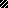 